Зарегистрировано в Минюсте России 28 апреля 2015 г. N 37039МИНИСТЕРСТВО ЭКОНОМИЧЕСКОГО РАЗВИТИЯ РОССИЙСКОЙ ФЕДЕРАЦИИПРИКАЗот 9 декабря 2014 г. N 789ОБ УТВЕРЖДЕНИИ АДМИНИСТРАТИВНОГО РЕГЛАМЕНТАФЕДЕРАЛЬНОЙ СЛУЖБЫ ГОСУДАРСТВЕННОЙ РЕГИСТРАЦИИ, КАДАСТРАИ КАРТОГРАФИИ ПО ПРЕДОСТАВЛЕНИЮ ГОСУДАРСТВЕННОЙ УСЛУГИПО ГОСУДАРСТВЕННОЙ РЕГИСТРАЦИИ ПРАВ НА НЕДВИЖИМОЕИМУЩЕСТВО И СДЕЛОК С НИМВ соответствии с Федеральным законом от 27 июля 2010 г. N 210-ФЗ "Об организации предоставления государственных и муниципальных услуг" (Собрание законодательства Российской Федерации, 2010, N 31, ст. 4179; 2011, N 15, ст. 2038; N 27, ст. 3873, 3880; N 29, ст. 4291; N 30, ст. 4587; N 49, ст. 7061; 2012, N 31, ст. 4322; 2013, N 14, ст. 1651; N 27, ст. 3477, 3480; N 30, ст. 4084; N 51, ст. 6679; N 52, ст. 6961, 7009; 2014, N 26, ст. 3366; N 30, ст. 4264), Положением о Федеральной службе государственной регистрации, кадастра и картографии, утвержденным постановлением Правительства Российской Федерации от 1 июня 2009 г. N 457 (Собрание законодательства Российской Федерации, 2009, N 25, ст. 3052; 2010, N 26, ст. 3350; N 45, ст. 5860; 2011, N 14, ст. 1935; N 15, ст. 2125; N 23, ст. 3320; N 46, ст. 6527; 2012, N 39, ст. 5266; N 42, ст. 5715; N 51, ст. 7236; 2013, N 45, ст. 5822), а также Правилами разработки и утверждения административных регламентов предоставления государственных услуг, утвержденными постановлением Правительства Российской Федерации от 16 мая 2011 г. N 373 (Собрание законодательства Российской Федерации, 2011, N 22, ст. 3169; N 35, ст. 5092; 2012, N 28, ст. 3908; N 36, ст. 4903; N 50, ст. 7070; N 52, ст. 7507; 2014, N 5, ст. 506), приказываю:Утвердить прилагаемый Административный регламент Федеральной службы государственной регистрации, кадастра и картографии по предоставлению государственной услуги по государственной регистрации прав на недвижимое имущество и сделок с ним.Врио МинистраН.Р.ПОДГУЗОВУтвержденприказом Минэкономразвития Россииот 9 декабря 2014 г. N 789АДМИНИСТРАТИВНЫЙ РЕГЛАМЕНТФЕДЕРАЛЬНОЙ СЛУЖБЫ ГОСУДАРСТВЕННОЙ РЕГИСТРАЦИИ, КАДАСТРАИ КАРТОГРАФИИ ПО ПРЕДОСТАВЛЕНИЮ ГОСУДАРСТВЕННОЙ УСЛУГИПО ГОСУДАРСТВЕННОЙ РЕГИСТРАЦИИ ПРАВ НА НЕДВИЖИМОЕИМУЩЕСТВО И СДЕЛОК С НИМI. Общие положенияПредмет регулирования1. Административный регламент Федеральной службы государственной регистрации, кадастра и картографии по предоставлению государственной услуги по государственной регистрации прав на недвижимое имущество и сделок с ним (далее - Административный регламент) определяет стандарт и порядок предоставления государственной услуги по государственной регистрации прав на недвижимое имущество и сделок с ним (далее - государственная услуга; государственная регистрация прав), а также устанавливает сроки и последовательность административных процедур и административных действий при предоставлении государственной услуги.Круг заявителей2. Государственная услуга, в том числе в части внесения изменений в записи Единого государственного реестра прав на недвижимое имущество и сделок с ним (ЕГРП), не связанных с изменением уникальных характеристик объекта недвижимости, а также прекращения или перехода права на него, предоставляется:1) гражданам Российской Федерации;2) иностранным гражданам и лицам без гражданства;3) российским и иностранным юридическим лицам, международным организациям.3. От имени физических лиц заявления о предоставлении государственной услуги могут подавать, в частности:законные представители (родители, усыновители, опекуны) несовершеннолетних в возрасте до 14 лет;опекуны недееспособных граждан;представители, действующие в силу полномочий, основанных на доверенности или договоре.4. Несовершеннолетний в возрасте от 14 до 18 лет может подать заявление о предоставлении государственной услуги самостоятельно (без согласия законных представителей).5. От имени юридического лица заявления о предоставлении государственной услуги могут подавать:лица, действующие в соответствии с законом, иными правовыми актами и учредительными документами без доверенности;представители в силу полномочий, основанных на доверенности или договоре;участники юридического лица в предусмотренных законодательством Российской Федерации случаях.6. От имени правообладателей, стороны (сторон) сделки вправе обратиться их представители, действующие в силу полномочий, основанных на нотариально удостоверенной доверенности, указании федерального закона либо акте уполномоченного на то государственного органа или органа местного самоуправления, в том числе:от имени участников общей долевой собственности на объекты недвижимости, являющиеся общим имуществом в многоквартирном доме, - их представитель, уполномоченный на это принятым решением общего собрания указанных собственников;от имени участников общей долевой собственности на земельный участок из земель сельскохозяйственного назначения (если число этих участников превышает пять) - представитель, уполномоченный на подачу такого заявления принятым решением общего собрания этих собственников;от имени членов садоводческого, огороднического или дачного некоммерческого объединения граждан - представитель, уполномоченный на подачу такого заявления принятым решением общего собрания членов данного некоммерческого объединения или решением собрания уполномоченных данного некоммерческого объединения.Требования к порядку информирования о предоставлениигосударственной услуги7. Местонахождение Федеральной службы государственной регистрации, кадастра и картографии (далее - Росреестр; орган, осуществляющий регистрацию прав): 109028, г. Москва, ул. Воронцово поле, д. 4а.График (режим) работы Росреестра:понедельник, вторник, среда, четверг - с 9 часов 00 минут до 18 часов 00 минут;пятница - с 9 часов 00 минут до 16 часов 45 минут.Единый справочный телефон: 8-800-100-34-34.Адрес официального сайта Росреестра в информационно-телекоммуникационной сети "Интернет" (далее - сеть Интернет): www.rosreestr.ru.Адрес электронной почты: 00_uddfrs1@rosreestr.ru.8. Сведения о местонахождении территориальных органов Росреестра (далее - территориальный орган Росреестра; орган, осуществляющий регистрацию прав), действующих также через свои структурные (обособленные) подразделения (далее - территориальный отдел территориального органа Росреестра; орган, осуществляющий регистрацию прав), подведомственного Росреестру федерального государственного бюджетного учреждения "Федеральная кадастровая палата Федеральной службы государственной регистрации, кадастра и картографии" (далее - федеральное государственное бюджетное учреждение; орган, осуществляющий регистрацию прав), его филиалов, действующих также через свои структурные подразделения, расположенные на территории муниципальных образований (далее - территориальные отделы), телефонах для справок, адресах электронной почты приведены в приложении N 1 к Административному регламенту.Территориальным органам Росреестра, территориальным отделам территориального органа Росреестра, филиалам федерального государственного бюджетного учреждения рекомендуется осуществлять прием заявителей по следующему графику:Понедельник - прием заявителей не ведется (если иное не установлено приказом территориального органа Росреестра)9. График приема территориальных органов Росреестра, территориальных отделов территориального органа Росреестра утверждается приказом соответствующего территориального органа Росреестра, а график приема филиалов федерального государственного бюджетного учреждения и их территориальных отделов утверждается федеральным государственным бюджетным учреждением по согласованию с соответствующим территориальным органом Росреестра при соблюдении следующих обязательных требований:1) ведение приема заявителей не менее 40 часов в неделю;2) установление возможности подачи документов заявителями в нерабочее время (относительно установленного для федеральных органов государственной власти), в том числе:один из дней приема должен приходиться на выходной день;время начала приема заявителей как минимум один день в неделю должно быть установлено на час ранее относительно официально установленного на территории данного субъекта Российской Федерации начала рабочего дня;время окончания приема заявителей как минимум один день в неделю должно быть установлено на два часа позднее относительно официально установленного на территории данного субъекта Российской Федерации окончания рабочего дня;3) график приема филиалов федерального государственного бюджетного учреждения и их территориальных отделов должен совпадать с графиком работы территориальных органов Росреестра, территориальных отделов территориального органа Росреестра, расположенных на территории одного субъекта Российской Федерации.10. График приема заявителей изменяется с учетом интересов заявителей, климатических условий региона. При этом количество часов приема заявителей должно соответствовать количеству часов, указанному в графике, а прием должен быть организован таким образом, чтобы исключить образование очередей.Работа в помещениях приема и выдачи документов органов, осуществляющих регистрацию прав (далее - помещения приема и выдачи документов), должна быть организована таким образом, чтобы все имеющиеся в наличии окна (кабинеты) приема заявителей работали в часы приема в непрерывном режиме. Специализация окон (кабинетов) приема (прием юридических лиц, прием по отдельным видам заявлений о предоставлении государственной услуги) не является основанием для прекращения в них приема в случае отсутствия заявителей предназначенной для них категории.11. Для сотрудников органа, осуществляющего регистрацию прав (далее также - сотрудник), в должностные обязанности которых входит ведение приема заявителей, осуществление консультирования по вопросам предоставления государственной услуги (далее - консультант) и исполнение функций администраторов зала (при наличии) устанавливается скользящий график обеденных перерывов, обеспечивающий непрерывность работы с заявителями.Технический перерыв в работе окон (кабинетов) приема и выдачи документов не должен превышать 15 минут. Информация о времени начала и окончания технического перерыва доводится до сведения заявителей.12. Информация о порядке предоставления государственной услуги, в том числе разъяснения по вопросам предоставления государственной услуги, срокам предоставления государственной услуги, о порядке обжалования решений, действий или бездействия должностных лиц, обеспечивающих предоставление государственной услуги, размещается в федеральной государственной информационной системе "Единый портал государственных и муниципальных услуг (функций)" (www.gosuslugi.ru) (далее - Единый портал государственных услуг), на официальном сайте Росреестра в сети Интернет, на информационных стендах в помещениях приема и выдачи документов, в средствах массовой информации и информационных материалах (брошюрах, буклетах, листовках), а также предоставляется сотрудниками в помещениях приема и выдачи документов при личном обращении заявителей, по телефонам справочных служб органов, осуществляющих регистрацию прав, ведомственного центра телефонного обслуживания Росреестра, по телефонам-автоинформаторам, а также в письменной форме почтовым отправлением либо электронным сообщением по адресу, указанному заявителем.Ведомственные центры телефонного обслуживания Росреестра являются структурными или обособленными подразделениями подведомственного Росреестру федерального государственного бюджетного учреждения "Федеральная кадастровая палата Федеральной службы государственной регистрации, кадастра и картографии".Ведомственные центры телефонного обслуживания Росреестра обеспечивают обслуживание заявителей на всей территории Российской Федерации.13. На официальном сайте Росреестра в сети Интернет размещаются:1) в отношении Росреестра - почтовый адрес; адрес электронной почты; номера телефонов справочной службы; график (режим) работы;2) в отношении территориальных органов Росреестра - наименование территориального органа Росреестра; почтовый адрес; адрес электронной почты; номера телефонов справочной службы; график (режим) работы; график приема заявителей; фамилия, имя, отчество (последнее - при наличии) руководителя территориального органа Росреестра;3) в отношении федерального государственного бюджетного учреждения, его филиалов, территориальных отделов - наименование федерального государственного бюджетного учреждения, его филиала, территориальных отделов; почтовые адреса; адреса электронной почты; номера телефонов справочной службы; график (режим) работы; график приема заявителей; фамилия, имя, отчество (последнее - при наличии) руководителей;4) перечень адресов органов, осуществляющих регистрацию прав, их территориальных отделов, по которым осуществляется прием заявлений о предоставлении государственной услуги при личном обращении;5) перечень почтовых адресов органов, осуществляющих регистрацию прав, их территориальных отделов для приема заявлений о предоставлении государственной услуги и документов, представляемых на осуществление государственной регистрации прав посредством почтового отправления;6) перечень многофункциональных центров предоставления государственных и муниципальных услуг (далее - многофункциональные центры), в которых предоставляется государственная услуга, адреса местонахождения, телефоны;7) Административный регламент с приложениями;8) тексты нормативных правовых актов, регулирующих предоставление государственной услуги;9) информация о требованиях к совместимости, сертификату ключа подписи, обеспечении возможности подтверждения подлинности электронной подписи заявителя;10) размеры государственной пошлины, взимаемой за предоставление государственной услуги; порядок и способы уплаты государственной пошлины за предоставление государственной услуги;11) формы заявлений о предоставлении государственной услуги и образцы их заполнения;12) порядок и способы подачи заявления о предоставлении государственной услуги;13) перечень документов, необходимых для предоставления государственной услуги;14) порядок и способы получения результата предоставления государственной услуги;15) порядок и способы получения разъяснений по порядку получения государственной услуги;16) порядок обжалования решений, действий (бездействия) должностных лиц, ответственных за предоставление государственной услуги;17) порядок и способы предварительной записи на подачу заявления о предоставлении государственной услуги;18) порядок информирования о ходе рассмотрения заявления о предоставлении государственной услуги и о результатах предоставления государственной услуги.14. В ответе на устные обращения (по телефону) сотрудник информирует заявителя о своих фамилии, имени, отчестве (последнее - при наличии), должности, отвечает на интересующие его вопросы.При необходимости сотрудник, принявший звонок, должен переадресовать (перевести) его на сотрудника, который обладает соответствующей компетенцией для ответа на поставленные вопросы.15. Телефон-автоинформатор должен обеспечивать возможность получения заявителем информации о предоставлении государственной услуги в круглосуточном режиме.16. Справочные службы должны обеспечивать возможность получения заявителем информации о государственной услуге посредством телефонной связи в течение рабочего дня, установленного в органе, осуществляющем регистрацию прав, в том числе в его территориальных отделах, осуществляющих прием и выдачу документов.17. На информационных стендах подлежит размещению следующая информация:1) наименование органа, осуществляющего регистрацию прав, его почтовый адрес; адрес электронной почты; номера телефонов справочной службы; график (режим) работы; график приема заявителей; сведения о руководителе, номер его телефона и кабинета;2) адреса официальных сайтов Росреестра в сети Интернет, вышестоящего органа, осуществляющего контроль за деятельностью органа, осуществляющего регистрацию прав;3) время ожидания в очереди на прием документов и получение результата предоставления государственной услуги в соответствии с требованиями Административного регламента;4) сроки предоставления государственной услуги;5) размеры государственной пошлины, взимаемой за предоставление государственной услуги; порядок и способы оплаты государственной пошлины за предоставление государственной услуги;6) формы заявлений о предоставлении государственной услуги и образцы их заполнения;7) порядок и способы подачи заявления о предоставлении государственной услуги;8) перечень многофункциональных центров, в которых предоставляется государственная услуга, адреса местонахождения, телефоны;9) порядок и способы предварительной записи на подачу заявления о предоставлении государственной услуги;10) порядок и способы получения разъяснений по порядку предоставления государственной услуги;11) порядок информирования о ходе рассмотрения заявления о предоставлении государственной услуги и о результатах предоставления государственной услуги;12) порядок записи на личный прием к должностным лицам;13) сведения о работе консультанта и администратора зала (при наличии), их должностные обязанности;14) перечень информации, предоставляемой в справочном окне;15) порядок получения книги жалоб и предложений по вопросам организации приема заявителей;16) порядок обжалования решений, действий (бездействия) должностных лиц, ответственных за предоставление государственной услуги;17) блок-схема предоставления государственной услуги приведена в приложении N 3 к Административному регламенту.18. В помещениях приема и выдачи документов должны находиться нормативные правовые акты, регулирующие порядок предоставления государственной услуги, в том числе Административный регламент, которые по требованию заявителя ему должны быть предоставлены для ознакомления.19. Размещение информации о порядке предоставления государственной услуги в помещении многофункционального центра осуществляется на основании соглашения, заключенного между многофункциональным центром и территориальным органом Росреестра с учетом требований к информированию, установленных Административным регламентом.20. Опубликование (размещение, распространение) информации о порядке предоставления государственной услуги в средствах массовой информации осуществляется в соответствии с законодательством Российской Федерации о средствах массовой информации, законодательством Российской Федерации об обеспечении доступа к информации о деятельности государственных органов и органов местного самоуправления, иными нормативными правовыми актами Российской Федерации, регулирующими вопросы размещения информации в средствах массовой информации.21. Консультант ведет прием в специально отведенном для консультирования окне (кабинете), отдельно от окон (кабинетов), в которых осуществляется прием документов на предоставление государственной услуги.Информация о фамилии, имени, отчестве (последнее - при наличии) и должности консультанта должна быть размещена на личной информационной табличке (бэйдже) либо на информационной табличке на рабочем месте.22. Консультант ведет работу в часы приема заявителей, а также в рабочее время, когда прием документов на предоставление государственной услуги не осуществляется.23. Консультант осуществляет консультирование по следующим вопросам:1) перечень документов, необходимых для предоставления государственной услуги, комплектность представленных документов, порядок организации межведомственного информационного взаимодействия при рассмотрении заявления о предоставлении государственной услуги;2) размер государственной пошлины, взимаемой за предоставление государственной услуги, порядок и способы уплаты государственной пошлины за предоставление государственной услуги;3) права заявителей и обязанности органов, осуществляющих регистрацию прав, при предоставлении государственной услуги;4) порядок и способы предварительной записи для подачи документов на предоставление государственной услуги;5) порядок и способы получения заявителем информации по вопросам предоставления государственной услуги;6) график работы органа, осуществляющего регистрацию прав, график приема заявителей;7) месторасположение и график работы окон (кабинетов) приема, выдачи документов, окон (кабинетов) консультирования заявителей;8) местонахождение и график работы вышестоящего органа, осуществляющего контроль за деятельностью органа, осуществляющего регистрацию прав, в том числе за соблюдением и исполнением должностными лицами и иными сотрудниками органа, осуществляющего регистрацию прав, положений Административного регламента и иных нормативных правовых актов, устанавливающих требования к предоставлению государственной услуги;9) время ожидания в очереди на прием документов и получения результата предоставления государственной услуги;10) сроки предоставления государственной услуги;11) порядок обжалования действий (бездействия) и решений, осуществляемых и принимаемых в ходе предоставления государственной услуги, включая информацию о номерах телефонов уполномоченных должностных лиц и (или) адресах сайтов в сети Интернет органа нормативного правового регулирования деятельности органа, осуществляющего регистрацию прав;12) порядок получения книги жалоб и предложений по вопросам организации приема заявителей.24. Консультант не осуществляет прием заявлений о предоставлении государственной услуги и документов на предоставление государственной услуги.25. Консультант по просьбе заявителя о предварительном просмотре представляемых документов обязан просмотреть их и при наличии несоответствия документов перечню необходимых документов обратить внимание заявителя на такое несоответствие, дать рекомендации о возможности устранения выявленных несоответствий.26. При наличии очереди на подачу заявления о предоставлении государственной услуги либо на получение результата предоставления государственной услуги в целях упорядочения организации приема и выдачи документов в помещении приема и выдачи документов организуется работа администратора зала, который в часы приема заявителей присутствует в зале ожидания и осуществляет упорядочение очереди при ее наличии, направляет заявителей в соответствующие окна, предназначенные для приема, выдачи документов или консультирования заявителей.27. Администратор зала предоставляет помощь заявителям при заполнении форм заявлений о предоставлении государственной услуги, а также при использовании аппаратов "электронная очередь".28. Администратор зала предоставляет информацию по следующим вопросам:1) порядок и сроки предоставления государственной услуги;2) порядок и способы предварительной записи для подачи документов на предоставление государственной услуги;3) время ожидания в очереди на прием документов и получение результата предоставления государственной услуги;4) работа информационных киосков с целью осуществления записи для подачи заявления о предоставлении государственной услуги либо на получение результата предоставления государственной услуги;5) месторасположение и график работы окон (кабинетов) приема, выдачи документов, окон (кабинетов) консультирования заявителей;6) местонахождение и график работы вышестоящего органа, осуществляющего контроль за деятельностью органа, осуществляющего регистрацию прав, в том числе за соблюдением и исполнением должностными лицами и сотрудниками органа, осуществляющего регистрацию прав, положений Административного регламента и иных нормативных правовых актов, устанавливающих требования к предоставлению государственной услуги;7) правила пользования аппаратами "электронная очередь".29. По требованию заявителей сотрудниками органа, осуществляющего регистрацию прав, предоставляется книга жалоб и предложений по вопросам организации приема заявителей.30. В целях информирования заявителей сведения о ходе предоставления государственной услуги могут быть направлены в формате текстовых сообщений посредством электронной почты либо передачи коротких текстовых сообщений (при наличии сведений об абонентском номере заявителя) с использованием сервисов Единого портала государственных услуг.II. Стандарт предоставления государственной услугиНаименование государственной услуги31. Государственная услуга "Государственная регистрация прав на недвижимое имущество и сделок с ним".Наименование федерального органа исполнительнойвласти и организации, обращение в которые необходимодля предоставления государственной услуги32. Государственная услуга предоставляется Росреестром, территориальными органами Росреестра, территориальными отделами территориального органа Росреестра.В соответствии с пунктом 2 статьи 9 Федерального закона от 21 июля 1997 г. N 122-ФЗ "О государственной регистрации прав на недвижимое имущество и сделок с ним" (Собрание законодательства Российской Федерации, 1997, N 30, ст. 3594; 2001, N 11, ст. 997; N 16, ст. 1533; 2002, N 15, ст. 1377; 2003, N 24, ст. 2244, 2004; N 27, ст. 2711; N 30, ст. 3081; N 35, ст. 3607; N 45, ст. 4377; 2005, N 1, ст. 15, 22, 40, 43; N 50, ст. 5244; 2006, N 1, ст. 17; N 17, ст. 1782; N 23, ст. 2380; N 27, ст. 2881; N 30, ст. 3287; N 50, ст. 5279; N 52, ст. 5498; 2007, N 31, ст. 4011; N 41, ст. 4845; N 43, ст. 5084; N 46, ст. 5553; N 48, ст. 5812; 2008, N 20, ст. 2251; N 27, ст. 3126; N 30, ст. 3597, 3616; N 52, ст. 6219; 2009, N 1, ст. 14; N 19, ст. 2283; N 29, ст. 3611; N 52, ст. 6410, 6419; 2010, N 15, ст. 1756; N 25, ст. 3070; N 49, ст. 6424; 2011, N 1, ст. 47; N 13, ст. 1688; N 23, ст. 3269; N 27, ст. 3880; N 30, ст. 4562, 4594; N 48, ст. 6730; N 49, ст. 7056, 7061; N 50, ст. 7347, 7359, 7365; N 51, ст. 7448; 2012, N 24, ст. 3078, N 27, ст. 3587; N 29, ст. 3998; N 31, ст. 4322; N 53, ст. 7619, 7643; 2013, N 14, ст. 1651; N 19, ст. 2328; N 30, ст. 4072, 4077, 4083, 4084; N 44, ст. 5633; N 51, ст. 6699; 2014, N 11, ст. 1098; N 26, ст. 3377; N 30, ст. 4218, 4225; N 43, ст. 5799; N 48, ст. 6637; N 52, ст. 7543, 7558; 2015, N 1, ст. 10, 39, 52) (далее - Закон о регистрации) предусмотренные Административным регламентом полномочия по предоставлению государственной услуги на основании приказа Росреестра от 10 мая 2011 г. N П/161 "О наделении федеральных государственных учреждений "Земельная кадастровая палата" ("Кадастровая палата") по субъектам Российской Федерации полномочиями по приему и выдаче документов на государственную регистрацию прав на недвижимое имущество и сделок с ним и на предоставление сведений, содержащихся в едином государственном реестре прав на недвижимое имущество и сделок с ним" <1> осуществляет федеральное государственное бюджетное учреждение.--------------------------------<1> Зарегистрирован Министерством юстиции Российской Федерации 10 июня 2011 г., регистрационный N 20981; Российская газета, 2011, N 132.33. В целях применения установленных Административным регламентом процедур наделенное в соответствии с указанным решением Росреестра соответствующими полномочиями федеральное государственное бюджетное учреждение считается органом, осуществляющим регистрацию прав, и соответствующие положения Административного регламента применяются к нему в полном объеме.34. При предоставлении государственной услуги осуществляется взаимодействие с федеральными органами исполнительной власти, органами государственной власти субъектов Российской Федерации, органами местного самоуправления, уполномоченными организациями, подведомственными государственным органам или органам местного самоуправления организациями.35. Государственная услуга непосредственно предоставляется федеральными государственными гражданскими служащими Росреестра, территориальных органов Росреестра, территориальных отделов территориального органа Росреестра, сотрудниками филиалов федерального государственного бюджетного учреждения.36. Органы, осуществляющие регистрацию прав, не вправе требовать от заявителя осуществления действий, в том числе согласований, необходимых для получения государственной услуги и связанных с обращением в иные государственные органы и организации, за исключением получения услуг, включенных в перечень услуг, которые являются необходимыми и обязательными для предоставления государственных услуг.Описание результата предоставления государственной услуги37. Конечным результатом предоставления государственной услуги являются:1) государственная регистрация вещного права, перехода вещного права на недвижимое имущество;2) государственная регистрация сделки с недвижимым имуществом;3) государственная регистрация ограничения (обременения) права на недвижимое имущество;4) государственная регистрация прекращения ограничения (обременения) вещного права;5) погашение регистрационной записи об ипотеке;6) внесение изменений в записи ЕГРП, в том числе при исправлении технической ошибки, допущенной при проведении государственной регистрации прав;7) внесение в ЕГРП записей о наличии возражения в отношении зарегистрированного права на объект недвижимости, о невозможности государственной регистрации права без личного участия правообладателя (его законного представителя);8) погашение в ЕГРП записей о наличии возражения в отношении зарегистрированного права на объект недвижимости, о невозможности государственной регистрации права без личного участия правообладателя (его законного представителя);9) выдача закладной;10) регистрация законного владельца закладной;11) повторная выдача свидетельства о государственной регистрации права;12) отказ в государственной регистрации вещного права, перехода вещного права на недвижимое имущество, ограничения (обременения) права на недвижимое имущество, сделки с недвижимым имуществом;13) отказ в государственной регистрации ограничения (обременения) права на недвижимое имущество;14) отказ во внесении изменений в ЕГРП, в том числе отказ в исправлении технической ошибки, допущенной при проведении государственной регистрации прав;15) отказ в повторной выдаче свидетельства о государственной регистрации права;16) отказ в выдаче закладной;17) отказ в регистрации законного владельца закладной;18) прекращение государственной регистрации вещного права, ограничения (обременения) права на недвижимое имущество, сделки с недвижимым имуществом, государственной регистрации прекращения вещного права на недвижимое имущество (без его перехода к новому правообладателю), ограничения (обременения) права на недвижимое имущество, сделки с недвижимым имуществом (в том числе при ее расторжении);19) возврат приложенных к заявлению о предоставлении государственной услуги документов без рассмотрения при принятии решения об отказе в осуществлении государственного кадастрового учета, если заявление о предоставлении государственной услуги и иные документы, необходимые для государственной регистрации прав, представлены (направлены) одновременно с заявлением о государственном кадастровом учете недвижимого имущества;20) возврат приложенных к заявлению о предоставлении государственной услуги документов без рассмотрения, если заявление на государственную регистрацию перехода, ограничения (обременения), прекращения права на соответствующий объект недвижимости представлено лицом, не являющимся собственником объекта недвижимости, его законным представителем, при наличии в ЕГРП записи о невозможности государственной регистрации перехода, ограничения (обременения), прекращения права на объект недвижимости без личного участия собственника (его законного представителя);21) возврат приложенных к заявлению о предоставлении государственной услуги прав документов без рассмотрения, если информация об уплате государственной пошлины отсутствует в Государственной информационной системе о государственных и муниципальных платежах и документ об уплате государственной пошлины не был представлен вместе с заявлением о государственной регистрации прав.38. Процедура предоставления государственной услуги завершается выдачей (направлением) заявителю:1) свидетельства о государственной регистрации права или выписки из ЕГРП, а также договора и иного документа, выражающего содержание односторонней сделки, совершенной в простой письменной форме, с регистрационной надписью, иных документов, ранее представленных на государственную регистрацию прав и подлежащих выдаче после ее проведения;2) сообщения об отказе в государственной регистрации наличия, возникновения, перехода и прекращения права, ограничения (обременения) права на недвижимое имущество, сделки с недвижимым имуществом, а также документов, ранее представленных на государственную регистрацию прав и подлежащих выдаче;3) сообщения об отказе во внесении изменений в ЕГРП, в том числе исправлении технической ошибки, повторной выдаче свидетельства о государственной регистрации права, выдаче закладной, регистрации законного владельца закладной, а также документов, представленных заявителем и подлежащих выдаче;4) уведомления о прекращении государственной регистрации вещного права, ограничения (обременения) права на недвижимое имущество, сделки с недвижимым имуществом, государственной регистрации прекращения вещного права на недвижимое имущество (без его перехода к новому правообладателю), ограничения (обременения) права на недвижимое имущество, сделки с недвижимым имуществом (в том числе при ее расторжении);5) уведомления о возврате приложенных к заявлению о предоставлении государственной услуги документов без рассмотрения при принятии решения об отказе в осуществлении государственного кадастрового учета, если заявление о предоставлении государственной услуги и иные документы, необходимые для государственной регистрации прав, представлены (направлены) одновременно с заявлением о государственном кадастровом учете недвижимого имущества;6) уведомления о зарегистрированном ограничении (обременении) права, в случае если ограничение (обременение) права собственности и иных вещных прав правами третьих лиц регистрируется не правообладателем;7) уведомления об исправлении технической ошибки в записях ЕГРП;8) уведомления о государственной регистрации права собственности субъекта Российской Федерации или муниципального образования на земельный участок или земельную долю вследствие отказа от соответствующего права правообладателем;9) уведомление о непринятии заявления о государственной регистрации и иных необходимых документов к рассмотрению, если по истечении десяти календарных дней с момента их поступления в Государственной информационной системе о государственных и муниципальных платежах отсутствует информация об уплате государственной пошлины и документ об уплате государственной пошлины не был представлен вместе с заявлением о государственной регистрации прав.39. Заявитель может быть уведомлен о принятом по его заявлению решении путем направления короткого текстового сообщения (при наличии сведений об абонентском номере заявителя) и (или) отправки письма на адрес электронной почты (для получения уведомления о принятом решении в заявлении о предоставлении государственной услуги заявитель указывает способ такого уведомления, а также абонентский номер и (или) адрес электронной почты).40. Заявителю по его желанию могут быть одновременно выданы свидетельство о государственной регистрации права или выписка из ЕГРП и кадастровый паспорт (кадастровая выписка) об объекте недвижимости (при представлении заявления о предоставлении государственной услуги и иных документов на государственную регистрацию вещного права одновременно с заявлением о государственном кадастровом учете недвижимого имущества).Срок предоставления государственной услуги, в томчисле с учетом необходимости обращения в организации,участвующие в предоставлении государственной услуги, срокприостановления предоставления государственной услугив случае, если возможность приостановления предусмотреназаконодательством Российской Федерации, срок выдачи(направления) документов, являющихся результатомпредоставления государственной услуги41. Государственная регистрация прав проводится в течение десяти рабочих дней со дня приема заявления и документов, необходимых для государственной регистрации, если иные сроки не установлены федеральным законом.42. Государственная регистрация ипотеки земельных участков, зданий, сооружений, нежилых помещений проводится не позднее чем в течение пятнадцати рабочих дней со дня приема заявления и документов, необходимых для государственной регистрации, ипотеки жилых помещений не позднее чем в течение пяти рабочих дней с указанного дня.43. Государственная регистрация прав на основании нотариально удостоверенных документов проводится не позднее чем в течение трех рабочих дней, следующих за днем приема заявления и документов, необходимых для государственной регистрации.44. Государственная регистрация прав на земельный участок и ограничений (обременений) этих прав проводится в сроки, предусмотренные для государственной регистрации прав на расположенные на этом земельном участке здания, строения или сооружения и ограничений (обременений) этих прав.45. Государственная регистрация прав на основании нотариально удостоверенных документов, представленных в форме электронных документов, электронных образов документов и поданного нотариусом в электронной форме заявления о государственной регистрации прав проводится не позднее чем в течение одного рабочего дня, следующего за днем приема документов, необходимых для государственной регистрации прав, и указанного заявления.46. Не позднее чем в течение десяти календарных дней со дня подачи Федеральным фондом содействия развитию жилищного строительства (далее - Фонд) соответствующих заявлений и других документов, необходимых для государственной регистрации права, прекращения права, перехода права, ограничений (обременений) права или внесения изменений в ЕГРП, проводятся государственная регистрация наличия, возникновения, прекращения, перехода, ограничений (обременений) права на земельные участки, иные объекты недвижимого имущества, в отношении которых могут быть подготовлены предусмотренные статьей 11 Федерального закона от 24 июля 2008 г. N 161-ФЗ "О содействии развитию жилищного строительства" (Собрание законодательства Российской Федерации, 2008, N 30, ст. 3617; N 49, ст. 5723; 2009, N 19, ст. 2281; N 52, ст. 6419; 2010, N 22, ст. 2695; N 30, ст. 3996, 3997; 2011, N 1, ст. 19; N 25, ст. 3531; N 29, ст. 4291; N 30, ст. 4562, 4592; N 49, ст. 7027; 2012, N 29, ст. 3998; N 53, ст. 7615, 7643; 2013, N 27, ст. 3477; N 30, ст. 4072; 2014, N 26, ст. 3377; N 30, ст. 4260; N 48, ст. 6637) (далее - Федеральный закон "О содействии развитию жилищного строительства") предложения, государственная регистрация прекращения права постоянного (бессрочного) пользования земельными участками, передаваемыми в собственность Фонда, права хозяйственного ведения или оперативного управления объектами недвижимого имущества, передаваемыми в собственность Фонда, внесение изменений в ЕГРП.47. В течение трех рабочих дней с момента поступления соответствующих документов осуществляется погашение регистрационной записи об ипотеке, если иной срок не установлен пунктом 1 статьи 25 Федерального закона от 16 июля 1998 г. N 102-ФЗ "Об ипотеке (залоге недвижимости)" (Собрание законодательства Российской Федерации, 1998, N 29, ст. 3400; 2001, N 46, ст. 4308; 2002, N 7, ст. 629; N 52, ст. 5135; 2004, N 6, ст. 406, N 27, ст. 2711; N 45, ст. 4377; 2005, N 1, ст. 40, 42; 2006, N 50, ст. 5279; N 52, ст. 5498; 2007, N 27, ст. 3213; N 50, ст. 6237; 2008, N 20, ст. 2251; N 52, ст. 6219; 2009, N 1, ст. 14; N 29, ст. 3603; 2010, N 25, ст. 3070; 2011, N 27, ст. 3879, 3880; N 50, ст. 7347; 2013, N 19, ст. 2328; N 51, ст. 6683; 2014, N 26, ст. 3375, 3377; N 30, ст. 4218; 2015, N 1, ст. 29, 52) (далее - Закон об ипотеке), иным федеральным законом.48. В течение трех рабочих дней осуществляется государственная регистрация арестов недвижимого имущества и залога, избранного в качестве меры пресечения в соответствии с уголовно-процессуальным законодательством Российской Федерации.49. В течение трех рабочих дней с момента поступления соответствующих заявлений осуществляется внесение в ЕГРП записей о наличии возражения в отношении зарегистрированного права на объект недвижимости и о невозможности государственной регистрации права без личного участия правообладателя (его законного представителя).50. В течение одного дня с момента обращения заявителя осуществляются:1) выдача залогодержателю закладной, если закладная составляется после регистрации ипотеки (статья 13 Закона об ипотеке);2) регистрация соглашения об изменении содержания закладной с указанием в тексте самой закладной на соглашение как на документ, являющийся неотъемлемой частью закладной (статья 13 Закона об ипотеке);3) внесение в ЕГРП записи о законном владельце закладной (статья 16 Закона об ипотеке).51. Технические ошибки в записях, допущенные при государственной регистрации прав, исправляются в трехдневный срок после получения от любого заинтересованного лица в письменной форме заявления об исправлении ошибки в записях.Участники отношений, возникающих при государственной регистрации прав, в трехдневный срок в обязательном порядке уведомляются об исправлении технической ошибки в письменной форме.52. Регистрационные действия начинаются со дня приема заявления о предоставлении государственной услуги и документов, необходимых для предоставления государственной услуги. Государственная регистрация прав на недвижимое имущество и сделок с ним проводится в порядке, установленном статьей 13 Закона о регистрации.Сделка считается зарегистрированной, а правовые последствия наступившими со дня внесения записи о сделке или праве в ЕГРП.53. Органы, осуществляющие регистрацию прав, не вправе издавать индивидуальные правовые акты (распоряжения, приказы) о сокращении сроков государственной регистрации прав в отношении отдельного объекта недвижимого имущества, для отдельного субъекта права.54. Сроки приостановления государственной регистрации прав установлены статьей 19 Закона о регистрации.55. Если в течение срока, установленного для рассмотрения заявления о государственной регистрации сделки и (или) перехода права, но до внесения записи в ЕГРП или принятия решения об отказе в государственной регистрации прав в орган, осуществляющий регистрацию прав, поступит решение (определение, постановление) о наложении ареста на объект недвижимости или запрета совершать определенные действия с объектом недвижимости либо об избрании в качестве меры пресечения залога, государственная регистрация прав приостанавливается до снятия ареста или запрета, возврата залога залогодателю или до обращения залога в доход государства в порядке, установленном законодательством Российской Федерации.Перечень нормативных правовых актов, регулирующихотношения, возникающие в связи с предоставлениемгосударственной услуги56. Предоставление государственной услуги осуществляется в соответствии с:частью первой Гражданского кодекса Российской Федерации (Собрание законодательства Российской Федерации, 1994, N 32, ст. 3301; 1996, N 9, ст. 773; N 34, ст. 4026; 1999, N 28, ст. 3471; 2001, N 17, ст. 1644; N 21, ст. 2063; 2002, N 12, ст. 1093; N 48, ст. 4737, 4746; 2003, N 2, ст. 167; N 52, ст. 5034; 2004, N 27, ст. 2711; N 31, ст. 3233; 2005, N 1, ст. 18, 39, 43; N 27, ст. 2722; N 30, ст. 3120; 2006, N 2, ст. 171; N 3, ст. 282; N 23, ст. 2380; N 27, ст. 2881; N 31, ст. 3437; N 45, ст. 4627; N 50, ст. 5279; N 52, ст. 5497, 5498; 2007, N 1, ст. 21; N 7, ст. 834; N 27, ст. 3213; N 31, ст. 3993; N 41, ст. 4845; N 49, ст. 6079; N 50, ст. 6246; 2008, N 17, ст. 1756; N 20, ст. 2253; N 29, ст. 3418; N 30, ст. 3597, 3616, 3617; 2009, N 1, ст. 14, 19, 20, 23; N 7, ст. 775; N 26, ст. 3130; N 29, ст. 3582, 3618; N 52, ст. 6428; 2010, N 19, ст. 2291; N 31, ст. 4163; 2011, N 7, ст. 901; N 15, ст. 2038; N 49, ст. 7041, 7015; N 50, ст. 7335, 7347; 2012, N 50, ст. 6954; N 50, ст. 6963; N 53, ст. 7607, 7627; 2013, N 7, ст. 609; N 19, ст. 2327; N 26, ст. 3207; 2013, N 27, ст. 3434, 3459; N 30, ст. 4078; N 44, ст. 5641; N 51, ст. 6687; 2014, N 11, ст. 1100; N 19, ст. 2304, 2334; N 26, ст. 3377; N 43, ст. 5799; 2015, N 1, ст. 29, 52);частью второй Гражданского кодекса Российской Федерации (Собрание законодательства Российской Федерации, 1996, N 5, ст. 410, 411; N 34, ст. 4025; 1997, N 43, ст. 4903; 1999, N 51, ст. 6288; 2002, N 48, ст. 4737; 2003, N 2, ст. 160, 167; N 13, ст. 1179; N 46, ст. 4434; 2003, N 52, ст. 5034; 2005, N 1, ст. 15, 45; N 13, ст. 1080; N 19, ст. 1752; N 30, ст. 3100; 2006, N 6, ст. 636; N 52, ст. 5497; 2007, N 1, ст. 39; N 5, ст. 558; N 17, ст. 1929; N 27, ст. 3213; N 31, ст. 3993, 4015; N 41, ст. 4845; N 44, ст. 5282; N 45, ст. 5428; N 49, ст. 6048; N 50, ст. 6247; 2008, N 17, ст. 1756; N 29, ст. 3418; N 52, ст. 6235; 2009, N 1, ст. 16; N 15, ст. 1778; N 29, ст. 3582; 2010, N 19, ст. 2291; 2011, N 7, ст. 901; N 30, ст. 4564, 4596; N 43, ст. 5972; N 48, ст. 6730; N 49, ст. 7014, 7015, 7041; 2012, N 25, ст. 3268; 2013, N 26, ст. 3207; N 27, ст. 3477; N 30, ст. 4084; N 49, ст. 6346; N 51, ст. 6683, 6699; N 52, ст. 6981; 2014, N 11, ст. 1100; N 30, ст. 4218, 4223, 4225; N 43, ст. 5799; N 52, ст. 7543; 2015, N 1, ст. 13, 65);частью третьей Гражданского кодекса Российской Федерации (Собрание законодательства Российской Федерации, 2001, N 49, ст. 4552; 2004, N 49, ст. 4855; 2006, N 23, ст. 2380; N 52, ст. 5497; 2007, N 1, ст. 21; N 49, ст. 6042; 2008, N 18, ст. 1939; N 27, ст. 3123; 2012, N 24, ст. 3068; N 41, ст. 5531; 2013, N 19, ст. 2327; N 30, ст. 4056; N 40, ст. 5030; N 52, ст. 7011; 2014, N 19, ст. 2329);частью второй Налогового кодекса Российской Федерации (Собрание законодательства Российской Федерации, 2000, N 32, ст. 3340, 3341; 2001, N 1, ст. 18; N 23, ст. 2289; N 33, ст. 3413, 3421, 3429; N 49, ст. 4554, 4564; N 53, ст. 5015, 5023; 2002, N 1, ст. 4; N 22, ст. 2026; N 30, ст. 3021, 3027, 3033; N 52, ст. 5132, 5138; 2003, N 1, ст. 2, 6, 8; N 19, ст. 1749; N 21, ст. 1958; N 23, ст. 2174; N 26, ст. 2567; N 27, ст. 2700; N 28, ст. 2874, 2879, 2886; N 46, ст. 4435, 4443, 4444; N 50, ст. 4849; N 52, ст. 5030, 5038; 2004, N 15, ст. 1342; N 27, ст. 2711, 2713, 2715; N 30, ст. 3083, 3084, 3088; N 31, ст. 3219, 3220, 3222, 3231; N 34, ст. 3517, 3518, 3520, 3522, 3523, 3524, 3525, 3527; N 35, ст. 3607; N 41, ст. 3994; N 45, ст. 4377; N 49, ст. 4840; 2005, N 1, ст. 9, 29, 30, 34, 38; N 21, ст. 1918; N 23, ст. 2201; N 24, ст. 2312; N 25, ст. 2427, 2428, 2429; N 27, ст. 2707, 2710, 2717; N 30, ст. 3101, 3104, 3112, 3117, 3118, 3128, 3129, 3130; N 43, ст. 4350; N 50, ст. 5246; N 52, ст. 5581; 2006, N 1, ст. 12, 16; N 3, ст. 280; N 10, ст. 1065; N 12, ст. 1233; N 23, ст. 2380, 2382; N 27, ст. 2881; N 30, ст. 3295; N 31, ст. 3433, 3436, 3443, 3450, 3452; N 43, ст. 4412; N 45, ст. 4627, 4628, 4629, 4630; N 47, ст. 4819; N 50, ст. 5279, 5286; N 52, ст. 5498; 2007, N 1, ст. 7, 20, 31, 39; N 13, ст. 1465; N 21, ст. 2461, 2462, 2463; N 22, ст. 2563, 2564; N 23, ст. 2691; N 31, ст. 3991, 3995, 4013; N 45, ст. 5416, 5417, 5432; N 46, ст. 5553, 5554, 5557; N 49, ст. 6045, 6046, 6071; N 50, ст. 6237, 6245, 6246; 2008, N 18, ст. 1942; N 26, ст. 3022; N 27, ст. 3126; N 30, ст. 3577, 3591, 3598, 3611, 3614, 3616; N 42, ст. 4697; N 48, ст. 5500, 5503, 5504, 5519; N 49, ст. 5723, 5749; N 52, ст. 6218, 6219, 6227, 6236, 6237; 2009, N 1, ст. 13, 19, 21, 22, 31; N 11, ст. 1265; N 18, ст. 2147; N 23, ст. 2772, 2775; N 26, ст. 3123; N 29, ст. 3582, 3598, 3602, 3625, 3639, 3641, 3642; N 30, ст. 3735, 3739; N 39, ст. 4534; N 44, ст. 5171; N 45, ст. 5271; N 48, ст. 5711, 5725, 5726, 5731, 5732, 5733, 5734, 5737; N 51, ст. 6153, 6155; N 52, ст. 6444, 6450, 6455; 2010, N 15, ст. 1737, 1746; N 18, ст. 2145; N 19, ст. 2291; N 21, ст. 2524; N 23, ст. 2797; N 25, ст. 3070; N 28, ст. 3553; N 31, ст. 4176, 4186, 4198; N 32, ст. 4298; N 40, ст. 4969; N 45, ст. 5750, 5756; N 46, ст. 5918; N 47, ст. 6034; N 48, ст. 6247, 6248, 6249, 6250, 6251; N 49, ст. 6409; 2011, N 1, ст. 7, 9, 21, 37; N 11, ст. 1492, 1494; N 17, ст. 2311, 2318; N 23, ст. 3262, 3265; N 24, ст. 3357; N 26, ст. 3652; N 27, ст. 3881; N 29, ст. 4291; N 30, ст. 4563, 4566, 4575, 4583, 4587, 4593, 4596, 4597, 4606; N 45, ст. 6335; N 47, ст. 6608, 6609, 6610, 6611; N 48, ст. 6729, 6731; N 49, ст. 7014, 7015, 7016, 7017, 7037, 7043, 7061, 7063; N 50, ст. 7347, 7359; 2012, N 10, ст. 1164; N 14, ст. 1545; N 18, ст. 2128; N 19, ст. 2281; N 24, ст. 3066; N 25, ст. 3268; N 26, ст. 3447; N 27, ст. 3587, 3588; N 29, ст. 3980; N 31, ст. 4319, 4322, 4334; N 41, ст. 5526, 5527; N 49, ст. 6747, 6748, 6749, 6750, 6751; N 50, ст. 6958, 6968; N 53, ст. 7578, 7584, 7596, 7603, 7604, 7607, 7619; 2013, N 9, ст. 874; N 14, ст. 1647; N 19, ст. 2321; N 23, ст. 2866, 2888, 2889; N 26, ст. 3207; N 27, ст. 3444; N 30, ст. 4031, 4045, 4046, 4047, 4048, 4049, 4081, 4084; N 40, ст. 5033, 5037, 5038, 5039; N 44, ст. 5640, 5645, 5646; N 48, ст. 6165; N 49, ст. 6335; N 51, ст. 6699; N 52, ст. 6981, 6985; 2014, N 8, ст. 737; N 14, ст. 1544; N 16, ст. 1835, 1838; N 19, ст. 2313, 2314, 2321; N 23, ст. 2930, 2936, 2938; N 26, ст. 3372, 3373, 3393, 3404; N 30, ст. 4220, 4222, 4239, 4240, 4245; N 40, ст. 5315, 5316; N 43, ст. 5796, 5799; N 45, ст. 6157, 6159; N 48, ст. 6647, 6648, 6649, 6657, 6660, 6661, 6662, 6663; 2015, N 1, ст. 5, 15, 16, 17, 18, 30);Земельным кодексом Российской Федерации (Собрание законодательства Российской Федерации, 2001, N 44, ст. 4147; 2003, N 27, ст. 2700; 2004, 2711; N 41, ст. 3993; N 52, ст. 5276; 2005, N 1, ст. 15, 17; N 10, ст. 763; N 30, ст. 3122, 3128; 2006, N 1, ст. 17; N 17, ст. 1782; N 23, ст. 2380; N 27, ст. 2880, 2881; N 31, ст. 3453; N 43, ст. 4412; N 50, ст. 5279, 5282; N 52, ст. 5498; 2007, N 1, ст. 23, 24; N 10, ст. 1148; N 21, ст. 2455; N 26, ст. 3075; N 31, ст. 4009; N 45, ст. 5417; N 46, ст. 5553; 2008, N 20, ст. 2251, 2253; N 29, ст. 3418; N 30, ст. 3597, 3616; N 52, ст. 6236; 2009, N 1, ст. 19; N 11, ст. 1261; N 29, ст. 3582, 3601; N 30, ст. 3735; N 52, ст. 6416, 6419, 6441; 2010, N 30, ст. 3998; 2011, N 1, ст. 47, 54; N 13, ст. 1688; N 15, ст. 2029; N 25, ст. 3531; N 27, ст. 3880; N 29, ст. 4284; N 30, ст. 4562, 4563, 4567, 4590, 4594, 4605; N 48, ст. 6732; N 49, ст. 7027, 7043; N 50, ст. 7343, 7359, 7365, 7366; N 51, ст. 7446, 7448; 2012, N 26, ст. 3446; N 31, ст. 4322; N 53, ст. 7643; 2013, N 9, ст. 873, N 14, ст. 1663; N 23, ст. 2881; N 27, ст. 3440, 3477; N 30, ст. 4080; N 52, ст. 6961, 6971, 6976, 7011; 2014, N 26, ст. 3377; N 30, ст. 4218, 4225, 4235; N 43, ст. 5799; 2015, N 1, ст. 11, 38, 40, 52);Жилищным кодексом Российской Федерации (Собрание законодательства Российской Федерации, 2005, N 1, ст. 14; 2006, N 1, ст. 10; N 52, ст. 5498; 2007, N 1, ст. 13; 14, 21; N 43, ст. 5084; 2008, N 17, ст. 1756; N 20, ст. 2251; N 30, ст. 3616; 2009, N 23, ст. 2776; N 39, ст. 4542; N 48, ст. 5711; N 51, ст. 6153; 2010, N 19, ст. 2278; N 31, ст. 4206; N 49, ст. 6424; 2011, N 23, ст. 3263; N 30, ст. 4590; N 49, ст. 7027, 7061; N 50, ст. 7337, 7343, 7359; 2012, N 10, ст. 1163; N 14, ст. 1552; N 24, ст. 3072; N 26, ст. 3446; N 27, ст. 3587; N 31, ст. 4322; N 53, ст. 7596; 2013, N 14, ст. 1646; N 27, ст. 3477; N 52, ст. 6982; 2014, N 23, ст. 2937; N 26, ст. 3388, 3406; N 30, ст. 4218, 4256, 4264; N 49, ст. 6928; 2015, N 1, ст. 11, 38, 52);Законом о регистрации;Законом об ипотеке;Федеральным законом "О содействии развитию жилищного строительства";Федеральным законом от 27 июля 2010 г. N 210-ФЗ "Об организации предоставления государственных и муниципальных услуг" (Собрание законодательства Российской Федерации, 2010, N 31, ст. 4179; 2011, N 15, ст. 2038; N 27, ст. 3873, 3880; N 29, ст. 4291; N 30, ст. 4587; N 49, ст. 7061; 2012, N 31, ст. 4322; 2013, N 14, ст. 1651; N 27, ст. 3477, 3480; N 30, ст. 4084; N 51, ст. 6679; N 52, ст. 6952, 6961, 7009; 2014, N 26, ст. 3366; N 30, ст. 4264; N 49, ст. 6928; 2015, N 1, ст. 67, 72) (далее - Закон N 210-ФЗ);Федеральным законом от 30 декабря 2004 г. N 214-ФЗ "Об участии в долевом строительстве многоквартирных домов и иных объектов недвижимости и о внесении изменений в некоторые законодательные акты Российской Федерации" (Собрание законодательства Российской Федерации, 2005, N 1, ст. 40; 2006, N 30, ст. 3287; N 43, ст. 4412; 2008, N 30, ст. 3616; 2009, N 29, ст. 3584; 2010, N 25, ст. 3070; 2011, N 49, ст. 7015, 7040; 2012, N 29, ст. 3998; N 53, ст. 7619, 7643; 2013, N 30, ст. 4074; N 52, ст. 6979; 2014, N 26, ст. 3377; N 30, ст. 4225);Федеральным законом от 24 июля 2002 г. N 101-ФЗ "Об обороте земель сельскохозяйственного назначения" (Собрание законодательства Российской Федерации, 2002, N 30, ст. 3018; 2003, N 28, ст. 2882; 2004, N 27, ст. 2711; N 41, ст. 3993; N 52, ст. 5276; 2005, N 10, ст. 758; N 30, ст. 3098; 2007, N 7, ст. 832; 2008, N 20, ст. 2251; N 49, ст. 5748; 2009, N 1, ст. 5; N 19, ст. 2283; 2011, N 1, ст. 32, 47; 2012, N 26, ст. 3446; N 27, ст. 3587; 2013, N 23, ст. 2866; N 49, ст. 6328; N 52, ст. 7011; 2014, N 26, ст. 3377; 2015, N 1, ст. 52) (далее - Федеральный закон "Об обороте земель сельскохозяйственного назначения");Федеральным законом от 24 июля 2007 г. N 221-ФЗ "О государственном кадастре недвижимости" (Собрание законодательства Российской Федерации, 2007, N 31, ст. 4017; 2008, N 30, ст. 3597, 3616; 2009, N 1, ст. 19; N 19, ст. 2283; N 29, ст. 3582; N 52, ст. 6410, 6419; 2011, N 1, ст. 47; N 23, ст. 3269; N 27, ст. 3880; N 30, ст. 4563, 4594, 4605; N 49, ст. 7024, 7061; N 50, ст. 7365; 2012, N 31, ст. 4322; 2013, N 14, ст. 1651; N 23, ст. 2866; N 27, ст. 3477; N 30, ст. 4083; 2014, N 26, ст. 3377; N 30, ст. 4211, 4218, N 43, ст. 5799, 5802, N 45, ст. 6145, N 52, ст. 7558; 2015, N 1, ст. 39, 52) (далее - Закон о кадастре);Федеральным законом от 29 ноября 2001 г. N 156 "Об инвестиционных фондах" (Собрание законодательства Российской Федерации, 2001, N 49, ст. 4562; 2004, N 27, ст. 2711; 2006, N 17, ст. 1786; 2007, N 50, ст. 6247; 2008, N 30, ст. 3616; 2009, N 48, ст. 5731; 2010, N 17, ст. 1988; N 31, ст. 4193; N 41, ст. 5193; 2011, N 48, ст. 6728; N 49, ст. 7040, 7061; 2012, N 31, ст. 4334; 2013, N 26, ст. 3207; N 27, ст. 3477; N 30, ст. 4084; N 51, ст. 6695, 6699; 2014, N 11, ст. 1098) (далее - Закон об инвестиционных фондах);постановлением Правительства Российской Федерации от 16 мая 2011 г. N 373 "О разработке и утверждении административных регламентов исполнения государственных функций и административных регламентов предоставления государственных услуг" (вместе с "Правилами разработки и утверждения административных регламентов исполнения государственных функций", "Правилами разработки и утверждения административных регламентов предоставления государственных услуг", "Правилами проведения экспертизы проектов административных регламентов предоставления государственных услуг") (Собрание законодательства Российской Федерации, 2011, N 22, ст. 3169; N 35, ст. 5092; 2012, N 28, ст. 3908; N 36, ст. 4903; N 50, ст. 7070; N 52, ст. 7507; 2014, N 5, ст. 506);постановлением Правительства Российской Федерации от 16 августа 2012 г. N 840 "О порядке подачи и рассмотрения жалоб на решения и действия (бездействие) федеральных органов исполнительной власти и их должностных лиц, федеральных государственных служащих, должностных лиц государственных внебюджетных фондов Российской Федерации" (Собрание законодательства Российской Федерации, 2012, N 35, ст. 4829; 2014, N 50, ст. 7113) (далее - постановление N 840);постановлением Правительства Российской Федерации от 1 июня 2009 г. N 457 "О Федеральной службе государственной регистрации, кадастра и картографии" (Собрание законодательства Российской Федерации, 2009, N 25, ст. 3052; 2010, N 26, ст. 3350; N 45, ст. 5860; 2011, N 14, ст. 1935; N 15, ст. 2125; N 23, ст. 3320; N 46, ст. 6527; 2012, N 39, ст. 5266; N 42, ст. 5715; N 51, ст. 7236; 2013, N 45, ст. 5822; 2014, N 2, ст. 491; N 50, ст. 7123);приказом Министерства экономического развития Российской Федерации от 31 декабря 2013 г. N 802 "Об утверждении порядков и способов направления органом, осуществляющим государственную регистрацию прав, правообладателю (правообладателям) объекта недвижимого имущества уведомлений о зарегистрированных ограничениях (обременениях) прав, уведомлений и приложенных к заявлению о государственной регистрации прав документов без рассмотрения при отказе в осуществлении государственного кадастрового учета, выписки из Единого государственного реестра прав на недвижимое имущество и сделок с ним, удостоверяющей проведение государственной регистрации возникновения и (или) перехода прав на недвижимое имущество, уведомлений о приостановлении государственной регистрации прав, сообщений об отказах в государственной регистрации прав на недвижимое имущество и сделок с ним и подлежащих выдаче после проведения государственной регистрации прав экземпляров - подлинников представленных заявителем документов, уведомлений о поступлении решения суда, вступившего в законную силу, с указанием срока окончания осуществления государственной регистрации прав, в случае если отказ в государственной регистрации прав признан судом необоснованным, уведомлений об исправлении технической ошибки в записях Единого государственного реестра прав на недвижимое имущество и сделок с ним, уведомлений о внесении изменений в Единый государственный реестр прав на недвижимое имущество и сделок с ним в связи с изменением содержащихся в базовых государственных информационных ресурсах сведений о правообладателе (правообладателях), уведомлений о государственной регистрации права собственности субъекта Российской Федерации или муниципального образования на земельный участок или земельную долю вследствие отказа от соответствующего права правообладателем" <1> (далее - приказ N 802);--------------------------------<1> Зарегистрирован Министерством юстиции Российской Федерации 14 апреля 2014 г., регистрационный N 31951; Российская газета, 2014, N 98.приказом Министерства экономического развития Российской Федерации от 29 ноября 2013 г. N 723 "О порядках представления заявления о государственной регистрации права, ограничения (обременения) права на недвижимое имущество, сделки с недвижимым имуществом и иных необходимых для государственной регистрации прав документов, представления заявления об исправлении технической ошибки в записях Единого государственного реестра прав на недвижимое имущество и сделок с ним, представления заявления о наличии возражения в отношении зарегистрированного права на объект недвижимости, заявления о погашении записи в Едином государственном реестре прав на недвижимое имущество и сделок с ним о наличии возражения в отношении зарегистрированного права на объект недвижимости, заявления о невозможности государственной регистрации перехода, ограничения (обременения), прекращения права на объект недвижимости без личного участия собственника (его законного представителя), заявления об отзыве ранее представленного заявления о невозможности государственной регистрации перехода, ограничения (обременения), прекращения права на объект недвижимости без личного участия собственника (его законного представителя) в орган, осуществляющий государственную регистрацию прав, в форме электронных документов, а также электронных образов документов" <1> (далее - приказ N 723);--------------------------------<1> Зарегистрирован Министерством юстиции Российской Федерации 21 апреля 2014 г., регистрационный N 32048; Российская газета, 2014, N 106.приказом Министерства экономического развития Российской Федерации от 29 ноября 2013 г. N 722 "Об утверждении форм заявлений о государственной регистрации прав на недвижимое имущество и сделок с ним, ограничений (обременений), перехода, прекращения прав на недвижимое имущество, об исправлении технической ошибки в записях Единого государственного реестра прав на недвижимое имущество и сделок с ним, о наличии возражения в отношении зарегистрированного права на объект недвижимости, о погашении записи в Едином государственном реестре прав на недвижимое имущество и сделок с ним о наличии возражения в отношении зарегистрированного права на объект недвижимости, о невозможности государственной регистрации перехода, ограничения (обременения), прекращения права на объект недвижимости без личного участия собственника (его законного представителя), об отзыве ранее представленного заявления о невозможности государственной регистрации перехода, ограничения (обременения), прекращения права на объект недвижимости без личного участия собственника (его законного представителя), требований к их заполнению, а также требований к формату таких заявлений в электронной форме" <1> (далее - приказ N 722).--------------------------------<1> Зарегистрирован Министерством юстиции Российской Федерации 22 мая 2014 г., регистрационный N 32388; Российская газета, 2014, N 118.Исчерпывающий перечень документов, необходимыхв соответствии с нормативными правовыми актамидля предоставления государственной услуги, которыеявляются необходимыми и обязательными для предоставлениягосударственной услуги, подлежащих представлениюзаявителем, способы их получения заявителем, в томчисле в электронной форме, порядок их представления57. Государственная регистрация прав проводится на основании заявления о государственной регистрации прав.58. К заявлению о предоставлении государственной услуги должны быть приложены документы, необходимые для ее проведения.59. Перечень документов, необходимых для осуществления государственной регистрации отдельных видов прав на недвижимое имущество и сделок с ним, приведен в приложении N 2 к Административному регламенту.60. Заявление о предоставлении государственной услуги и иные документы, необходимые для предоставления государственной услуги, представляются в орган, осуществляющий регистрацию прав, непосредственно либо через многофункциональный центр заявителем или его представителем лично, либо представляются в орган, осуществляющий регистрацию прав, посредством почтового отправления с объявленной ценностью при его пересылке, описью вложения и уведомлением о вручении (далее - посредством почтового отправления).61. Заявление о предоставлении государственной услуги и иные необходимые для предоставления государственной услуги документы могут быть представлены в орган, осуществляющий государственную регистрацию прав, в форме электронных документов, электронных образов документов, заверенных усиленной квалифицированной электронной подписью заявителя, если иное не установлено федеральным законом, с использованием информационно-телекоммуникационных сетей общего пользования, в том числе сети Интернет, включая Единый портал государственных услуг, в порядке, утвержденном приказом N 723.62. Заявление о предоставлении государственной услуги и иные документы, необходимые для предоставления государственной услуги, могут быть представлены одновременно с заявлением о государственном кадастровом учете.63. К заявлению должны быть в том числе приложены:1) нотариально удостоверенная доверенность, подтверждающая полномочия представителя (для представителя физического лица);2) учредительные документы юридического лица либо нотариально удостоверенные копии учредительных документов юридического лица или заверенные лицом, имеющим право действовать без доверенности от имени юридического лица, и печатью юридического лица копии этих учредительных документов (для представителя юридического лица);3) документ, подтверждающий полномочия представителя юридического лица действовать от имени данного юридического лица, в том числе нотариально удостоверенная доверенность (если таким документом является доверенность) или нотариально удостоверенная копия документа, подтверждающего полномочия представителя юридического лица действовать от имени данного юридического лица (для представителя юридического лица).64. Документы в форме документов на бумажном носителе, необходимые для предоставления государственной услуги, выражающие содержание сделок, совершенных в простой письменной форме, и являющиеся основанием для государственной регистрации наличия, возникновения, прекращения, перехода, ограничения (обременения) прав, представляются, если иное не предусмотрено Законом о регистрации, не менее чем в двух экземплярах - подлинниках, один из которых после государственной регистрации прав должен быть возвращен правообладателю, второй - помещается в дело правоустанавливающих документов.65. На государственную регистрацию прав, возникших до введения в действие Закона о регистрации на основании договоров и других сделок, представляются не менее чем два экземпляра документов в форме документов на бумажном носителе, выражающих содержание сделок, один из которых - подлинник - после государственной регистрации прав должен быть возвращен правообладателю.66. Заявление о предоставлении государственной услуги представляется на государственную регистрацию прав в единственном экземпляре - подлиннике и после государственной регистрации права помещается в дело правоустанавливающих документов.67. К заявлению о предоставлении государственной услуги на гидротехнические и иные сооружения, расположенные на водных объектах, кроме документов, необходимых для предоставления государственной услуги, на основании которых осуществляется государственная регистрация прав, прилагаются документы, которые подготовлены в соответствии с водным законодательством Российской Федерации и в которых в графической форме обозначены схемы размещения этих сооружений.68. Основанием для осуществления государственной регистрации прав собственности и иных вещных прав на земельные участки, образуемые при разделе, объединении, перераспределении земельных участков или выделе из земельных участков, является:1) решение о разделе или об объединении находящихся в государственной или муниципальной собственности земельных участков;2) соглашение о разделе, об объединении, о перераспределении земельных участков или о выделе из земельных участков;3) иной документ, на основании которого в соответствии с Законом о регистрации и другими федеральными законами осуществляется образование земельных участков.69. Государственная регистрация прав на земельные участки, образуемые при разделе или объединении земельных участков, находящихся в собственности одного лица, осуществляется на основании заявления такого лица. Государственная регистрация прав на земельные участки, образуемые при разделе, объединении или перераспределении земельных участков, находящихся в государственной или муниципальной собственности, может осуществляться на основании заявления лиц, которым такие земельные участки предоставлены в соответствии с Земельным кодексом Российской Федерации.70. Заявление о государственной регистрации прав на земельный участок, образуемый при выделе его в счет доли в праве общей собственности на земельный участок из земель сельскохозяйственного назначения, находящийся в общей долевой собственности более чем пяти лиц (далее - земельная доля), подается лицом, уполномоченным общим собранием участников долевой собственности на земельный участок из земель сельскохозяйственного назначения в порядке, установленном Федеральным законом "Об обороте земель сельскохозяйственного назначения". Полномочия этого уполномоченного лица подтверждаются выпиской из протокола данного общего собрания, заверенной уполномоченным должностным лицом органа местного самоуправления.71. Основанием для государственной регистрации права собственности на земельный участок, образуемый при выделе его в счет земельной доли или земельных долей, являются документ или документы, которые подтверждают право собственности на земельную долю или земельные доли и к которым должны быть приложены:1) заверенная уполномоченным должностным лицом органа местного самоуправления копия протокола общего собрания участников долевой собственности на земельный участок из земель сельскохозяйственного назначения об утверждении проекта межевания земельных участков, перечня собственников образуемых земельных участков и размеров их долей в праве общей собственности на образуемые земельные участки в случае образования земельного участка на основании решения общего собрания участников долевой собственности на земельный участок из земель сельскохозяйственного назначения;2) соглашение об образовании общей долевой собственности на такой земельный участок или соглашение об образовании общей совместной собственности на такой земельный участок в случае, если подано заявление о государственной регистрации права общей собственности на образуемый земельный участок.72. В случаях, предусмотренных Федеральным законом "Об обороте земель сельскохозяйственного назначения", для государственной регистрации права собственности на земельный участок, образуемый при выделе его в счет земельной доли или земельных долей, предоставление согласия арендатора или залогодержателя права аренды исходного земельного участка на образование земельного участка не требуется.73. Обязательными приложениями к заявлениям, представляемым в соответствии с пунктами 69 и 70 Административного регламента, являются:1) правоустанавливающий документ на земельный участок, из которого образованы земельные участки (далее - исходный земельный участок). Представление правоустанавливающего документа не требуется в случае если право на соответствующий земельный участок ранее было зарегистрировано в установленном Законом о регистрации порядке;2) согласие в письменной форме лиц на образование земельных участков в случае, если необходимость такого согласия предусмотрена Земельным кодексом Российской Федерации.74. Одновременно с заявлением о предоставлении государственной услуги о государственной регистрации прав на образуемые земельные участки может быть подано заявление о государственной регистрации перехода или прекращения прав на такие земельные участки.75. На государственную регистрацию перехода права на жилое помещение на основании договора купли-продажи жилого помещения, соответствующего условиям отнесения к жилью экономического класса (далее - договор купли-продажи жилья экономического класса), наряду с документами, необходимыми для государственной регистрации в соответствии с Законом о регистрации, представляется выписка из списка граждан, имеющих право на приобретение жилья экономического класса, построенного на земельных участках Фонда, переданных в безвозмездное срочное пользование либо аренду для строительства жилья экономического класса, в том числе для их комплексного освоения в целях строительства такого жилья, или аренду для строительства в минимально требуемом объеме жилья экономического класса, в том числе для их комплексного освоения в целях строительства в минимально требуемом объеме жилья экономического класса и иного жилищного строительства, в порядке и на условиях, которые предусмотрены Федеральным законом "О содействии развитию жилищного строительства". Указанная выписка должна содержать сведения о гражданине, который является стороной договора купли-продажи жилья экономического класса. Заявитель вправе не представлять указанную выписку.76. При продаже доли в праве общей собственности постороннему лицу к заявлению о предоставлении государственной услуги прилагаются документы, подтверждающие, что продавец доли известил в письменной форме остальных участников долевой собственности о намерении продать свою долю с указанием цены и других условий, на которых продает ее.77. К заявлению о предоставлении государственной услуги в указанном в пункте 76 Административного регламента случае могут прилагаться документы, подтверждающие отказ остальных участников долевой собственности от покупки доли и оформленные в органе, осуществляющем регистрацию прав, или заверенные нотариально.78. Заявления о государственной регистрации права общей долевой собственности владельцев инвестиционных паев на недвижимое имущество, составляющее паевой инвестиционный фонд (приобретаемое для включения в состав паевого инвестиционного фонда), ограничения (обременения) этого права или сделок с данным имуществом представляются управляющей компанией, в доверительном управлении которой находится паевой инвестиционный фонд.79. В случае государственной регистрации перехода права собственности на земельную долю вследствие ее продажи или внесения в уставный (складочный) капитал одновременно с документами, представляемыми на государственную регистрацию прав, дополнительно представляются документы, подтверждающие возможность продажи земельной доли и указанные в пункте 80 Административного регламента, или документы, подтверждающие возможность внесения земельной доли в уставный (складочный) капитал и указанные в пункте 81 Административного регламента. Представление указанных документов не требуется, если право собственности лица, приобретающего право на земельную долю в составе данного земельного участка, зарегистрировано в порядке, установленном Законом о регистрации.80. Документом, подтверждающим возможность продажи земельной доли, является документ, удостоверяющий право покупателя на земельную долю в составе того же земельного участка, что и приобретаемая земельная доля, или документ, подтверждающий право покупателя земельной доли на использование земельного участка, в составе которого имеется приобретаемая земельная доля.81. Документом, подтверждающим возможность внесения земельной доли в уставный (складочный) капитал, является документ, подтверждающий право лица, в уставный (складочный) капитал которого вносится земельная доля, на использование земельного участка, в составе которого имеется земельная доля, вносимая в уставный (складочный) капитал.82. Государственная регистрация договора участия в долевом строительстве осуществляется на основании заявления сторон договора (застройщика, участника долевого строительства).Заявление о внесении в ЕГРП записи о расторжении договора участия в долевом строительстве может быть представлено одной из сторон договора участия в долевом строительстве с приложением документов, подтверждающих расторжение договора. В случае если сторона договора участия в долевом строительстве в одностороннем порядке отказалась от исполнения договора, к заявлению прилагается копия уведомления другой стороны договора об одностороннем отказе от исполнения договора в форме заказного письма с отметкой об отправке, а при расторжении договора в судебном порядке - копия вступившего в законную силу решения суда о расторжении договора, заверенная в установленном порядке судом, вынесшим решение.Орган, осуществляющий регистрацию прав, при представлении заявления одной из сторон такого договора в течение рабочего дня обязан уведомить в письменной форме об этом другую сторону договора.83. В соответствии с пунктом 2 статьи 25.2 Закона о регистрации основанием для государственной регистрации права собственности гражданина на земельный участок, предоставленный до введения в действие Земельного кодекса Российской Федерации для ведения личного подсобного, дачного хозяйства, огородничества, садоводства, индивидуального гаражного или индивидуального жилищного строительства на праве собственности, пожизненного наследуемого владения или постоянного (бессрочного) пользования либо если в акте, свидетельстве или другом документе, устанавливающих или удостоверяющих право гражданина на данный земельный участок, не указано право, на котором предоставлен такой земельный участок, или невозможно определить вид этого права, является следующий документ:1) акт о предоставлении такому гражданину данного земельного участка, изданный органом государственной власти или органом местного самоуправления в пределах его компетенции и в порядке, установленном законодательством, действовавшим в месте издания такого акта на момент его издания;2) акт (свидетельство) о праве такого гражданина на данный земельный участок, выданный уполномоченным органом государственной власти в порядке, установленном законодательством, действовавшим в месте издания такого акта на момент его издания;3) выдаваемая органом местного самоуправления выписка из похозяйственной книги о наличии у такого гражданина права на данный земельный участок (в случае, если земельный участок предоставлен для ведения личного подсобного хозяйства);4) иной документ, устанавливающий или удостоверяющий право такого гражданина на данный земельный участок.84. Основанием для государственной регистрации права собственности гражданина на указанный в пункте 83 Административного регламента земельный участок, в случае если к такому гражданину перешло в порядке наследования или по иным основаниям право собственности на расположенное на данном земельном участке здание (строение) или сооружение, являются следующие документы:1) свидетельство о праве на наследство либо иной документ, устанавливающий или удостоверяющий право собственности такого гражданина на указанное здание (строение) или сооружение;2) один из указанных в пункте 83 Административного регламента документов, устанавливающих или удостоверяющих право гражданина - любого прежнего собственника указанного здания (строения) или сооружения на данный земельный участок.85. Представление документа, предусмотренного подпунктом 1 пункта 84 Административного регламента, не требуется в случае, если право собственности такого гражданина на указанное здание (строение) или сооружение зарегистрировано в установленном Законом о регистрации порядке.86. Основаниями для государственной регистрации права собственности на создаваемый или созданный объект недвижимого имущества, если для строительства, реконструкции такого объекта недвижимого имущества в соответствии с законодательством Российской Федерации не требуется выдачи разрешения на строительство, а также для государственной регистрации права собственности гражданина на объект индивидуального жилищного строительства, создаваемый или созданный на земельном участке, предназначенном для индивидуального жилищного строительства, либо создаваемый или созданный на земельном участке, расположенном в границе населенного пункта и предназначенном для ведения личного подсобного хозяйства (на приусадебном земельном участке), являются:1) документы, подтверждающие факт создания такого объекта недвижимого имущества и содержащие его описание;2) правоустанавливающий документ на земельный участок, на котором расположен такой объект недвижимого имущества.87. Представление документа, указанного в подпункте 2 пункта 86 Административного регламента, не требуется в случае, если право заявителя на указанный в пункте 86 Административного регламента земельный участок ранее зарегистрировано в установленном Законом о регистрации порядке.88. Документом, подтверждающим факт создания объекта недвижимого имущества на предназначенном для ведения дачного хозяйства или садоводства земельном участке либо факт создания гаража или иного объекта недвижимого имущества (если для строительства, реконструкции такого объекта недвижимого имущества не требуется в соответствии с законодательством Российской Федерации выдачи разрешения на строительство) и содержащим описание такого объекта недвижимого имущества, является декларация о таком объекте недвижимого имущества.КонсультантПлюс: примечание.Федеральным законом от 28.02.2015 N 20-ФЗ срок до 1 марта 2015 года перенесен до 1 марта 2018 года.89. Документом, который подтверждает факт создания объекта индивидуального жилищного строительства на земельном участке, предназначенном для индивидуального жилищного строительства, или факт создания объекта индивидуального жилищного строительства на земельном участке, расположенном в границах населенного пункта и предназначенном для ведения личного подсобного хозяйства (на приусадебном земельном участке), и содержат описание такого объекта индивидуального жилищного строительства, является разрешение органа местного самоуправления на ввод такого объекта индивидуального жилищного строительства в эксплуатацию или, если такой объект индивидуального жилищного строительства является объектом незавершенного строительства, разрешение на строительство. Разрешение на ввод объекта индивидуального жилищного строительства в эксплуатацию, разрешение на строительство (сведения, содержащиеся в указанных документах) запрашиваются органом, осуществляющим государственную регистрацию прав, в органе местного самоуправления, если заявитель не представил указанные документы самостоятельно. До 1 марта 2015 г. разрешение на ввод такого объекта индивидуального жилищного строительства в эксплуатацию не запрашивается и правоустанавливающий документ на земельный участок является единственным основанием для государственной регистрации прав на такой объект индивидуального жилищного строительства.90. Государственная регистрация права при переходе права собственности на недвижимое имущество в результате обращения взыскания на него проводится на основании совместного заявления приобретателя и залогодержателя или заявления залогодержателя, оставляющего предмет ипотеки за собой, и представления следующих документов:1) при обращении взыскания на заложенное имущество по решению суда:копия решения суда об обращении взыскания на заложенное имущество, надлежащим образом заверенная и скрепленная печатью суда, с отметкой о вступлении этого решения в силу;документы, подтверждающие реализацию заложенного имущества на торгах (протокол о результатах публичных торгов, договор купли-продажи, заключенный с лицом, выигравшим торги), или в случае признания торгов несостоявшимися соглашение с залогодержателем о приобретении заложенного имущества либо документы, подтверждающие оставление залогодержателем заложенного имущества за собой (протокол о признании повторных публичных торгов несостоявшимися, заявление залогодержателя об оставлении предмета ипотеки за собой и документ, подтверждающий получение указанного заявления организатором торгов);2) при обращении взыскания на заложенное имущество во внесудебном порядке на основании исполнительной надписи нотариуса в случае проведения торгов:нотариально удостоверенный договор об ипотеке или нотариально удостоверенный договор, влекущий за собой возникновение ипотеки в силу закона, которые содержат условие о возможности обращения взыскания на заложенное имущество во внесудебном порядке и отметку о совершении исполнительной надписи, и (или) закладная (в случае, если права залогодержателя удостоверены закладной), содержащая условие о возможности обращения взыскания на заложенное имущество во внесудебном порядке и отметку о совершении исполнительной надписи;документы, подтверждающие реализацию заложенного имущества на торгах (протокол о результатах торгов, договор купли-продажи с лицом, выигравшим торги), или в случае признания торгов несостоявшимися соглашение с залогодержателем о приобретении заложенного имущества либо документы, подтверждающие оставление залогодержателем заложенного имущества за собой (протокол о признании повторных торгов несостоявшимися, заявление залогодержателя об оставлении предмета ипотеки за собой и документ, подтверждающий получение указанного заявления организатором торгов);3) при обращении взыскания на заложенное имущество во внесудебном порядке на основании исполнительной надписи нотариуса в случае, если торги не проводятся:нотариально удостоверенный договор об ипотеке или нотариально удостоверенный договор, влекущий за собой возникновение ипотеки в силу закона, которые содержат условие о возможности обращения взыскания на заложенное имущество во внесудебном порядке и отметку о совершении исполнительной надписи, и (или) закладная (в случае, если права залогодержателя удостоверены закладной), содержащая условие о возможности обращения взыскания на заложенное имущество во внесудебном порядке и отметку о совершении исполнительной надписи;документы, подтверждающие оставление залогодержателем заложенного имущества за собой (заявление залогодержателя об оставлении предмета ипотеки за собой и в случае оставления предмета ипотеки за собой без проведения торгов документ, подтверждающий получение указанного заявления залогодателем).91. Государственная регистрация сервитутов проводится в ЕГРП на основании заявления собственника недвижимого имущества или лица, в пользу которого установлен сервитут, при наличии у последнего соглашения о сервитуте.92. Если сервитут относится к части земельного участка или иного объекта недвижимости, к документам, в которых указываются содержание и сфера действия сервитута, прилагается кадастровый паспорт такого объекта недвижимости, на котором отмечена сфера действия сервитута, или кадастровая выписка о таком объекте недвижимости, содержащая внесенные в государственный кадастр недвижимости сведения о части такого объекта недвижимости, на которую распространяется сфера действия сервитута.Если сервитут относится ко всему земельному участку, предоставление кадастрового паспорта земельного участка или кадастровой выписки о земельном участке не требуется.93. К заявлению о прекращении права собственности на земельный участок или земельную долю вследствие отказа от соответствующего права собственности прилагается правоустанавливающий документ на земельный участок либо документ, устанавливающий или удостоверяющий право на земельную долю. Предоставление указанных документов не требуется в случае, если право собственности на такой земельный участок или такую земельную долю ранее было зарегистрировано в установленном Законом о регистрации порядке.94. Факт уплаты государственной пошлины плательщиком в безналичной форме подтверждается платежным поручением с отметкой банка или соответствующего территориального органа Федерального казначейства (иного органа, осуществляющего открытие и ведение счетов), в том числе производящего расчеты в электронной форме, о его исполнении.95. Факт уплаты государственной пошлины плательщиком в наличной форме подтверждается либо квитанцией установленной формы, выдаваемой плательщику банком, либо квитанцией, выдаваемой плательщику должностным лицом или кассой органа, в котором производилась оплата.96. Для получения бланка заявления заявитель вправе обратиться лично в орган, осуществляющий государственную регистрацию прав.97. Способы получения документов, необходимых в соответствии с нормативными правовыми актами для предоставления государственной услуги заявителем, в том числе в электронной форме, порядок их представления предусмотрены настоящим Административным регламентом применительно к конкретной административной процедуре.Требования к документам, представляемым на государственнуюрегистрацию прав98. Документы, устанавливающие наличие, возникновение, прекращение, переход, ограничение (обременение) прав на недвижимое имущество и представляемые на государственную регистрацию прав (далее - правоустанавливающие), должны соответствовать требованиям, установленным законодательством Российской Федерации, и отражать информацию, необходимую для государственной регистрации прав на недвижимое имущество в ЕГРП.99. Документы, представляемые на государственную регистрацию прав, должны содержать описание недвижимого имущества и, если иное не установлено Законом о регистрации, вид регистрируемого права и в установленных законодательством случаях должны быть нотариально удостоверены, скреплены печатями, должны иметь надлежащие подписи сторон или определенных законодательством должностных лиц.100. Тексты документов, представляемых на государственную регистрацию прав, должны быть написаны разборчиво, наименования юридических лиц - без сокращения, с указанием их места нахождения. Фамилии, имена и отчества физических лиц, адреса их мест жительства должны быть написаны полностью.101. Документы, необходимые для государственной регистрации прав, не могут быть исполнены карандашом, не должны иметь подчисток либо приписок, зачеркнутых слов и иных не оговоренных в них исправлений, серьезных повреждений, не позволяющих однозначно истолковать их содержание.Представление заявления о предоставлении государственнойуслуги и необходимых для предоставления государственнойуслуги документов лично заявителем или уполномоченнымим (ими) на то лицом при наличии у него нотариальноудостоверенной доверенности102. Формы заявлений о государственной регистрации прав на недвижимое имущество и сделок с ним, ограничений (обременений), перехода, прекращения прав на недвижимое имущество, об исправлении технической ошибки в записях ЕГРП, о наличии возражения в отношении зарегистрированного права на объект недвижимости, о погашении записи в ЕГРП о наличии возражения в отношении зарегистрированного права на объект недвижимости, о невозможности государственной регистрации перехода, ограничения (обременения), прекращения права на объект недвижимости без личного участия собственника (его законного представителя), об отзыве ранее представленного заявления о невозможности государственной регистрации перехода, ограничения (обременения), прекращения права на объект недвижимости без личного участия собственника, а также требования к их заполнению и формату таких заявлений в электронной форме установлены приказом N 722.103. При личном обращении в орган, осуществляющий государственную регистрацию прав, заявитель - физическое лицо предъявляет документ, удостоверяющий его личность, а представитель физического лица - также нотариально удостоверенную доверенность, подтверждающую его полномочия, если иное не установлено федеральным законом.104. Лицо, имеющее право действовать без доверенности от имени юридического лица, предъявляет документ, удостоверяющий его личность, учредительные документы юридического лица либо удостоверенные в установленном порядке копии учредительных документов юридического лица или заверенные лицом, имеющим право действовать без доверенности от имени юридического лица, и печатью юридического лица копии этих учредительных документов, а представитель юридического лица, кроме того, - документ, подтверждающий его полномочия действовать от имени юридического лица, если иное не установлено федеральным законом.105. Если полномочия представителя органа государственной власти или органа местного самоуправления подтверждаются доверенностью, составленной на бланке данного органа и заверенной печатью и подписью руководителя данного органа, нотариальное удостоверение такой доверенности для ее представления вместе с соответствующим заявлением о государственной регистрации прав не требуется.106. Предусмотренные настоящим пунктом учредительные документы юридического лица либо их удостоверенные в установленном порядке копии или заверенные лицом, имеющим право действовать без доверенности от имени юридического лица, и печатью юридического лица копии этих учредительных документов не представляются в орган, осуществляющий государственную регистрацию прав, в случае, если ранее в указанный орган были представлены учредительные документы юридического лица вместе с заявлением о государственной регистрации прав и иными необходимыми для государственной регистрации прав документами и проведена государственная регистрация права юридического лица на соответствующий объект недвижимости, а также если с момента проведения государственной регистрации права юридического лица федеральным органом исполнительной власти, осуществляющим государственную регистрацию юридических лиц, не регистрировались изменения учредительных документов юридического лица.Представление заявления о предоставлении государственнойуслуги и необходимых для предоставления государственнойуслуги документов посредством почтового отправленияи в форме электронных документов107. В случае представления заявления о предоставлении государственной услуги и иных документов, необходимых для государственной регистрации прав, посредством почтового отправления:1) подлинность подписи заявителя на заявлении о предоставлении государственной услуги должна быть засвидетельствована в нотариальном порядке;2) сделка с объектом недвижимого имущества должна быть нотариально удостоверена, если подлежит государственной регистрации эта сделка либо на ее основании право или ограничение (обременение) права на объект недвижимого имущества;3) подтверждение полномочий заявителя доверенностью, составленной в простой письменной форме, не допускается, если заявителем является уполномоченное на то правообладателем, стороной или сторонами договора лицо;4) доверенность должна быть нотариально удостоверена, если подлежащая государственной регистрации сделка с объектом недвижимого имущества или сделка, на основании которой подлежит государственной регистрации право либо ограничение (обременение) права на объект недвижимости, совершена представителем, действующим на основании доверенности;5) к заявлению о предоставлении государственной услуги дополнительно прилагаются копия документа, удостоверяющего личность физического лица (правообладателя, стороны или сторон сделки, а также представителя данных лиц, если заявителем является представитель), и копия документа, удостоверяющего личность физического лица представителя юридического лица (если правообладателем, стороной или сторонами сделки является юридическое лицо).108. Письменное заявление правообладателя, стороны (сторон) сделки, уполномоченного ими на то надлежащим образом лица о приостановлении государственной регистрации прав или письменное заявление одной из сторон договора, совместного заявления сторон сделки, связанной с отчуждением или обременением жилого помещения, если оно приобретается с использованием кредитных средств банка или иной кредитной организации либо средств целевого займа, предоставленного другим юридическим лицом, о возврате документов без проведения государственной регистрации прав представляются лично или посредством почтового отправления.109. Заявление о предоставлении государственной услуги и иные необходимые для предоставления государственной услуги документы могут быть представлены в орган, осуществляющий государственную регистрацию прав, в форме электронных документов, электронных образов документов, заверенных усиленной квалифицированной электронной подписью заявителя, если иное не установлено федеральным законом, с использованием информационно-телекоммуникационных сетей общего пользования, в том числе сети Интернет, включая Единый портал государственных услуг, в порядке, утвержденном приказом N 723.Исчерпывающий перечень документов, необходимыхв соответствии с нормативными правовыми актамидля предоставления государственной услуги, которыенаходятся в распоряжении государственных органов, органовместного самоуправления и иных органов, участвующихв предоставлении государственных или муниципальных услуг,и которые заявитель вправе представить, а также способыих получения заявителями, в том числе в электроннойформе, порядок их представления110. Заявитель вправе по собственной инициативе представить следующие документы:1) документ об уплате государственной пошлины;2) выписку из единого государственного реестра юридических лиц в случае, если правообладателем, стороной или сторонами сделки является юридическое лицо (оригинал и копия);3) документы, подтверждающие государственную регистрацию юридического лица (учредительные документы юридического лица либо удостоверенные в установленном порядке копии учредительных документов юридического лица или заверенные лицом, имеющим право действовать без доверенности от имени юридического лица, и печатью юридического лица копии этих учредительных документов);4) справку о лицах, имевших право пользования жилым помещением, с указанием этого права, заверенную должностным лицом территориального органа Федеральной миграционной службы, ответственного за регистрацию граждан по месту жительства, на момент приватизации жилого помещения (оригинал и копия);5) выписку из домовой книги (справку о лицах, имеющих право пользования жилым помещением) (оригинал и копия);6) справку о лицах, имевших право пользования жилым помещением, с указанием этого права, заверенную должностным лицом органа местного самоуправления, ответственным за регистрацию граждан по месту жительства, на момент приватизации жилого помещения (оригинал и копия);7) документ, подтверждающий публикацию сообщения о проведении торгов федеральным органом исполнительной власти, органом государственной власти субъекта Российской Федерации или органом местного самоуправления (оригинал и копия);8) решение федерального органа исполнительной власти, органа государственной власти субъекта Российской Федерации или органа местного самоуправления о проведении торгов (надлежаще заверенная копия в 2 экземплярах);9) протокол о результатах торгов по продаже права на заключение договора аренды земельного участка, проведенных по решению федерального органа исполнительной власти, органа государственной власти субъекта Российской Федерации или органа местного самоуправления (оригинал и копия);10) разрешение на строительство, выданное федеральным органом исполнительной власти, органом государственной власти субъекта Российской Федерации либо органом местного самоуправления (оригинал и копия);11) решение органа государственной власти субъекта Российской Федерации или органа местного самоуправления об утверждении акта государственной приемочной комиссии о приемке в эксплуатацию законченного строительством объекта (надлежаще заверенная копия в 2 экземплярах) с приложением вышеуказанного акта (оригинал и копия), - если объект недвижимости введен в эксплуатацию до 30 декабря 2004 г.;12) разрешение на ввод объекта в эксплуатацию, в том числе на ввод в эксплуатацию многоквартирного дома или иного объекта недвижимости, в состав которого входит объект долевого строительства, выданное федеральным органом исполнительной власти, органом государственной власти субъекта Российской Федерации, органом местного самоуправления, выдавшим разрешение на строительство (оригинал и копия);13) паспорт объекта культурного наследия (если объект недвижимости является объектом культурного наследия, включенным в Единый государственный реестр объектов культурного наследия (памятников истории и культуры) народов Российской Федерации, и такой документ ранее не представлялся на государственную регистрацию сделок с этим объектом) (оригинал и копия);14) выписку из реестра паевых инвестиционных фондов, выданную в установленном законодательством Российской Федерации об инвестиционных фондах порядке не ранее чем за десять дней до даты представления документов на государственную регистрацию (оригинал и копия);15) лицензию управляющей компании, в доверительном управлении которой находится паевой инвестиционный фонд (подлинник или нотариально удостоверенная копия и копия);16) заключение органа местного самоуправления соответствующего поселения или городского округа, подтверждающее, что создаваемый или созданный объект недвижимого имущества расположен в пределах границ указанного земельного участка при отсутствии в государственном кадастре недвижимости сведений о земельном участке, на котором создан (создается) объект недвижимости) (оригинал и копия);17) выписка из списка граждан, имеющих право на приобретение жилья экономического класса, построенного на земельных участках Фонда или на земельных участках, государственная собственность на которые не разграничена и которыми Фонд распоряжается по поручению федерального органа исполнительной власти, осуществляющего функции по управлению федеральным имуществом, если такие земельные участки переданы в безвозмездное срочное пользование либо аренду для строительства жилья экономического класса, в том числе для их комплексного освоения в целях строительства такого жилья, или аренду для строительства в минимально требуемом объеме жилья экономического класса, в том числе для их комплексного освоения в целях строительства в минимально требуемом объеме жилья экономического класса и иного жилищного строительства, в порядке и на условиях, которые предусмотрены Федеральным законом "О содействии развитию жилищного строительства" (оригинал и копия).111. В случае если заявителем по собственной инициативе не представлены документы, указанные в пункте 110 Административного регламента, такие документы или необходимые сведения, содержащиеся в таких документах, запрашиваются органом, осуществляющим регистрацию прав, в порядке межведомственного информационного взаимодействия в федеральном органе исполнительной власти, органе исполнительной власти субъекта Российской Федерации, органе местного самоуправления либо уполномоченной организации, выдавших такой документ (в распоряжении которых находится такой документ).112. Непредставление заявителем указанных в пункте 110 Административного регламента документов не является основанием для отказа заявителю в предоставлении государственной услуги.113. Орган, осуществляющий регистрацию прав, не вправе требовать от заявителя или его представителя:представления документов и информации или осуществления действий, представление или осуществление которых не предусмотрено нормативными правовыми актами, регулирующими отношения, возникающие в связи с предоставлением государственной услуги;представления документов и информации, которые в соответствии с нормативными правовыми актами Российской Федерации, нормативными правовыми актами субъектов Российской Федерации и муниципальными правовыми актами находятся в распоряжении государственных органов, предоставляющих государственную услугу, иных государственных органов, органов местного самоуправления и (или) подведомственных государственным органам и органам местного самоуправления организаций, участвующих в предоставлении государственных или муниципальных услуг, за исключением документов, указанных в части 6 статьи 7 Закона N 210-ФЗ.Исчерпывающий перечень оснований для отказав приеме документов, необходимых для предоставлениягосударственной услуги114. Основания для отказа в приеме документов, необходимых для предоставления государственной услуги, отсутствуют.Приостановление и отказ в государственной регистрацииправ. Исчерпывающий перечень оснований для приостановленияили отказа в предоставлении государственной услуги115. Исчерпывающий перечень оснований для приостановления государственной регистрации прав установлен статьей 19 Закона о регистрации.116. Исчерпывающий перечень оснований для отказа в государственной регистрации прав установлен статьей 20 Закона о регистрации.117. Уведомление о приостановлении государственной регистрации прав не позднее рабочего дня, следующего за днем приостановления государственной регистрации прав, должно быть направлено заявителю (заявителям) по указанному в заявлении о государственной регистрации прав или в требовании судебного пристава-исполнителя адресу. Уведомление о приостановлении государственной регистрации прав может быть выдано заявителю (заявителям) лично.118. Уведомление о приостановлении направляется органом, осуществляющим регистрацию прав, с использованием сетей связи общего пользования в форме электронных документов по выбору заявителя.119. Уведомление о приостановлении должно быть доступно для просмотра и скачивания, в том числе в виде, пригодном для восприятия человеком, в течение суток с момента первого перехода по ссылке на такое уведомление, размещенное на официальном сайте Росреестра.120. Уведомление о приостановлении в форме электронного документа заверяется усиленной квалифицированной электронной подписью государственного регистратора.121. Днем направления уведомления о приостановлении в форме электронного документа считается дата отправки органом, осуществляющим регистрацию прав, электронного документа или ссылки на такой документ, указанная в реквизитах соответствующего электронного сообщения.122. Если от имени правообладателя или стороны сделки при государственной регистрации прав действует его представитель, уведомление направляется также и правообладателю, стороне сделки.123. При готовности представить исправленные или недостающие документы заявитель представляет их в порядке, предусмотренном Законом о регистрации.124. Наличие судебного спора о праве на объект недвижимости, о границах земельного участка не является основанием для отказа в государственной регистрации прав.125. Государственная регистрация прав осуществляется без заявления о государственной регистрации прав на основании решения суда, вступившего в законную силу, и поступившего в орган, осуществляющий государственную регистрацию прав, и документов, ранее помещенных в дело правоустанавливающих документов, в случае если отказ в государственной регистрации прав признан судом необоснованным (не соответствующим основаниям, указанным в Законе о регистрации) и в решении суда указано на необходимость осуществить государственную регистрацию прав.В течение трех рабочих дней со дня поступления такого решения суда государственный регистратор обязан уведомить заявителя по указанному в заявлении о государственной регистрации прав адресу о поступлении такого решения суда и сроке окончания осуществления государственной регистрации прав.126. Если необходимые для проведения государственной регистрации прав документы были представлены в форме бумажных документов, сообщение об отказе в регистрации, а также подлежащие в соответствии с Законом о регистрации выдаче после проведения государственной регистрации прав подлинные экземпляры представленных заявителем документов выдаются (направляются) заявителю одним из способов, указанных в заявлении о государственной регистрации прав.Сообщение об отказе в регистрации в форме электронного документа заверяется усиленной квалифицированной электронной подписью государственного регистратора.Днем направления сообщения об отказе в регистрации в форме электронного документа считается дата отправки органом, осуществляющим регистрацию прав, электронного документа или ссылки на такой документ, указанная в реквизитах соответствующего электронного сообщения.Прекращение государственной регистрации прав127. До внесения в ЕГРП записи о сделке, о праве или об ограничении (обременении) права либо до принятия решения об отказе в государственной регистрации права рассмотрение заявления (заявлений) о предоставлении государственной услуги и иных представленных на государственную регистрацию прав документов может быть прекращено на основании заявлений сторон договора.128. Государственный регистратор обязан в письменной форме уведомить заявителей о прекращении государственной регистрации права с указанием даты принятия решения о прекращении государственной регистрации права.Уведомление о прекращении государственной регистрации прав формируется на официальном бланке органа, осуществляющего регистрацию прав, заверяется подписью государственного регистратора и скрепляется оттиском печати регистрирующего органа.Возврат без рассмотрения заявленияна государственную регистрацию перехода, ограничения(обременения), прекращения права на объект недвижимостипри наличии в ЕГРП записи о заявлении о невозможностигосударственной регистрации перехода, ограничения(обременения), прекращения права на такой объектнедвижимости без личного участия правообладателя(его законного представителя)129. Наличие в ЕГРП записи о заявлении о невозможности государственной регистрации перехода, ограничения (обременения), прекращения права на такой объект недвижимости без личного участия правообладателя (его законного представителя) является основанием для возврата без рассмотрения заявления, представленного иным лицом (не являющимся собственником объекта недвижимости, его законным представителем) на государственную регистрацию перехода, ограничения (обременения), прекращения права на соответствующий объект недвижимости.130. Орган, осуществляющий государственную регистрацию прав, обязан уведомить в письменной форме заявителя о возврате указанного заявления без рассмотрения с указанием причины возврата в течение пяти рабочих дней со дня принятия такого заявления.131. Запись в ЕГРП о заявлении о невозможности государственной регистрации не препятствует осуществлению государственной регистрации перехода, ограничения (обременения), прекращения права, если основанием для государственной регистрации права по заявлению иного лица является вступившее в законную силу решение суда, а также требование судебного пристава-исполнителя в случаях, предусмотренных Федеральным законом от 2 октября 2007 г. N 229-ФЗ "Об исполнительном производстве" (Собрание законодательства Российской Федерации, 2007, N 41, ст. 4849; 2008, N 20, ст. 2251; 2009, N 1, ст. 14; N 23, ст. 2761; N 29, ст. 3642; N 39, ст. 4539; 4540; N 51, ст. 6162; 2010, N 31, ст. 4182; 2011, N 7, ст. 905; N 17, ст. 2312; N 27, ст. 3873; N 29, ст. 42874; N 30, ст. 4573, 4574; N 48, ст. 6728; N 49, ст. 7014, 7041, 7061, 7067; N 50, ст. 7343, 7347, 7352, 7357; 2012, N 31, ст. 4322, 4333; 2013, N 14, ст. 1641, 1657; N 30, ст. 4039; N 51, ст. 6678, 6699; N 52, ст. 6948, 7006; 2014, N 11, ст. 1099; N 19, ст. 2331; N 30, ст. 4217; N 42, ст. 5615; N 43, ст. 5799; N 52, ст. 7543; 2015, N 1, ст. 29) и в иных случаях, установленных другим федеральным законом.Перечень услуг, которые являются необходимымии обязательными для предоставления государственной услуги,в том числе сведения о документе (документах), выдаваемом(выдаваемых) организациями, участвующими в предоставлениигосударственной услуги132. Необходимые и обязательные государственные и муниципальные услуги для предоставления государственной услуги отсутствуют.Порядок, размер и основания взимания государственнойпошлины, взимаемой за предоставление государственной услуги133. За государственную регистрацию прав взимается государственная пошлина, размеры, сроки и порядок уплаты которой установлены главой 25.3 Налогового кодекса Российской Федерации.Размеры государственной пошлины, установленные главой 25.3 Налогового кодекса Российской Федерации за государственную регистрацию в отношении физических лиц, применяются с учетом коэффициента 0,7 в случае обращения за предоставлением государственной услуги через Единый портал государственных услуг и официальный сайт Росреестра и получения результата услуги в электронной форме.134. Факт уплаты государственной пошлины плательщиком подтверждается также с использованием информации об уплате государственной пошлины, содержащейся в Государственной информационной системе о государственных и муниципальных платежах, предусмотренной Законом N 210-ФЗ.При наличии информации об уплате государственной пошлины, содержащейся в Государственной информационной системе о государственных и муниципальных платежах, дополнительного подтверждения уплаты плательщиком государственной пошлины не требуется.135. Государственная пошлина за государственную регистрацию прав не уплачивается в случаях, установленных статьей 333.35 Налогового кодекса Российской Федерации.136. При отказе в государственной регистрации права уплаченная государственная пошлина за государственную регистрацию права не возвращается.137. При прекращении государственной регистрации прав на основании соответствующих заявлений сторон договора возвращается половина суммы, уплаченной в виде государственной пошлины за государственную регистрацию прав.Максимальный срок ожидания в очереди при подачезаявления о предоставлении государственной услуги, услуги,предоставляемой организацией, участвующей в предоставлениигосударственной услуги, и при получении результатапредоставления таких услуг138. Время ожидания в очереди при подаче заявления о предоставлении государственной услуги и при получении документов, являющихся результатом предоставления государственной услуги, не должно превышать 15 минут.139. Время ожидания при подаче заявления о предоставлении государственной услуги по предварительной записи не должно превышать 15 минут с момента времени, на который была осуществлена предварительная запись.140. Время ожидания в очереди на прием к должностному лицу или для получения консультации не должно превышать 15 минут.Срок и порядок приема заявления о предоставлениигосударственной услуги и услуги, предоставляемой органомгосударственной регистрации, в том числев электронной форме141. Время приема документов не может превышать 30 минут при приеме документов на государственную регистрацию прав на один объект недвижимости.142. При приеме документов от большего числа заявителей, на совершение двух и более регистрационных действий (за исключением осуществления одновременно с государственной регистрацией прав иных регистрационных действий, для проведения которых не требуется представления заявлений о предоставлении государственной услуги и иных прилагаемых к ним документов), государственной регистрации прав более чем на один объект недвижимого имущества срок приема документов увеличивается на 5 минут для каждого заявителя, регистрационного действия, объекта недвижимого имущества.143. Заявление о предоставлении государственной услуги регистрируется в день его поступления в орган, осуществляющий регистрацию прав, если оно поступило не менее чем за 30 минут до окончания рабочего дня.144. Заявление о предоставлении государственной услуги, представленное посредством почтового отправления, регистрируется в установленном порядке в день поступления от организации почтовой связи.145. Если заявление о предоставлении государственной услуги, представленное посредством почтового отправления, поступило от организации почтовой связи менее чем за 30 минут до окончания рабочего дня либо получено в выходной день, оно регистрируется в срок не позднее 12:00 следующего (ближайшего) рабочего дня.146. При получении представленных заявления о предоставлении государственной услуги и документов, необходимых для предоставления государственной услуги, в том числе правоустанавливающих документов, сотрудник органа, осуществляющего регистрацию прав, вносит соответствующую запись в книгу учета документов с указанием даты и времени получения таких документов с точностью до минуты.147. Если заявление о предоставлении государственной услуги и иные документы, необходимые для государственной регистрации прав, представлены одновременно с заявлением о государственном кадастровом учете недвижимого имущества, в книге учета документов также указывается дата внесения в государственный кадастр недвижимости сведений о соответствующем объекте недвижимости после завершения на основании указанного заявления государственного кадастрового учета недвижимого имущества.148. Днем приема заявления о предоставлении государственной услуги и документов, необходимых для предоставления государственной услуги, является день получения таких заявления и документов соответствующим органом, осуществляющим регистрацию прав, за исключением случая представления заявления о предоставлении государственной услуги и документов, необходимых для предоставления государственной услуги, одновременно с заявлением о государственном кадастровом учете недвижимого имущества.149. В случае представления заявления о предоставлении государственной услуги и документов, необходимых для предоставления государственной услуги, одновременно с заявлением о государственном кадастровом учете недвижимого имущества днем приема заявления о предоставлении государственной услуги и документов, необходимых для предоставления государственной услуги, является день внесения в государственный кадастр недвижимости сведений о соответствующем объекте недвижимости.150. Прием заявления о предоставлении государственной услуги и документов, необходимых для предоставления государственной услуги, и выдача документов по результатам предоставления государственной услуги осуществляются в многофункциональных центрах в соответствии с положениями Закона N 210-ФЗ.151. Днем приема представленных заявителем лично через многофункциональный центр заявления о государственной регистрации прав и иных необходимых для государственной регистрации прав документов является день получения таких заявления и документов, а также описи принятых заявления и прилагаемых к нему документов соответствующим органом, осуществляющим государственную регистрацию прав, от многофункционального центра.152. Заявителям предоставляется возможность предварительной записи на представление заявления о предоставлении государственной услуги и необходимых для осуществления государственной регистрации прав документов.153. Предварительная запись может осуществляться следующими способами по выбору заявителя:1) при личном обращении заявителя в орган, осуществляющий регистрацию прав, его территориальный отдел;2) по телефону органа, осуществляющего регистрацию прав;3) по телефону ведомственного центра телефонного обслуживания Росреестра;4) через официальный сайт Росреестра в сети Интернет.154. При осуществлении записи заявитель сообщает следующие данные:для заявителя - физического лица: фамилию, имя, отчество (последнее - при наличии);для заявителя - юридического лица: наименование юридического лица;номер телефона для контакта;адрес электронной почты (по желанию);вид регистрационного действия;предполагаемый вид объекта недвижимости;количество объектов недвижимости;адрес местонахождения объекта недвижимости;желаемые дату и время представления необходимых для осуществления государственной регистрации прав документов.В случае несоответствия сведений, которые сообщил заявитель при записи, документам, представленным заявителем при личном приеме, предварительная запись аннулируется.155. При осуществлении записи через официальный сайт Росреестра в сети Интернет заявитель заполняет форму заявления о предоставлении государственной услуги и указывает желаемые дату и время его представления.156. Запись осуществляется путем внесения указанных сведений в книгу записи заявителей, которая ведется на официальном сайте Росреестра в сети Интернет.157. При осуществлении записи путем личного обращения заявителю выдается талон-подтверждение, содержащий информацию о дате и времени представления заявления о предоставлении государственной услуги.158. При осуществлении записи по телефону органа, осуществляющего регистрацию прав, либо единому справочному телефону Росреестра заявителю сообщаются дата и время приема документов, а в случае, если заявитель сообщит адрес электронной почты, - на указанный адрес также направляется талон-подтверждение.159. При осуществлении записи через официальный сайт Росреестра в сети Интернет заявителю обеспечивается возможность распечатать талон-подтверждение.Запись заявителей на определенную дату заканчивается за сутки до наступления этой даты.160. При осуществлении записи заявитель в обязательном порядке информируется о том, что предварительная запись аннулируется в случае его неявки по истечении 15 минут с назначенного времени приема.161. Заявителю, записавшемуся на прием через официальный сайт Росреестра в сети Интернет, за три дня до приема на указанный им адрес электронной почты отправляется напоминание о дате, времени и месте приема, а также информация о возможности аннулирования предварительной записи в случае неявки заявителя по истечении 15 минут с назначенного времени приема.162. Заявитель в любое время вправе отказаться от записи.163. При отсутствии заявителей, обратившихся по записи, осуществляется прием заявителей, обратившихся в порядке очереди.164. Прием заявителей по записи осуществляется в течение рабочего дня в соответствии с установленным графиком приема заявителей.165. Ветеранам Великой Отечественной войны, инвалидам Великой Отечественной войны, инвалидам I и II групп при предъявлении ими соответствующих документов обеспечивается возможность представить документы для осуществления государственной регистрации прав без записи вне очереди.Требования к помещениям, в которых предоставляютсягосударственная услуга, услуга, предоставляемаяорганизацией, участвующей в предоставлении государственнойуслуги, к месту ожидания и приема заявителей, размещениюи оформлению визуальной, текстовой и мультимедийнойинформации о порядке предоставления таких услуг166. Местоположение помещений приема и выдачи документов должно обеспечивать удобство для заявителей с точки зрения пешеходной доступности от остановок общественного транспорта (не более 10 минут пешком).167. Путь от остановок общественного транспорта до помещений приема и выдачи документов должен быть оборудован соответствующими информационными указателями.168. В случае если имеется возможность организации стоянки (парковки) возле здания (строения), в котором размещено помещение приема и выдачи документов, организовывается стоянка (парковка) для личного автомобильного транспорта заявителей. За пользование стоянкой (парковкой) с заявителей плата не взимается.169. Для парковки специальных автотранспортных средств инвалидов на каждой стоянке выделяется не менее 10% мест (но не менее одного места), которые не должны занимать иные транспортные средства.170. Вход в помещение приема и выдачи документов должен обеспечивать свободный доступ заявителей, быть оборудован удобной лестницей с поручнями, широкими проходами, а также пандусами для передвижения кресел-колясок.171. На здании рядом со входом должна быть размещена информационная табличка (вывеска), содержащая следующую информацию:наименование органа, осуществляющего регистрацию прав, его территориального отдела;местонахождение;режим работы;номера телефонов для справок;адрес официального сайта Росреестра в сети Интернет.172. Фасад здания должен быть оборудован осветительными приборами, позволяющими посетителям ознакомиться с информационными табличками.173. Помещения приема и выдачи документов должны предусматривать места для ожидания, информирования и приема заявителей.В целях упорядочения организации приема и выдачи документов помещения приема и выдачи документов оборудуются аппаратами "электронная очередь".174. В местах для информирования должен быть обеспечен доступ заинтересованных лиц для ознакомления с информацией не только в часы приема, но и в рабочее время, когда прием заявителей не ведется.175. В помещении приема и выдачи документов организуется работа справочных окон в количестве, обеспечивающем потребности заявителей.176. Характеристики помещений приема и выдачи документов в части объемно-планировочных и конструктивных решений, освещения, пожарной безопасности, инженерного оборудования должны соответствовать требованиям нормативных документов, действующих на территории Российской Федерации.177. Информация о порядке предоставления государственной услуги размещается на информационных стендах в помещениях приема и выдачи документов, которые должны быть освещены, хорошо просматриваемы. Информационные стенды могут быть оборудованы карманами формата A4, в которых размещаются информационные материалы по вопросам предоставления государственной услуги.Информационные стенды должны содержать актуальную информацию, необходимую для получения государственной услуги. Тексты материалов печатаются удобным для чтения шрифтом, без исправлений.178. В помещениях приема и выдачи документов не допускается размещение рекламы.179. Помещение приема и выдачи документов может быть оборудовано информационным табло, отображающим информацию о порядке предоставления государственной услуги (включая трансляцию видеороликов, разъясняющих порядок предоставления государственной услуги), а также регулирующим поток "электронной очереди". Информация на табло может выводиться в виде бегущей строки.180. Информационное табло размещается рядом со входом в помещение приема и выдачи документов таким образом, чтобы обеспечить видимость максимально возможному количеству заинтересованных лиц.181. В местах для ожидания устанавливаются стулья (кресельные секции, кресла) для заявителей. В помещениях приема и выдачи документов выделяется место для оформления документов, предусматривающее столы (стойки) с бланками заявлений о предоставлении государственной услуги и канцелярскими принадлежностями.182. В помещениях приема и выдачи документов размещаются информационные стенды по антикоррупционной тематике, а также могут распространяться информационные материалы (буклеты, сборники) по антикоррупционной тематике.183. В помещениях приема и выдачи документов организуется работа всех окон (кабинетов), в которых осуществляются прием и выдача документов.184. Прием документов на предоставление государственной услуги и выдача документов по результатам предоставления государственной услуги должны осуществляться в разных окнах (кабинетах).Показатели доступности и качества государственнойуслуги, в том числе количество взаимодействий заявителяс должностными лицами при предоставлении государственнойуслуги и их продолжительность, возможность получениягосударственной услуги в многофункциональном центрепредоставления государственных и муниципальных услуг,возможность получения информации о ходе предоставлениягосударственной услуги, в том числе с использованиеминформационно-коммуникационных технологий185. Показателями доступности и качества предоставления государственной услуги являются:доступность обращения за предоставлением государственной услуги, в том числе для лиц с ограниченными возможностями здоровья;возможность получения полной, актуальной и достоверной информации о предоставлении государственной услуги;исчерпывающий перечень оснований для приостановления или отказа в предоставлении государственной услуги;количество взаимодействий заявителя с должностными лицами органа, осуществляющего регистрацию прав, при предоставлении государственной услуги в отношении одного объекта недвижимого имущества, не превышающее двух, с их общей продолжительностью, не превышающей 30 минут;возможность досудебного (внесудебного) рассмотрения жалоб на действия (бездействие) и решения органа, осуществляющего регистрацию прав, их должностных лиц и специалистов в процессе получения государственной услуги.186. Информирование о ходе предоставления государственной услуги, в том числе с использованием информационно-коммуникационных технологий, осуществляется в порядке, предусмотренном пунктами 12 - 17 настоящего Административного регламента.187. Получение государственной услуги в многофункциональном центре осуществляется в соответствии с соглашениями, заключенными между многофункциональным центром и органом, предоставляющим государственную услугу, с момента вступления в силу соответствующего соглашения о взаимодействии.Особенности направления запросов для получения сведенийиз государственного кадастра недвижимости при проведенииправовой экспертизы документов, представленныхна государственную регистрацию прав188. При проведении правовой экспертизы документов, представленных на государственную регистрацию прав на земельный участок, здание, сооружение, помещение, объект незавершенного строительства, государственный регистратор (независимо от того, представил ли заявитель кадастровый паспорт или нет) направляет запрос о предоставлении сведений, внесенных в государственный кадастр недвижимости.189. Государственный регистратор не позднее дня, следующего за днем поступления к нему документов, необходимых для государственной регистрации прав, а если срок государственной регистрации прав составляет 5 и менее рабочих дней - незамедлительно, формирует и направляет запрос о предоставлении сведений, внесенных в государственный кадастр недвижимости, в федеральное государственное бюджетное учреждение, наделенное в соответствии с частью 2 статьи 3 Закона о кадастре, на основании решений Росреестра (Приказ Росреестра от 11 марта 2010 г. N П/93 "О наделении федеральных государственных учреждений "Земельная кадастровая палата" ("Кадастровая палата") по субъектам Российской Федерации полномочиями органа кадастрового учета", зарегистрирован Министерством юстиции Российской Федерации 15 апреля 2010 г., регистрационный номер N 16909, Российская газета, 2010, N 82) полномочиями по предоставлению государственной услуги по государственному кадастровому учету недвижимого имущества (далее - орган кадастрового учета).190. При поступлении в орган, осуществляющий регистрацию прав, заявления о государственной регистрации прав на объект недвижимого имущества, созданный на предназначенном для ведения дачного хозяйства или садоводства земельном участке, либо гараж или иной объект недвижимого имущества, для строительства, реконструкции которого не требуется в соответствии с законодательством Российской Федерации выдачи разрешения на строительство, к запросу о предоставлении сведений, внесенных в государственный кадастр недвижимости, прикладывается декларация об объекте недвижимости.191. Орган кадастрового учета в течение 1 рабочего дня с момента поступления запроса, а если срок государственной регистрации прав составляет 5 и менее рабочих дней - в день поступления запроса, оформляет:1) кадастровый паспорт объекта недвижимости;2) уведомление об отсутствии сведений в государственном кадастре недвижимости.192. В случае поступления из органа кадастрового учета уведомления об отсутствии сведений в государственном кадастре недвижимости и при отсутствии записей о государственной регистрации прав в ЕГРП о данном объекте недвижимости, а также при отсутствии в пакете представленных заявителем документов сведений, подтверждающих ранее осуществленный государственный (технический) учет здания, сооружения, помещения, объекта незавершенного строительства, орган, осуществляющий регистрацию прав, принимает решение о приостановлении государственной регистрации прав, а при неустранении причин, препятствующих регистрации, - об отказе в осуществлении государственной регистрации прав на объект недвижимости (за исключением случаев, когда федеральный закон допускает осуществление государственной регистрации прав на объект недвижимого имущества, подлежащий государственному кадастровому учету в государственном кадастре недвижимости, без предварительного включения сведений о таком объекте в государственный кадастр недвижимости).193. При отсутствии в государственном кадастре недвижимости сведений о здании, сооружении, помещении, объекте незавершенного строительства, а также в ЕГРП записей о государственной регистрации прав на объект недвижимости и, вместе с тем, при представлении заявителем в орган, осуществляющий регистрацию прав, вместе с заявлением о государственной регистрации прав кадастрового паспорта объекта недвижимости (иного документа), подтверждающего ранее осуществленный государственный (технический) учет здания, сооружения, помещения, объекта незавершенного строительства, орган, осуществляющий регистрацию прав, направляет в орган кадастрового учета дополнительный запрос в бумажном виде с приложением кадастрового паспорта объекта недвижимости (иной технической документации), представленного заявителем.194. Орган кадастрового учета в срок не более 2 рабочих дней с момента поступления запроса:направляет запрос в орган (организацию) технической инвентаризации о предоставлении копии технического паспорта объекта технического учета;при поступлении сведений о факте учета объекта недвижимости осуществляет внесение в государственный кадастр недвижимости сведений о ранее учтенном объекте недвижимости;подготавливает кадастровый паспорт объекта недвижимости и направляет его в орган, осуществляющий регистрацию прав.195. В случае непоступления из органа (организации) технической инвентаризации в установленный срок сведений на запрос орган кадастрового учета уведомляет об этом орган, осуществляющий регистрацию прав, который принимает решение о приостановлении государственной регистрации прав в соответствии с пунктом 1 статьи 19 Закона о регистрации.196. В случае если после уведомления органа, осуществляющего регистрацию прав, о непоступлении ответа на запрос, направленный в орган (организацию) технической инвентаризации, в орган кадастрового учета поступят сведения о факте учета объекта недвижимости, орган кадастрового учета осуществляет внесение в государственный кадастр недвижимости сведений о ранее учтенном объекте недвижимости, подготавливает кадастровый паспорт объекта недвижимости и направляет его в орган, осуществляющий регистрацию прав, для возобновления государственной регистрации прав.197. В случае поступления из органа (организации) технической инвентаризации информации об отсутствии сведений и документов в отношении объекта недвижимости орган кадастрового учета уведомляет об этом регистрирующий орган (с приложением уведомления об отсутствии сведений в государственном кадастре недвижимости в бумажном виде). Орган, осуществляющий регистрацию прав, принимает решение об отказе в государственной регистрации в соответствии с пунктом 1.2 статьи 20 Закона о регистрации, при этом заявителю выдается также и уведомление об отсутствии сведений в государственном кадастре недвижимости.198. При отсутствии в государственном кадастре недвижимости сведений об объекте недвижимости, но наличии в ЕГРП записей о государственной регистрации прав в отношении данного объекта недвижимости орган, осуществляющий регистрацию прав, направляет в орган кадастрового учета дополнительный запрос с указанием информации о наличии записей в ЕГРП о государственной регистрации прав на объект недвижимости с приложением акта о включении в государственный кадастр недвижимости сведений о ранее учтенном объекте капитального строительства либо документов, подтверждающих ранее осуществленный государственный технический учет.199. Орган кадастрового учета на основании представленной информации осуществляет действия, необходимые для внесения в государственный кадастр недвижимости данного объекта недвижимости как ранее учтенного, при наличии оснований вносит сведения в государственный кадастр недвижимости, подготавливает кадастровый паспорт объекта недвижимости и направляет его в орган, осуществляющий регистрацию прав.200. При отсутствии в государственном кадастре недвижимости сведений об объекте недвижимого имущества, созданном на предназначенном для ведения дачного хозяйства или садоводства земельном участке, либо гараже или ином объекте недвижимого имущества, для строительства, реконструкции которого не требуется в соответствии с законодательством Российской Федерации выдача разрешения на строительство, орган, осуществляющий регистрацию прав, при принятии решения о государственной регистрации права на данный объект недвижимости в соответствии с Порядком включения в государственный кадастр недвижимости сведений о ранее учтенных объектах недвижимости, утвержденным приказом Министерства экономического развития Российской Федерации от 11 января 2011 г. N 1 "О сроках и Порядке включения в государственный кадастр недвижимости сведений о ранее учтенных объектах недвижимости" <1>, не позднее дня, следующего за днем внесения в ЕГРП записи о государственной регистрации прав, направляет в орган кадастрового учета уведомление о проведенной государственной регистрации, заверенную копию декларации, представленной заявителем вместе с заявлением о государственной регистрации прав, для включения сведений об объекте недвижимости в государственный кадастр недвижимости.--------------------------------<1> Зарегистрирован Министерством юстиции Российской Федерации 16 февраля 2011 г., регистрационный N 19844; Российская газета, 2011, N 43.201. Орган кадастрового учета в срок не более 3 календарных дней осуществляет включение сведений об объекте недвижимости в государственный кадастр недвижимости и не позднее следующего после принятия решения рабочего дня направляет кадастровый паспорт объекта недвижимости в орган, осуществляющий регистрацию прав, для внесения в ЕГРП кадастрового номера объекта недвижимости. Орган, осуществляющий регистрацию прав, обеспечивает отражение указанного кадастрового номера объекта недвижимости в выдаваемом правообладателю свидетельстве о государственной регистрации права или выписке из ЕГРП.202. Указанные в настоящем пункте действия должны быть осуществлены в течение установленного Законом о регистрации срока государственной регистрации прав.203. В конце рабочего дня уполномоченный сотрудник органа кадастрового учета формирует реестр кадастровых паспортов объектов недвижимости, уведомлений об отсутствии в государственном кадастре недвижимости сведений об объектах недвижимости, подготовленных по запросам органов, осуществляющих регистрацию прав, в течение этого рабочего дня. Если срок государственной регистрации прав составляет 5 и менее рабочих дней, данные действия осуществляются незамедлительно после оформления соответствующего документа.204. В начале следующего рабочего дня, а если срок государственной регистрации прав составляет 5 и менее рабочих дней - в день оформления соответствующего документа, подготовленные документы и один экземпляр реестра кадастровых паспортов объектов недвижимости, уведомлений об отсутствии в государственном кадастре недвижимости сведений об объекте недвижимости направляются в орган, осуществляющий регистрацию прав, направивший запрос.205. Второй экземпляр реестра кадастровых паспортов объектов недвижимости, уведомлений об отсутствии в государственном кадастре недвижимости сведений об объекте недвижимости с отметкой о получении, с указанием даты и подписью сотрудника структурного подразделения органа, осуществляющего регистрацию прав, принявшего документы, остается в органе кадастрового учета. При этом при направлении в орган, осуществляющий регистрацию прав, подготовленные по запросам исходящие документы государственного кадастра недвижимости регистрируются в книге учета выданных сведений и направляются в соответствующее подразделение органа, осуществляющего регистрацию прав.206. Полученные от органа кадастрового учета документы государственного кадастра недвижимости приобщаются к пакету документов для государственной регистрации прав для продолжения административных процедур.III. Состав, последовательность и срокивыполнения административных процедур, требования к порядкуих выполнения, в том числе особенности выполненияадминистративных процедур в электронной формеИсчерпывающий перечень административных процедур207. Предоставление государственной услуги включает в себя следующие административные процедуры:1) прием и регистрация заявления о предоставлении государственной услуги и документов, необходимых для предоставления государственной услуги;2) правовая экспертиза документов, в том числе проверка законности сделки (за исключением нотариально удостоверенной сделки) и установление отсутствия противоречий между заявляемыми правами и уже зарегистрированными правами на объект недвижимого имущества, а также других оснований для отказа в государственной регистрации прав или ее приостановления, в соответствии с Законом о регистрации;3) формирование и направление межведомственного запроса;4) внесение записей в ЕГРП, оформление свидетельств о государственной регистрации прав или выписки из ЕГРП, совершение специальных регистрационных надписей на договорах и иных документах, выражающих содержание сделок, либо оформление сообщений об отказе в государственной регистрации прав, уведомления о прекращении государственной регистрации прав;5) выдача (направление) документов по результатам предоставления государственной услуги;6) исправление технических ошибок, допущенных при государственной регистрации прав.Прием и регистрация заявления о предоставлениигосударственной услуги и документов, необходимыхдля предоставления государственной услугиПрием и регистрация заявления о предоставлениигосударственной услуги и документов, необходимыхдля предоставления государственной услуги,при личном обращении208. Основанием для начала административной процедуры является получение сотрудником, ответственным за прием документов, от заявителя в ходе личного приема заявления о предоставлении государственной услуги и прилагаемых необходимых для предоставления государственной услуги документов, за исключением документов, которые заявитель вправе представить по собственной инициативе и которые предоставляются органу, осуществляющему регистрацию прав, в порядке межведомственного информационного взаимодействия (далее - прилагаемые необходимые документы).209. При предъявлении заявителем документа, удостоверяющего личность, сотрудник, ответственный за прием документов, проверяет срок действия документа и соответствие данных документа, удостоверяющего личность, данным, указанным в заявлении о предоставлении государственной услуги и прилагаемых необходимых документах.210. В ходе приема документов от заявителя сотрудник, ответственный за прием документов, проверяет представленные заявление о предоставлении государственной услуги и документы на предмет:1) оформления заявления о предоставлении государственной услуги в соответствии с требованиями действующих нормативных правовых актов Российской Федерации;2) наличия прилагаемых необходимых документов.211. При получении документов на государственную регистрацию прав сотрудник, ответственный за прием документов, вносит соответствующую запись в книгу учета документов с указанием даты и времени получения таких документов с точностью до минуты.212. В случае выявления при приеме документов оснований для последующего приостановления или отказа в государственной регистрации прав сотрудник, ответственный за прием документов, обязан сообщить об этом заявителю и дать разъяснения о способах и методах устранения указанных недостатков.213. В случае если в составе представленных документов имеются документы, исполненные карандашом, имеющие подчистки либо приписки, зачеркнутые слова и иные не оговоренные в них исправления, серьезные повреждения, не позволяющие однозначно истолковать их содержание, сотрудник, ответственный за прием документов, должен:1) проинформировать об этом заявителя, в том числе сообщить о возможности получить на руки такой документ в целях его приведения в соответствие с законодательством Российской Федерации как в ходе приема документов, так и после приема документов;2) с согласия заявителя выдать ему подлинный экземпляр указанного документа на руки в ходе приема документов, сделав об этом соответствующую отметку на копии расписки в приеме документов на государственную регистрацию, а копию такого документа поместить в соответствующее дело правоустанавливающих документов (при отсутствии копии этого документа в составе представленных документов также изготовить ее в указанных целях).214. Заявитель уведомляется о том, что непредставление требуемого и надлежаще исполненного (оформленного) документа до окончания срока регистрации (приостановления регистрации) повлечет принятие решения об отказе в регистрации, а также о том, что в соответствии с пунктом 3 статьи 19 Закона о регистрации заявитель имеет право представить заявление о приостановлении регистрации на срок не более трех месяцев с указанием причины такого приостановления.215. В случае если заявитель самостоятельно не заполнил форму заявления о предоставлении государственной услуги, по его просьбе сотрудник, ответственный за прием документов, заполняет заявление о предоставлении государственной услуги с использованием программно-технического комплекса.216. Если представленные вместе с оригиналами копии документов нотариально не заверены (и их нотариальное заверение не предусмотрено законодательством Российской Федерации), сотрудник, ответственный за прием документов, сравнив копии документов с их оригиналами, выполняет на таких копиях надпись об их соответствии оригиналам, заверяет своей подписью с указанием фамилии и инициалов.217. Сотрудник, ответственный за прием документов, выдает заявителю расписку в получении документов на государственную регистрацию прав с их перечнем, а также с указанием даты и времени их представления с точностью до минуты. Расписка подтверждает получение документов на государственную регистрацию прав.218. Сотрудник, ответственный за прием документов, комплектует заявление о предоставлении государственной услуги и необходимые для государственной регистрации прав документы (далее - пакет документов).Каждый пакет документов идентифицируется регистрационным номером заявления о предоставлении государственной услуги.219. В конце рабочего дня сотрудник, ответственный за прием документов, формирует сопроводительные реестры передаваемых в уполномоченное структурное подразделение пакетов документов для проведения в отношении них правовой экспертизы.220. Один экземпляр реестра передаваемых пакетов документов остается в структурном подразделении органа, осуществляющего регистрацию прав, ответственном за прием заявлений о предоставлении государственной услуги и необходимых для предоставления государственной услуги документов, с отметкой о получении, указанием даты и подписью должностного лица, принявшего пакеты документов для проведения правовой экспертизы.221. Результатом административного действия является формирование в электронном виде реестра передаваемых пакетов документов и их передача для проведения правовой экспертизы в порядке электронного документооборота.Прием и регистрация заявления о предоставлениигосударственной услуги и документов, необходимыхдля предоставления государственной услуги, при направлениизаявления о предоставлении государственной услугипочтовым отправлением222. Основанием для начала административной процедуры является получение сотрудником, ответственным за ведение делопроизводства в органе, осуществляющем регистрацию прав, заявления о предоставлении государственной услуги и прилагаемых необходимых документов, представленных посредством почтового отправления.223. Сотрудник, ответственный за ведение делопроизводства:1) проверяет представленные документы на предмет:оформления заявления о предоставлении государственной услуги в соответствии с требованиями законодательства Российской Федерации;наличия прилагаемых необходимых документов, указанных в заявлении о предоставлении государственной услуги;2) при отсутствии документа, включенного в опись вложения, составляет акт в трех экземплярах, один экземпляр которого прилагает к поступившим документам, второй передает организации почтовой связи (ее представителю), третий прилагает к расписке в получении документов на государственную регистрацию, направляемой заявителю (если такой акт не составлен организацией почтовой связи);3) прилагает к поступившим на государственную регистрацию прав документам конверт, в котором поступили документы, и опись вложения к ним.224. Если заявление о предоставлении государственной услуги и иные документы, необходимые для государственной регистрации прав, представлены в орган, осуществляющий регистрацию прав, посредством почтового отправления, расписка в получении документов при наличии соответствующего указания в таком заявлении направляется по указанному в этом заявлении почтовому адресу в течение рабочего дня, следующего за днем получения органом, осуществляющим регистрацию прав, указанных документов.225. В конце рабочего дня сотрудник, ответственный за ведение делопроизводства, формирует сопроводительные реестры передаваемых в уполномоченное на проведение государственной регистрации прав структурное подразделение для проведения правовой экспертизы представленных на государственную регистрацию документов.226. Пакеты документов с сопроводительными реестрами направляются в порядке делопроизводства в уполномоченное на проведение государственной регистрации прав структурное подразделение в начале следующего рабочего дня.227. Один экземпляр реестра передаваемых пакетов документов остается в принявшем документы структурном подразделении органа, осуществляющего регистрацию прав, с отметкой о получении, указанием даты и подписью должностного лица, принявшего пакеты документов для проведения правовой экспертизы.Прием и регистрация заявления о предоставлениигосударственной услуги и документов, необходимыхдля предоставления государственной услуги, при направлениизаявления о предоставлении государственной услугив электронной форме228. Основанием для начала административной процедуры является проверка посредством сервиса официального сайта Росреестра заявления о предоставлении государственной услуги и прилагаемых необходимых для предоставления государственной услуги документов, направленных в форме электронных документов, на соответствие требованиям XML-схем, размещенных на официальном сайте Росреестра, а также проверка средств электронной подписи, применяемых при представлении заявления о государственной регистрации.229. Порядок представления в орган, осуществляющий государственную регистрацию прав, в форме электронного документа с использованием информационно-телекоммуникационных сетей общего пользования, в том числе сети Интернет, включая Единый портал государственных и муниципальных услуг, установлен приказом N 723.Правовая экспертиза документов, в том числепроверка законности сделки (за исключениемнотариально удостоверенной сделки) и установлениеотсутствия противоречий между заявляемыми правамии уже зарегистрированными правами на объект недвижимогоимущества, а также других оснований для отказав государственной регистрации прав или ее приостановления,в соответствии с Законом о регистрации230. Основанием для начала административной процедуры по правовой экспертизе документов, представленных на государственную регистрацию прав, проверки законности сделки в соответствии с Законом о регистрации, в том числе установления отсутствия противоречий между заявляемыми правами и уже зарегистрированными правами на объект недвижимого имущества, а также других оснований для отказа в государственной регистрации прав или ее приостановления является поступление к государственному регистратору документов, представленных на государственную регистрацию прав, от сотрудника, ответственного за прием документов.231. При правовой экспертизе документов, проверке законности сделки, юридической силы правоустанавливающих документов устанавливается отсутствие противоречий между заявляемыми правами и уже зарегистрированными правами на объект недвижимого имущества, проверяется действительность поданных заявителем документов, наличие прав у подготовившего документ лица или органа власти, а также устанавливается отсутствие других оснований для приостановления или отказа в государственной регистрации прав (статьи 9, 13, 17 Закона о регистрации).232. Основанием для начала правовой экспертизы документов, представленных на государственную регистрацию прав на земельный участок, здание, сооружение, помещение, объект незавершенного строительства, если заявление о предоставлении государственной услуги было представлено одновременно с заявлением о государственном кадастровом учете земельного участка объекта недвижимости, является поступление к государственному регистратору дополнительно к документам, представленным на государственную регистрацию прав, сведений о соответствующем объекте недвижимости, внесенных в государственный кадастр недвижимости в результате кадастрового учета.233. Правовая экспертиза проводится в том числе в отношении документов, представленных для внесения изменений в записи ЕГРП, в том числе в целях исправления технической ошибки, допущенной при государственной регистрации прав, повторной выдачи свидетельства о государственной регистрации права, выдачи закладной, регистрации законного владельца закладной, погашения регистрационной записи об ипотеке.234. Правовая экспертиза представленных на государственную регистрацию прав документов, в том числе проверка законности сделки (за исключением нотариально удостоверенной сделки), проводится органом, осуществляющим регистрацию прав, на предмет установления действительности поданных заявителем документов и наличия соответствующих прав у подготовившего документ лица или органа власти, наличия ранее зарегистрированных и ранее заявленных прав, установления отсутствия противоречий между заявляемыми правами и уже зарегистрированными правами на объект недвижимого имущества, а также других оснований для отказа в государственной регистрации прав или ее приостановления, предусмотренных Законом о регистрации.235. При проведении правовой экспертизы представленных документов государственный регистратор обязан принять необходимые меры по получению дополнительных документов (сведений), необходимых для государственной регистрации прав, в том числе подтверждению подлинности представленных заявителем документов или достоверности указанных в них сведений.236. Государственный регистратор проверяет наличие в ЕГРП записей в отношении объекта недвижимости:1) о зарегистрированных правах;2) о ранее заявленных правах (правопритязаниях), о заявленных в судебном порядке правах требования;3) о заявлении о невозможности государственной регистрации перехода, ограничения (обременения), прекращения права на объект недвижимости без личного участия собственника (его законного представителя);4) о зарегистрированных сделках;5) о зарегистрированных ограничениях (обременениях) права, в том числе арестах, запрещениях совершения сделок, совершения иных действий в отношении объекта недвижимости, залоге недвижимого имущества, избранного в качестве меры пресечения в соответствии с уголовно-процессуальным законодательством Российской Федерации.237. Государственный регистратор, проверяя юридическую силу правоустанавливающих документов, устанавливает:1) соответствие документов, в том числе их формы и содержания, требованиям законодательства, действовавшего на момент издания и в месте издания документа;2) наличие у органа государственной власти (органа местного самоуправления) соответствующей компетенции на издание акта, в том числе наличие полномочий у лица, подписавшего этот акт;3) соответствие сведений об объекте недвижимого имущества, указанных в представленных документах, сведениям о данном объекте, содержащимся в государственном кадастре недвижимости;4) наличие соответствующих прав по распоряжению объектом недвижимости у подписавшего документ лица.238. Государственный регистратор, проверяя юридическую силу правоустанавливающих документов, также удостоверяется в том, что:1) документы в установленных законодательством случаях нотариально удостоверены, скреплены печатями, имеют надлежащие подписи сторон или определенных законодательством должностных лиц;2) тексты документов написаны разборчиво, наименования юридических лиц - без сокращения, с указанием мест их нахождения;3) фамилии, имена и отчества физических лиц, адреса мест их жительства написаны полностью;4) в документах нет подчисток, приписок, зачеркнутых слов и иных не оговоренных в них исправлений;5) документы не исполнены карандашом;6) документы не имеют серьезных повреждений, наличие которых не позволяет однозначно истолковать их содержание.239. Если правоустанавливающим документом является договор (односторонняя сделка), государственный регистратор проверяет его законность (за исключением нотариально удостоверенной сделки).240. Законность сделки (за исключением нотариально удостоверенной сделки) проверяется как в случае государственной регистрации самой сделки, так и в случае государственной регистрации на ее основании перехода, ограничения (обременения) права. При проверке законности сделки государственный регистратор проверяет в том числе:1) право- и дееспособность сторон;2) наличие полномочий у представителей, если сделка совершена представителями;3) наличие существенных условий сделки;4) указание в ней на наличие ограничения (обременения) права (в том числе проверяет, имеются ли в ЕГРП актуальные (непогашенные) записи, свидетельствующие о наличии ограничений (обременений) права);5) соблюдение формы сделки, установленной законом или соглашением сторон;6) принадлежность имущества лицу, распоряжающемуся недвижимостью, или полномочия по распоряжению недвижимостью лица, не являющегося собственником имущества, в случаях, когда закон допускает распоряжение объектом недвижимого имущества не его собственником;7) соблюдение прав и законных интересов третьих лиц, не участвующих в сделке, а также публично-правовых интересов в установленных законом случаях.241. При государственной регистрации перехода права на основании сделки государственный регистратор также проверяет факт исполнения ее условий, с которыми закон и (или) договор связывают возможность проведения государственной регистрации перехода прав на объект недвижимого имущества, в том числе оплаты недвижимости, если договором купли-продажи предусмотрено сохранение права собственности за продавцом до такой оплаты.242. Если на совершение сделки с объектом недвижимого имущества в соответствии с законом требуется согласие третьих лиц, в том числе лиц, в пользу которых установлены ограничения (обременения) права, государственный регистратор проверяет наличие такого согласия и указания в договоре, представленном на государственную регистрацию сделки и (или) перехода права, ограничения (обременения) права, условий, ограничивающих права собственника.243. Государственный регистратор проверяет сведения о наличии (или отсутствии) в органе, осуществляющем регистрацию прав, документов, свидетельствующих о наложении (снятии) арестов и иных запрещений, залоге недвижимого имущества, избранного в качестве меры пресечения в соответствии с уголовно-процессуальным законодательством Российской Федерации, препятствующих государственной регистрации прав.244. Если в ЕГРП или в книге учета арестов, запрещений совершения сделок с объектами недвижимого имущества имеется запись об аресте, запрещении совершения сделок с недвижимым имуществом, осуществления в отношении данного объекта регистрационных действий, залоге недвижимого имущества, избранного в качестве меры пресечения в соответствии с уголовно-процессуальным законодательством Российской Федерации, установленных до совершения сделки, представления заявления о предоставлении государственной услуги, государственный регистратор принимает необходимые меры по получению дополнительных сведений посредством направления письменного запроса в соответствующий орган, принявший такое решение, о том, существовало ли (не было ли прекращено) на момент совершения сделки, представления заявления о предоставлении государственной услуги ограничение, зарегистрированное в ЕГРП и препятствующее проведению государственной регистрации прав.245. Если в ЕГРП или в книге учета арестов, запрещений совершения сделок с объектами недвижимого имущества имеется запись об ограничении (обременении) права, государственный регистратор проверяет также указание на наличие этого ограничения (обременения) в документах, представленных на государственную регистрацию сделки и (или) перехода права.246. Если в составе документов, представленных на государственную регистрацию прав, имеется заверенная копия решения о наложении ареста, запрещении совершения сделок с объектом недвижимости, запрещении совершения иных действий в отношении объекта недвижимости, залоге недвижимого имущества, избранном в качестве меры пресечения в соответствии с уголовно-процессуальным законодательством Российской Федерации, представленная в орган, осуществляющий регистрацию прав, не органом, наложившим такой арест, запрещение, избравшим залог недвижимого имущества в качестве меры пресечения в соответствии с уголовно-процессуальным законодательством Российской Федерации, а иными лицами (например, истцом), государственный регистратор запрашивает у названного органа сведения о том, не прекращен ли данный арест (запрещение), не возвращен ли объект залога залогодателю, не обращен ли объект залога в доход государства на момент рассмотрения вопроса о его государственной регистрации.247. Если в составе документов, представленных на государственную регистрацию прав, представлена незаверенная копия решения о наложении ареста, запрещении совершения сделок с объектом недвижимости, запрещении совершения иных действий в отношении объекта недвижимости, об избрании залога недвижимого имущества в качестве меры пресечения в соответствии с уголовно-процессуальным законодательством Российской Федерации, государственный регистратор запрашивает у соответствующего органа, наложившего арест (запрещение), принявшего решение об избрании залога недвижимого имущества в качестве меры пресечения в соответствии с уголовно-процессуальным законодательством Российской Федерации, заверенную копию решения о наложении ареста (запрещении), об избрании залога недвижимого имущества в качестве меры пресечения в соответствии с уголовно-процессуальным законодательством Российской Федерации, а также сведения о том, не прекращен ли данный арест (запрещение), не возвращен ли объект залога залогодателю, не обращен ли объект залога в доход государства на момент рассмотрения вопроса о его государственной регистрации.248. Если Закон о регистрации предусматривает возможность государственной регистрации сделки, права, ограничения (обременения) права (например, ипотеки) при наличии судебного спора в отношении соответствующего объекта недвижимости (по поводу прав на него, обращения на него взыскания и так далее), после разрешения такого спора судом государственный регистратор проверяет наличие (отсутствие) в органе, осуществляющем регистрацию прав, документов, свидетельствующих о наличии (отсутствии) такого судебного спора (в том числе наличие (отсутствие) в ЕГРП записи о заявленных в судебном порядке правах требования).249. Государственный регистратор при проведении правовой экспертизы в случае государственной регистрации прав на недвижимое имущество на основании судебного акта, помимо предусмотренных статьей 28 Закона о регистрации оснований для отказа в государственной регистрации прав на основании судебного акта, проверяет:1) правильность оформления копии судебного акта;2) вступил ли судебный акт в законную силу;3) наличие в судебном акте сведений об объекте недвижимости, правообладателе и виде подлежащего государственной регистрации права.250. При установлении наличия в ЕГРП записи о праве на недвижимое имущество иного лица государственный регистратор удостоверяется в наличии заявления данного лица о государственной регистрации для целей государственной регистрации прекращения зарегистрированного права.251. Государственный регистратор проверяет действительность иных документов, не являющихся правоустанавливающими, но необходимых для осуществления государственной регистрации прав, в том числе проверяет их надлежащее оформление.252. Государственный регистратор при проведении правовой экспертизы в случае государственной регистрации прав на недвижимое имущество на основании нотариально удостоверенной сделки проверяет:1) имеющиеся в ЕГРП записи по соответствующему объекту недвижимого имущества о зарегистрированных правах, о ранее заявленных правах (правопритязаниях), о заявлении о невозможности государственной регистрации перехода, ограничения (обременения), прекращения права на объект недвижимости без личного участия собственника (его законного представителя); о зарегистрированных ограничениях (обременениях) права, в том числе арестах, запрещениях заключения сделок, принимая во внимание, что в государственной регистрации прав может быть отказано, в том числе в случаях, если с заявлением о государственной регистрации прав обратилось ненадлежащее лицо, лицо, выдавшее правоустанавливающий документ, не уполномочено распоряжаться правом на данный объект недвижимого имущества, лицо, которое имеет права, ограниченные определенными условиями, составило документ без указания этих условий, имеются противоречия между заявленными правами и уже зарегистрированными правами, правообладатель не представил заявление и иные необходимые документы на государственную регистрацию ранее возникшего права на объект недвижимого имущества;2) сведения о наличии (или отсутствии) в органе, осуществляющем государственную регистрацию прав, документов, свидетельствующих о наложении (снятии) арестов и иных запрещений, препятствующих государственной регистрации.253. Государственный регистратор принимает решение:1) о приостановлении государственной регистрации права при наличии причин и оснований для приостановления государственной регистрации права, предусмотренных Законом о регистрации;2) о государственной регистрации права, если отсутствуют предусмотренные Законом о регистрации причины и основания для приостановления государственной регистрации права и отказа в ее проведении, либо причины и основания, ранее приведшие к приостановлению государственной регистрации права, устранены;3) об отказе в государственной регистрации прав при наличии предусмотренных Законом о регистрации и Административным регламентом оснований для отказа, в том числе когда не устранены причины и основания, ранее приведшие к приостановлению государственной регистрации права;4) о прекращении государственной регистрации, если до принятия государственным регистратором решения о государственной регистрации и внесении в ЕГРП записи о сделке, праве или ограничении (обременении) права либо до принятия решения об отказе в государственной регистрации права поступило заявление о предоставлении государственной услуги сторон договора о прекращении рассмотрения заявления (заявлений) о предоставлении государственной услуги и представленных на государственную регистрацию прав документов.254. В случае если при проведении правовой экспертизы государственным регистратором выявлены документы, которые не соответствуют требованиям пункта 1 статьи 19 Закона о регистрации, в день принятия решения о приостановлении государственной регистрации прав государственный регистратор обязан подготовить в письменном виде уведомление о приостановлении государственной регистрации прав с указанием конкретной причины (наименования и реквизитов документа, содержание выявленных недостатков и т.д.), а также указать на то, что непредставление требуемого и надлежаще исполненного (оформленного) документа до окончания срока регистрации (приостановления регистрации) повлечет принятие решения об отказе в регистрации.255. Результатом административной процедуры является принятие государственным регистратором соответствующего решения.Формирование и направление межведомственного запроса256. Основанием для начала административной процедуры по формированию и направлению межведомственного запроса о представлении документов, необходимых для предоставления государственной услуги, в государственные органы и иные органы, участвующие в предоставлении государственной услуги, является получение необходимых для государственной регистрации прав документов специалистом, ответственным за выполнение указанной административной процедуры.257. Межведомственный запрос направляется в срок не позднее дня, следующего за днем поступления, сотруднику, ответственному за подготовку документов, заявления о предоставлении государственной услуги и прилагаемых необходимых документов.258. Формирование и направление межведомственного запроса осуществляется в случае непредставления заявителем в инспекцию документов, необходимых для предоставления государственной услуги.259. Межведомственный запрос формируется в соответствии с требованиями статьи 7.2 Закона N 210-ФЗ.260. Межведомственный запрос формируется и направляется в форме электронного документа, подписанного усиленной квалифицированной электронной подписью, по каналам системы межведомственного электронного взаимодействия (СМЭВ).261. Направление межведомственного запроса допускается только в целях, связанных с предоставлением государственной услуги.Внесение записей в ЕГРП, оформление свидетельство государственной регистрации прав или выписки из ЕГРП,совершение специальных регистрационных надписейна договорах и иных документах, выражающих содержаниесделок, либо оформление сообщений об отказев государственной регистрации прав, уведомленияо прекращении государственной регистрации прав262. Порядок внесения записей в ЕГРП о государственной регистрации прав, ограничений (обременений) прав на отдельные объекты недвижимого имущества и сделок с ними, а также внесения в ЕГРП записей о государственной регистрации отдельных видов прав, ограничений (обременений) прав, сделок установлен приказом Минэкономразвития России от 23 декабря 2013 г. N 765 "Об утверждении правил ведения Единого государственного реестра прав на недвижимое имущество и сделок с ним, состава номера регистрации, порядка присвоения при проведении государственной регистрации прав на недвижимое имущество и сделок с ним объектам недвижимого имущества условных номеров, которым в установленном законодательством Российской Федерации порядке не присвоен кадастровый номер, форм свидетельства о государственной регистрации права и специальной регистрационной надписи на документах, требований к заполнению свидетельства о государственной регистрации прав и специальной регистрационной надписи, а также требований к формату специальной регистрационной надписи в электронной форме" <1> (далее - приказ N 765).--------------------------------<1> Зарегистрирован Министерством юстиции Российской Федерации 10 июля 2014 г., регистрационный N 33054; Бюллетень нормативных актов федеральных органов исполнительной власти, 2014, N 46.263. Свидетельством или выпиской удостоверяется проведенная государственная регистрация наличия, возникновения и перехода права на недвижимое имущество. В свидетельство или выписку вносятся сведения, содержащиеся в ЕГРП на дату его (ее) выдачи, указанную в свидетельстве или выписке (на дату его (ее) подписания государственным регистратором).264. Свидетельство или выписка оформляются на имя собственника недвижимого имущества, обладателя иных вещных прав на него.265. Свидетельство или выписка оформляются и выдаются по ходатайству о их выдаче, выраженному в заявлении о предоставлении государственной услуги. При этом свидетельство оформляется только в форме документа на бумажном носителе.266. Если заявитель не желает получить свидетельство или выписку, то об этом должно быть указано в его заявлении о предоставлении государственной услуги. При отсутствии в заявлении о предоставлении государственной услуги указания как о необходимости выдачи свидетельства или выписки, так и об отсутствии такой необходимости заявителю должна быть выдана выписка.267. Ходатайство (заявление) о выдаче свидетельства может быть подано заявителем как в течение срока, установленного для рассмотрения органом, осуществляющим регистрацию прав, документов, представленных на государственную регистрацию права на объект недвижимости, так и после государственной регистрации права на данный объект. При этом свидетельство может быть выдано правообладателю, пока право о выдаче свидетельства, на которое он ходатайствует, принадлежит ему согласно записям ЕГРП.268. По ходатайству (заявлению) правообладателя о выдаче свидетельства ему может быть повторно выдано свидетельство, например взамен ранее утерянного, пришедшего в негодность. В этом случае в графу "Дата выдачи свидетельства" дополнительно вносятся слова "Выдано повторно, взамен свидетельства", далее - дата выдачи предыдущего (предыдущих) свидетельства (свидетельств).269. Основанием для начала оформления свидетельства или выписки из ЕГРП является принятие государственным регистратором решения о государственной регистрации права, заверение им записи о праве ЕГРП и поступление документов к сотруднику, ответственному за оформление свидетельства или выписки.270. При государственной регистрации права общей долевой собственности свидетельство или выписка выдаются каждому участнику общей долевой собственности.271. При государственной регистрации права общей совместной собственности свидетельство или выписка выдаются в единственном экземпляре всем участникам общей совместной собственности.272. Формирование свидетельства и выписки осуществляется с использованием программных средств, обеспечивающих ведение ЕГРП, зарегистрированных в установленном порядке и введенных Росреестром в промышленную эксплуатацию. Состав включаемых в свидетельство и выписку сведений установлен приказом Министерства экономического развития Российской Федерации от 22 марта 2013 г. N 147 "Об утверждении форм документов, в виде которых предоставляются сведения, содержащиеся в Едином государственном реестре прав на недвижимое имущество и сделок с ним" <1>.--------------------------------<1> Зарегистрирован Министерством юстиции Российской Федерации 16 мая 2013 г., регистрационный N 28427; Российская газета, 2013, N 113.Исправление технических ошибок, допущенныхпри государственной регистрации прав273. Техническая ошибка (описка, опечатка, грамматическая или арифметическая ошибка либо подобная ошибка), допущенная органом, осуществляющим регистрацию прав, при государственной регистрации права и приведшая к несоответствию сведений, внесенных в ЕГРП, сведениям в документах, на основании которых вносились сведения в ЕГРП (далее - техническая ошибка в записях), исправляется в трехдневный срок после получения в письменной форме от любого заинтересованного лица заявления об исправлении технической ошибки в записях.274. Орган, осуществляющий регистрацию прав, информирует соответствующих участников отношений, возникающих при государственной регистрации прав, в тот же срок об исправлении технической ошибки в записях в порядке, установленном органом нормативно-правового регулирования в сфере государственной регистрации прав.275. Исправление технической ошибки в записях осуществляется в случае, если такое исправление не влечет за собой прекращения, возникновения, перехода зарегистрированного права на объект недвижимого имущества.276. Содержание заявления об исправлении технической ошибки в записях ЕГРП, представляемого в форме электронного документа, должно соответствовать содержанию заявления об исправлении технической ошибки в записях ЕГРП, представляемого в форме документа на бумажном носителе.277. Не позднее рабочего дня, следующего за днем поступления заявления об исправлении технической ошибки в записях ЕГРП в форме электронного документа, орган, осуществляющий государственную регистрацию прав, направляет информацию о приеме заявления об исправлении технической ошибки в записях ЕГРП, подписанную усиленной квалифицированной подписью лица органа, осуществляющего государственную регистрацию прав, и содержащую дату и время внесения записи в книгу учета входящих документов, номер книги учета входящих документов и порядковый номер записи в этой книге, а также наименование файла, представленного в форме электронного документа, с указанием его объема.278. Информация направляется:1) с использованием веб-сервисов - в случае представления заявления об исправлении технической ошибки в записях ЕГРП в форме электронного документа с использованием веб-сервисов;2) по указанному в заявлении об исправлении технической ошибки в записях ЕГРП адресу электронной почты - в случае представления такого заявления в форме электронного документа через Единый портал государственных услуг, официальный сайт Росреестра в сети Интернет в виде ссылки на информацию, размещенную на официальном сайте Росреестра в сети Интернет.Указанная информация должна быть доступна для просмотра и скачивания в течение суток с момента первого перехода по ссылке на официальном сайте Росреестра в сети Интернет.279. В случае если в результате технической ошибки физическим или юридическим лицам был причинен вред, такой вред возмещается в соответствии со статьей 31 Закона о регистрации.Внесение изменений в ЕГРП в связи с изменением сведенийв базовых государственных информационных ресурсах280. В случае изменения содержащихся в базовых государственных информационных ресурсах сведений о правообладателе (правообладателях), которое не влечет за собой перехода, прекращения права, ограничения (обременения) права на объект недвижимости, орган, осуществляющий регистрацию прав, в течение пяти рабочих дней со дня внесения таких изменений в ЕГРП обязан уведомить правообладателя (правообладателей) об указанных изменениях.281. Уведомление о внесении изменений в ЕГРП направляется органом, осуществляющим регистрацию прав, правообладателю (правообладателям) одним из следующих способов:- в виде бумажного документа посредством почтового отправления по адресу, указанному в заявлении о государственной регистрации права, и (или) адресу, сведения о котором содержатся в ЕГРП (при отсутствии указания в таком заявлении адреса электронной почты). При наличии в заявлении о государственной регистрации права адреса электронной почты и почтового адреса заявителя уведомление о внесении изменений в ЕГРП направляется посредством отправления ссылки на электронный документ, размещенный на официальном сайте Росреестра в сети Интернет, по указанному в заявлении адресу электронной почты;- посредством отправления электронного документа с использованием веб-сервисов в случае представления заявления о государственной регистрации прав в форме электронного документа с использованием веб-сервисов;- посредством отправления ссылки на электронный документ, размещенный на официальном сайте Росреестра в сети Интернет, по указанному в заявлении адресу электронной почты, в случае представления заявления о государственной регистрации права в форме электронного документа посредством Единого портала государственных услуг, официального сайта Росреестра в сети Интернет.282. Уведомление о внесении изменений в ЕГРП должно быть доступно для просмотра и скачивания в том числе в виде, пригодном для восприятия человеком, в течение суток с момента первого перехода по ссылке на такое уведомление, размещенное на официальном сайте Росреестра в сети Интернет.283. Уведомление о внесении изменений в Единый государственный реестр в форме электронного документа подписывается усиленной квалифицированной электронной подписью государственного регистратора.284. Уведомление о внесении изменений в ЕГРП в форме бумажного документа оформляется на официальном бланке органа, осуществляющего государственную регистрацию прав, подписывается государственным регистратором и заверяется оттиском печати органа, осуществляющего регистрацию прав.285. Днем направления уведомления о внесении изменений в Единый государственный реестр в форме электронного документа считается дата отправки органом, осуществляющим регистрацию прав, электронного документа или ссылки на такой документ, указанная в реквизитах соответствующего электронного сообщения.Передача сведений о зарегистрированных правахи ограничениях (обременениях) прав в подразделениепо государственному кадастровому учету для внесенияв государственный кадастр недвижимости286. Ежедневно сотрудник подразделения по государственной регистрации прав формирует файл в XML-формате со сведениями ЕГРП о зарегистрированных правах и ограничениях (обременениях) прав на объект недвижимости, внесенных изменениях в ЕГРП и передает указанный файл в орган кадастрового учета посредством защищенной сети передачи данных.Выдача (направление) документов по результатампредоставления государственной услугиВыдача документов по результатам предоставлениягосударственной услуги в случае личного обращения заявителядля получения документов287. Основаниями для начала процедуры выдачи документов при личном обращении заявителя являются поступление в структурное подразделение, ответственное за выдачу (направление) документов, соответствующих документов, сформированных по результатам рассмотрения заявления о предоставлении государственной услуги, для выдачи заявителю и личное обращение заявителя для получения документов.288. Выдача документов при личном обращении заявителя осуществляется сотрудником структурного подразделения, ответственного за выдачу (направление) документов, сформированных по результатам рассмотрения заявления о предоставлении государственной услуги (далее - сотрудник, ответственный за выдачу (направление) документов).289. Сотрудник, ответственный за выдачу (направление) документов:1) устанавливает личность заявителя, в том числе проверяет документ, удостоверяющий его личность;2) проверяет правомочия заявителя, в том числе полномочия представителя правообладателя и (или) участников сделки действовать от их имени при получении документов;3) выясняет у заявителя номер регистрации заявления о предоставлении государственной услуги и иных документов, представленных на государственную регистрацию прав (внесение изменений в записи ЕГРП, выдачу закладной, регистрацию законного владельца закладной, повторную выдачу свидетельства), и (или) заявления о предоставлении государственной услуги и иных документов, представленных на государственный кадастровый учет, указанный в расписке в получении документов;4) находит документы, подлежащие выдаче, в том числе документы, представленные на государственную регистрацию прав (внесение изменений в записи ЕГРП, выдачу закладной, регистрацию законного владельца закладной, повторную выдачу свидетельства), расписку в получении документов на государственную регистрацию, а также свидетельство (свидетельства) и иные документы;5) знакомит заявителя с перечнем выдаваемых документов (оглашает названия выдаваемых документов);6) выдает документы заявителю;7) на экземпляре расписки в получении документов на государственную регистрацию прав, хранящейся в деле правоустанавливающих документов, делает отметку о выдаваемых документах, представленных ранее на государственную регистрацию прав, с указанием их перечня, а также о свидетельстве с указанием его серии и номера, проставляет свои фамилию и инициалы, должность, свою подпись, фамилию и инициалы заявителя и предлагает проставить подпись заявителю;8) отказывает в выдаче документов в случае, если за выдачей документов обратилось лицо, не являющееся заявителем (его представителем), либо обратившееся лицо отказалось предъявить документ, удостоверяющий его личность.290. В случае если заявитель, не согласившись с перечнем выдаваемых ему документов, отказался проставить свою подпись под указанной выше отметкой в расписке, документы ему не выдаются и сотрудник, ответственный за выдачу (направление) документов:1) помещает предназначенные для выдачи документы в дело правоустанавливающих документов;2) на расписке, хранящейся в деле правоустанавливающих документов, проставляет отметку об отказе в получении документов путем внесения слов "Получить документы отказался", заверяет своей подписью;3) обеспечивает направление заявителю документов посредством почтового отправления в соответствии с пунктами 292, 293 Административного регламента.291. Если в течение тридцати рабочих дней со дня истечения срока предоставления государственной услуги заявитель (его представитель) не явился для получения документа, сотрудник, ответственный за выдачу (направление) документов, направляет такой документ посредством почтового отправления по указанному в заявлении о предоставлении государственной услуги почтовому адресу на второй рабочий день после истечения указанного срока, или, если заявление о предоставлении государственной услуги содержит просьбу о направлении такого документа посредством почтового отправления, не позднее рабочего дня, следующего за первым рабочим днем со дня истечения срока предоставления государственной услуги.Направление документов по результатам предоставлениягосударственной услуги посредством почтового отправления292. Основанием для начала процедуры направления заявителю документов посредством почтового отправления является поступление сотруднику, ответственному за выдачу (направление) документов, соответствующих документов, сформированных по результатам рассмотрения заявления о предоставлении государственной услуги.293. В дело правоустанавливающих документов при направлении документов посредством почтового отправления помещаются уведомление о вручении (после его поступления от организации почтовой связи), копия описи вложения.Особенности выдачи документов при одновременномпредставлении заявлений о предоставлении государственнойуслуги и государственном кадастровом учете294. В случае принятия решения об осуществлении постановки на государственный кадастровый учет объекта недвижимости, включения в государственный кадастр недвижимости сведений о ранее учтенном объекте недвижимости и государственной регистрации прав на объект недвижимости заявителю выдаются кадастровый паспорт объекта недвижимости и документы, подлежащие выдаче после проведения государственной регистрации прав.295. В случае принятия решения об осуществлении государственного кадастрового учета изменений объекта недвижимости и повторной выдаче свидетельства в отношении такого объекта недвижимости на основании соответствующего заявления о предоставлении государственной услуги заявителю выдаются кадастровая выписка и повторно выданное свидетельство.296. В случае принятия органом кадастрового учета решения об отказе в осуществлении государственного кадастрового учета заявителю выдаются, а при наличии соответствующего указания в заявлении о предоставлении государственной услуги - направляются посредством почтового отправления следующие документы:1) письменное уведомление о возврате приложенных к заявлениям о предоставлении государственной услуги документов с указанием причины такого возврата, а также перечнем возвращаемых документов, подписанное уполномоченным на это должностным лицом органа, осуществляющего регистрацию прав;2) копия заявления о предоставлении государственной услуги и все приложенные к заявлению о предоставлении государственной услуги документы (оригиналы, копии), в том числе представленный заявителем документ, подтверждающий уплату государственной пошлины за государственную регистрацию прав, при этом на данном документе отметка "Погашено" не проставляется, и он может быть представлен при повторном представлении указанного заявления о предоставлении государственной услуги.297. В подтверждение получения письменного уведомления о возврате приложенных к заявлению о предоставлении государственной услуги документов и непосредственно данных документов при личном обращении заявителя на втором экземпляре данного уведомления проставляются отметка с указанием слов "Уведомление и документы получены", даты их получения, подписи, фамилии и инициалов, должности названного сотрудника, подписи, фамилии и инициалов заявителя.298. Если заявитель отказался поставить свою подпись под указанной выше отметкой, уведомление и документы ему не выдаются и помещаются в дело правоустанавливающих документов. Об отказе получить документы проставляется отметка на копии указанного уведомления путем внесения слов "Получить уведомление и документы отказался", заверяемая подписью указанного сотрудника.299. При этом заявителю не позднее следующего рабочего дня направляется письменное сообщение о том, что он в любое время (согласно указываемому в сообщении графику приема-выдачи документов) вправе обратиться за получением названого уведомления и документов или сообщить свой почтовый адрес, по которому ему эти документы могут быть направлены посредством почтового отправления. Копия такого сообщения помещается в дело правоустанавливающих документов.300. После направления заявителю посредством почтового отправления документов, указанных в пункте 296 Административного регламента, в дело правоустанавливающих документов помещаются:1) копия уведомления о возврате приложенных к заявлению о предоставлении государственной услуги подлинных документов;2) оригинал заявления о предоставлении государственной услуги;3) копии документов, представленных заявителем для государственной регистрации прав;4) копия сообщения (решения) об отказе в государственном кадастровом учете;5) копия описи вложения;6) уведомление о вручении (после его поступления от организации почтовой связи).301. Порядок и способы направления в форме электронных документов уведомлений и приложенных к заявлению о государственной регистрации прав документов без рассмотрения при отказе в осуществлении государственного кадастрового учета утвержден приказом N 802.IV. Формы контроля за исполнениемАдминистративного регламентаПорядок осуществления текущего контроля за соблюдениеми исполнением ответственными должностными лицами положенийАдминистративного регламента и иных нормативных правовыхактов, устанавливающих требования к предоставлениюгосударственной услуги, а также принятием ими решений302. Текущий контроль за соблюдением и исполнением должностными лицами и сотрудниками органа, осуществляющего регистрацию прав, положений Административного регламента и иных нормативных правовых актов, устанавливающих требования к предоставлению государственной услуги, а также принятием ими решений (далее - текущий контроль деятельности) осуществляет:1) в отношении федерального государственного бюджетного учреждения, территориальных органов Росреестра - Росреестр;2) в отношении филиалов федерального государственного бюджетного учреждения - федеральное государственное бюджетное учреждение, Росреестр, территориальные органы Росреестра;3) в отношении территориальных отделов территориального органа Росреестра - территориальные органы Росреестра;4) в отношении территориальных отделов филиалов федерального государственного бюджетного учреждения - федеральное государственное бюджетное учреждение, территориальные органы Росреестра;5) в отношении Росреестра - Минэкономразвития России.303. Текущий контроль деятельности осуществляется путем проведения проверок соблюдения и исполнения должностными лицами и сотрудниками положений Административного регламента и иных нормативных правовых актов, устанавливающих требования к предоставлению государственной услуги.Порядок и периодичность осуществления плановыхи внеплановых проверок полноты и качества предоставлениягосударственной услуги, в том числе порядок и формыконтроля за полнотой и качеством предоставлениягосударственной услуги304. Контроль за полнотой и качеством предоставления государственной услуги включает в себя проведение проверок, выявление и устранение нарушений прав заявителей, принятие решений и подготовку ответов на их обращения, содержащие жалобы на действия (бездействие) должностных лиц и иных сотрудников.305. Проверки полноты и качества предоставления государственной услуги осуществляются на основании индивидуальных правовых актов (приказов) Росреестра.306. Проверки могут быть плановыми и внеплановыми.307. Порядок и периодичность плановых проверок устанавливаются руководителем Росреестра.308. При проверке рассматриваются все вопросы, связанные с предоставлением государственной услуги (комплексные проверки), или отдельные вопросы (тематические проверки).309. Проверки также проводятся по конкретному обращению заявителя.310. Внеплановые проверки проводятся в связи с проверкой устранения ранее выявленных нарушений, а также в случае получения жалоб на действия (бездействие) должностных лиц и иных сотрудников.Ответственность должностных лиц федеральногооргана исполнительной власти и органа государственноговнебюджетного фонда за решения и действия (бездействие),принимаемые (осуществляемые) ими в ходе предоставлениягосударственной услуги311. По результатам проверок в случае выявления нарушений положений Административного регламента и иных нормативных правовых актов, устанавливающих требования к предоставлению государственной услуги, виновные должностные лица и иные сотрудники несут ответственность в соответствии с законодательством Российской Федерации.312. Сотрудник, ответственный за прием заявлений о предоставлении государственной услуги и документов на проведение государственной регистрации прав, несет персональную ответственность за соблюдение сроков и порядка приема документов, правильность внесения записей в книгу учета входящих документов, оформление расписки в получении документов на государственную регистрацию прав.313. Сотрудник, ответственный за внесение записей в ЕГРП, несет персональную ответственность за соблюдение сроков, правильность и достоверность записей, внесенных в ЕГРП.314. Сотрудник, ответственный за оформление свидетельства, выписки, несет персональную ответственность за соблюдение сроков и порядка оформления свидетельства, выписки из ЕГРП, достоверность и правильность сведений, внесенных в свидетельство, выписку.315. Сотрудник, ответственный за совершение надписей на правоустанавливающих документах, несет персональную ответственность за соблюдение сроков и порядка, за достоверность и правильность сведений, внесенных в штамп регистрационной надписи.316. Государственный регистратор несет персональную ответственность за:1) соблюдение сроков и порядка проведения государственной регистрации прав;2) соответствие результатов проведенной правовой экспертизы документов и проверки законности сделки требованиям законодательства;3) правильность внесенных записей в ЕГРП и сведений, внесенных в свидетельство, выписку и специальную регистрационную надпись на документах;4) правильность оформления, соблюдение сроков и порядка подготовки предусмотренных Административным регламентом уведомлений, в том числе о приостановлении государственной регистрации прав, и сообщений, в том числе об отказе в государственной регистрации прав;5) принятие мер по самостоятельному устранению причин, препятствующих государственной регистрации прав.317. Персональная ответственность должностных лиц и иных сотрудников органов, осуществляющих государственную регистрацию прав, закрепляется в их должностных регламентах (инструкциях) в соответствии с требованиями законодательства Российской Федерации.Порядок и формы контроля за предоставлениемгосударственной услуги, в том числе со стороны граждан,их объединений и организаций318. В целях осуществления оперативного контроля за ведением приема заявителей помещения приема и выдачи документов оснащаются системой видеонаблюдения, аудиозаписи, соответствующим программным обеспечением, реализующими возможность открытого просмотра в режиме реального времени на официальном сайте Росреестра в сети Интернет.319. Контроль за исполнением Административного регламента со стороны граждан, их объединений и организаций является самостоятельной формой контроля и осуществляется путем направления обращений в Росреестр, а также путем обжалования действий (бездействия) и решений, осуществляемых (принятых) в ходе исполнения положений Административного регламента, в вышестоящие органы государственной власти.320. Граждане, их объединения и организации вправе получать информацию о порядке предоставления государственной услуги, а также направлять замечания и предложения по улучшению качества и доступности предоставления государственной услуги.321. Контроль качества и доступности государственной услуги для граждан и организаций осуществляется Общественным советом при Росреестре, иными организациями и гражданами в форме проведения общественного мониторинга.V. Досудебный (внесудебный) порядок обжалованиядействий (бездействия) и решений органа, предоставляющегогосударственную услугу, а также его должностных лицИнформация для заявителя о его праве подать жалобуна решение и (или) действие (бездействие) федеральногооргана исполнительной власти и (или) его должностных лиц,иных сотрудников при предоставлении государственной услуги322. Заявители имеют право подать жалобу на решения и (или) действия (бездействие) органа, предоставляющего государственную услугу, а также его должностных лиц, иных сотрудников при предоставлении государственной услуги.Предмет жалобы323. Предметом жалобы является нарушение прав и законных интересов заинтересованных лиц, противоправные решения, действия (бездействие) должностных лиц, иных сотрудников, нарушение положений Административного регламента в ходе предоставления государственной услуги.324. Заинтересованное лицо может обратиться с жалобой в том числе в следующих случаях:1) нарушение срока регистрации заявления о предоставлении государственной услуги;2) нарушение срока предоставления государственной услуги;3) требование у заявителя документов, не предусмотренных нормативными правовыми актами Российской Федерации для предоставления государственной услуги;4) отказ в приеме документов, предоставление которых предусмотрено нормативными правовыми актами Российской Федерации для предоставления государственной услуги, у заявителя;5) требование с заявителя при предоставлении государственной услуги платы, не предусмотренной нормативными правовыми актами Российской Федерации;6) отказ органа, осуществляющего государственную регистрацию прав, его должностного лица в исправлении допущенных опечаток и ошибок в выданных в результате предоставления государственной услуги документах либо нарушение установленного срока таких исправлений;7) отказ в предоставлении государственной услуги, если основания отказа не предусмотрены федеральными законами и принятыми в соответствии с ними иными нормативными правовыми актами Российской Федерации.325. Жалоба должна содержать:1) наименование органа, предоставляющего государственную услугу, должностного лица, иного сотрудника, предоставляющего государственную услугу, решения и действия (бездействие) которых обжалуются;2) фамилию, имя, отчество (последнее - при наличии), сведения о месте жительства заявителя - физического лица либо наименование, сведения о местонахождении заявителя - юридического лица, а также номер (номера) контактного телефона, адрес (адреса) электронной почты (при наличии) и почтовый адрес, по которым должен быть направлен ответ заявителю;3) сведения об обжалуемых решениях и действиях (бездействии) органа, предоставляющего государственную услугу, его должностного лица, иного сотрудника;4) доводы, на основании которых заинтересованное лицо не согласно с решением и действием (бездействием) органа, предоставляющего государственную услугу, его должностного лица, иного сотрудника.326. Заинтересованным лицом могут быть представлены документы (при наличии), подтверждающие доводы заявителя, либо их копии.Органы государственной власти и уполномоченныена рассмотрение должностные лица, которым может бытьнаправлена жалоба327. Заинтересованные лица могут обжаловать действия или бездействие:1) должностных лиц, иных сотрудников территориального отдела территориального органа Росреестра - руководителю территориального отдела территориального органа Росреестра;2) должностных лиц, иных сотрудников территориального органа Росреестра - заместителю руководителя территориального органа Росреестра, курирующему соответствующее направление деятельности;3) заместителя руководителя территориального органа Росреестра, руководителя территориального отдела территориального органа Росреестра - руководителю территориального органа Росреестра;4) должностных лиц, сотрудников филиала федерального государственного бюджетного учреждения - руководителю филиала федерального государственного бюджетного учреждения;5) руководителя филиала федерального государственного бюджетного учреждения - руководителю федерального государственного бюджетного учреждения;6) руководителя территориального органа Росреестра, руководителя федерального государственного бюджетного учреждения, должностных лиц, иных сотрудников центрального аппарата Росреестра - курирующему соответствующую сферу деятельности заместителю руководителя Росреестра;7) заместителя руководителя Росреестра - руководителю Росреестра;8) руководителя Росреестра - в Министерство экономического развития Российской Федерации.Порядок подачи и рассмотрения жалобы328. Жалоба направляется по почте, посредством официального сайта Росреестра в сети Интернет, Единого портала государственных услуг, по телефону ведомственного центра телефонного обслуживания Росреестра, а также может быть принята при личном приеме заявителя.329. В случае подачи жалобы при личном приеме заявитель представляет документ, удостоверяющий его личность в соответствии с законодательством Российской Федерации.330. В случае если жалоба подается через представителя заявителя, также представляется документ, подтверждающий полномочия на осуществление действий от имени заявителя. В качестве документа, подтверждающего полномочия на осуществление действий от имени заявителя, представляется:1) оформленная в соответствии с законодательством Российской Федерации доверенность (для физических лиц);2) оформленная в соответствии с законодательством Российской Федерации доверенность, заверенная печатью заявителя и подписанная руководителем заявителя или уполномоченным этим руководителем лицом (для юридических лиц);3) копия решения о назначении или об избрании либо приказа о назначении физического лица на должность, в соответствии с которым такое физическое лицо обладает правом действовать от имени заявителя без доверенности.331. При подаче жалобы в электронном виде документы, указанные в пункте 330 Административного регламента, представляются в форме электронных документов, подписанных электронной подписью, вид которой предусмотрен законодательством Российской Федерации, при этом документа, удостоверяющего личность заявителя, не требуется.332. В случае если жалоба подана заявителем в орган, предоставляющий государственную услугу, в компетенцию которого не входит принятие решения по жалобе в соответствии с требованиями пункта 327 Административного регламента, в течение трех рабочих дней со дня ее регистрации указанный орган направляет жалобу в уполномоченный на ее рассмотрение орган и в письменной форме информирует заявителя о перенаправлении жалобы.При этом срок рассмотрения жалобы исчисляется со дня регистрации жалобы в уполномоченном на ее рассмотрение органе.333. Жалоба может быть подана заявителем через многофункциональный центр. При поступлении жалобы многофункциональный центр обеспечивает ее передачу в уполномоченный на ее рассмотрение орган в порядке и в сроки, которые установлены соглашением о взаимодействии, но не позднее следующего рабочего дня со дня поступления жалобы.Сроки рассмотрения жалобы334. Жалоба подлежит рассмотрению должностным лицом, наделенным полномочиями по рассмотрению жалоб, в течение пятнадцати рабочих дней со дня ее регистрации органом, предоставляющим государственную услугу, уполномоченным на ее рассмотрение в соответствии с пунктом 327 Административного регламента, а в случае обжалования отказа органа, предоставляющего государственную услугу, должностного лица органа, предоставляющего государственную услугу, в приеме документов у заявителя либо в случае обжалования нарушения установленного срока исправлений допущенных опечаток и ошибок - в течение пяти рабочих дней со дня ее регистрации.Перечень оснований для приостановления рассмотренияжалобы в случае, если возможность приостановленияпредусмотрена законодательством Российской Федерации335. Оснований для приостановления рассмотрения жалобы законодательством Российской Федерации не предусмотрено.Результат рассмотрения жалобы336. По результатам рассмотрения жалобы принимается одно из следующих решений:1) удовлетворить жалобу;2) отказать в удовлетворении жалобы.337. В удовлетворении жалобы отказывается в следующих случаях:1) наличие вступившего в законную силу решения суда, арбитражного суда по жалобе о том же предмете и по тем же основаниям;2) подача жалобы лицом, полномочия которого не подтверждены в порядке, установленном законодательством Российской Федерации;3) наличие решения по жалобе, принятого ранее в соответствии с требованиями Правил подачи и рассмотрения жалоб на решения и действия (бездействие) федеральных органов исполнительной власти и их должностных лиц, федеральных государственных служащих, должностных лиц государственных внебюджетных фондов Российской Федерации, утвержденных постановлением N 840, в отношении того же заявителя и по тому же предмету жалобы;4) законодательством Российской Федерации предусмотрен иной порядок обжалования действий (бездействия) органа, предоставляющего государственную услугу.338. Орган, предоставляющий государственную услугу, уполномоченный на рассмотрение жалобы в соответствии с пунктом 327 Административного регламента, вправе оставить жалобу без ответа в следующих случаях:1) наличие в жалобе нецензурных либо оскорбительных выражений, угроз жизни, здоровью и имуществу должностного лица, а также членов его семьи;2) отсутствие возможности прочитать какую-либо часть текста жалобы, фамилию, имя, отчество (последнее - при наличии) и (или) почтовый адрес заявителя, указанные в жалобе.339. В случае установления в ходе или по результатам рассмотрения жалобы признаков состава административного правонарушения или признаков состава преступления должностное лицо, уполномоченное на рассмотрение жалоб, незамедлительно направляет соответствующие материалы в органы прокуратуры.Порядок информирования заявителя о результатахрассмотрения жалобы340. Не позднее дня, следующего за днем принятия решения, указанного в пункте 336 Административного регламента, заявителю в письменной форме и, по желанию заявителя, в электронной форме направляется мотивированный ответ о результатах рассмотрения жалобы.341. В ответе по результатам рассмотрения жалобы указываются:1) наименование органа, рассмотревшего жалобу, должность, фамилия, имя, отчество (последнее - при наличии) его должностного лица, принявшего решение по жалобе;2) номер, дата, место принятия решения, включая сведения о должностном лице, решение или действие (бездействие) которого обжалуется;3) фамилия, имя, отчество (последнее - при наличии) или наименование заявителя;4) основания для принятия решения по жалобе;5) принятое по жалобе решение;6) в случае если жалоба признана обоснованной, сроки устранения выявленных нарушений, в том числе срок представления результата государственной услуги;7) сведения о порядке обжалования принятого по жалобе решения.342. Ответ по результатам рассмотрения жалобы подписывается уполномоченным на рассмотрение жалобы должностным лицом.Порядок обжалования решения по жалобе343. Заявитель вправе обжаловать решения, принятые по результатам рассмотрения жалобы, в судебном порядке в соответствии с гражданским процессуальным законодательством Российской Федерации.Право заинтересованного лица на получениеинформации и документов, необходимых для обоснованияи рассмотрения жалобы344. Заинтересованное лицо имеет право на получение информации и документов, необходимых для обоснования и рассмотрения жалобы, если иное не предусмотрено законом.Способы информирования заявителей о порядке подачии рассмотрения жалобы345. Информация о порядке подачи и рассмотрения жалобы размещается на официальном сайте Росреестра в сети Интернет, Едином портале государственных услуг, информационных стендах в помещениях приема и выдачи документов, а также предоставляется непосредственно сотрудниками органов, осуществляющих регистрацию прав, при личном обращении заявителей, по телефонам для справок, а также в письменной форме почтовым отправлением либо электронным сообщением по адресу, указанному заявителем.Приложение N 1к Административному регламентуСВЕДЕНИЯО ТЕРРИТОРИАЛЬНЫХ ОРГАНАХ ФЕДЕРАЛЬНОЙ СЛУЖБЫГОСУДАРСТВЕННОЙ РЕГИСТРАЦИИ, КАДАСТРА И КАРТОГРАФИИИ ПОДВЕДОМСТВЕННОМ РОСРЕЕСТРУ ФЕДЕРАЛЬНОМ ГОСУДАРСТВЕННОМБЮДЖЕТНОМ УЧРЕЖДЕНИИ "ФЕДЕРАЛЬНАЯ КАДАСТРОВАЯ ПАЛАТАФЕДЕРАЛЬНОЙ СЛУЖБЫ ГОСУДАРСТВЕННОЙ РЕГИСТРАЦИИ,КАДАСТРА И КАРТОГРАФИИ", ЕГО ФИЛИАЛАХУправления Федеральной службы государственной регистрации,кадастра и картографии по субъектам Российской ФедерацииФедеральное государственное бюджетное учреждение"Федеральная кадастровая палата Федеральной службыгосударственной регистрации, кадастраи картографии" и его филиалыПриложение N 2к Административному регламентуПЕРЕЧЕНЬДОКУМЕНТОВ, НЕОБХОДИМЫХ ДЛЯ ОСУЩЕСТВЛЕНИЯ ГОСУДАРСТВЕННОЙРЕГИСТРАЦИИ ОТДЕЛЬНЫХ ВИДОВ ПРАВ НА НЕДВИЖИМОЕ ИМУЩЕСТВОИ СДЕЛОК С НИМ1. Государственная регистрация договора арендыземельного участка, находящегося в государственнойили муниципальной собственности1.1. Заявитель - физическое лицо:1.1.1. Заявление физического лица (одной из сторон договора) о государственной регистрации договора аренды. В случае если договор нотариально удостоверен, заявление о государственной регистрации сделки может быть представлено нотариусом (работником нотариуса) (оригинал).1.1.2. Документ, удостоверяющий личность заявителя (оригинал).1.1.3. Документ, подтверждающий полномочия представителя (если от имени стороны (сторон) договора действует представитель) (оригинал и копия, а если таким документом является акт органа государственной власти или органа местного самоуправления - заверенная в установленном порядке копия, 2 экз.).1.1.4. Документ, подтверждающий полномочия лица на подписание договора аренды (если договор подписан представителем физического лица (арендатора или арендодателя) (оригинал и копия).1.1.5. Договор аренды со всеми приложениями (если договор совершен в простой письменной форме - оригинал, не менее 2 экземпляров; если договор нотариально удостоверен - не менее 2 экземпляров, один из которых оригинал).1.1.6. Кадастровый паспорт земельного участка с указанием части его, сдаваемой в аренду (если в аренду сдается часть земельного участка; прилагается к договору аренды) (оригинал и копия).1.1.7. Иные документы, которые в установленных законодательством случаях необходимы для государственной регистрации.1.2. Заявитель - юридическое лицо:1.2.1. Заявление юридического лица (одной из сторон договора) о государственной регистрации договора аренды. В случае если договор нотариально удостоверен, заявление о государственной регистрации сделки может быть представлено нотариусом (работником нотариуса) (оригинал).1.2.2. Документ, удостоверяющий личность представителя юридического лица (оригинал).1.2.3. Документ, подтверждающий полномочия представителя юридического лица действовать от имени юридического лица (оригинал либо заверенная в установленном порядке копия).1.2.4. Учредительные документы юридического лица либо заверенные в установленном порядке копии учредительных документов юридического лица или заверенные лицом, имеющим право действовать без доверенности от имени юридического лица, и печатью юридического лица копии этих учредительных документов не представляются в орган, осуществляющий государственную регистрацию прав, в случае, если ранее в указанный орган были представлены учредительные документы юридического лица вместе с заявлением о государственной регистрации прав и иными необходимыми для государственной регистрации прав документами и проведена государственная регистрация права юридического лица на соответствующий объект недвижимости, а также если с момента проведения государственной регистрации права юридического лица федеральным органом исполнительной власти, осуществляющим государственную регистрацию юридических лиц, не регистрировались изменения учредительных документов юридического лица.1.2.5. Документ, подтверждающий полномочия лица на подписание договора аренды лицом, не являющимся руководителем или иным лицом, действующим от имени юридического лица без доверенности (оригинал и копия).1.2.6. Договор аренды со всеми приложениями (если договор совершен в простой письменной форме - оригинал, не менее 2 экземпляров; если договор нотариально удостоверен - не менее 2 экземпляров, один из которых оригинал).1.2.7. Кадастровый паспорт земельного участка с указанием его части, сдаваемой в аренду (если в аренду сдается часть земельного участка; прилагается к договору аренды) (оригинал и копия).1.2.8. Иные документы, которые в установленных законодательством случаях необходимы для государственной регистрации.2. Государственная регистрация аренды (договора аренды)объекта нежилого назначения2.1. Заявитель - физическое лицо:2.1.1. Заявление физического лица (одной из сторон договора) о государственной регистрации договора аренды. В случае если договор нотариально удостоверен, заявление о государственной регистрации сделки может быть представлено нотариусом (работником нотариуса) (оригинал).2.1.2. Документ, удостоверяющий личность заявителя (оригинал).2.1.3. Документ, подтверждающий полномочия представителя (если от имени стороны (сторон) договора действует представитель) (оригинал и копия).2.1.4. Документ, подтверждающий полномочия лица на подписание договора аренды (если договор подписан представителем физического лица (арендатора или арендодателя) (оригинал и копия).2.1.5. Договор аренды со всеми приложениями (если договор совершен в простой письменной форме - оригинал, не менее 2 экземпляров; если договор нотариально удостоверен - не менее 2 экземпляров, один из которых оригинал). Если земельный участок, на котором расположено передаваемое в аренду здание или сооружение, принадлежит арендодателю на праве собственности (аренды), арендатору одновременно со зданием или сооружением по договору предоставляется право аренды земельного участка или предусмотренное договором аренды здания или сооружения иное право на данный земельный участок.2.1.6. Кадастровый паспорт здания (сооружения, помещения), выданный после 1 марта 2008 г., либо технический паспорт, иной документ, который содержит описание такого объекта недвижимости, выданный до 1 марта 2008 г., удостоверенный соответствующей организацией (органом) по учету объектов недвижимости, с указанием сдаваемого в аренду помещения и размера арендуемой площади (представляется в случае, если в аренду сдается помещение в здании, сооружении или часть помещений в них, при этом в Едином государственном реестре прав на недвижимое имущество и сделок с ним (ЕГРП) зарегистрировано вещное право арендодателя на здание (сооружение, помещение) в целом) (оригинал и копия).2.1.7. Иные документы, которые в установленных законодательством случаях необходимы для государственной регистрации, в том числе для проверки законности сделки, включая:- удостоверенное в установленном порядке согласие другого супруга на заключение договора либо документ, свидетельствующий о том, что объект недвижимости не находится в совместной собственности супругов (брачный договор, соглашение о разделе общего имущества супругов, решение суда о разделе имущества и определении долей супругов (оригинал и копия, решение суда - не менее 2-х экземпляров копий);- письменное согласие залогодержателя на передачу объекта недвижимости в аренду, если объект находится в залоге и иное не предусмотрено договором об ипотеке (оригинал и копия).2.2. Заявитель - юридическое лицо:2.2.1. Заявление юридического лица (одной из сторон договора) о государственной регистрации договора аренды. В случае если договор нотариально удостоверен, заявление о государственной регистрации сделки может быть представлено нотариусом (работником нотариуса) (оригинал).2.2.2. Документ, удостоверяющий личность представителя юридического лица (оригинал).2.2.3. Документ, подтверждающий полномочия представителя юридического лица действовать от имени юридического лица (оригинал либо заверенная в установленном порядке копия).2.2.4. Учредительные документы юридического лица либо заверенные в установленном порядке копии учредительных документов юридического лица или заверенные лицом, имеющим право действовать без доверенности от имени юридического лица, и печатью юридического лица копии этих учредительных документов не представляются в орган, осуществляющий государственную регистрацию прав, в случае, если ранее в указанный орган были представлены учредительные документы юридического лица вместе с заявлением о государственной регистрации прав и иными необходимыми для государственной регистрации прав документами и проведена государственная регистрация права юридического лица на соответствующий объект недвижимости, а также если с момента проведения государственной регистрации права юридического лица федеральным органом исполнительной власти, осуществляющим государственную регистрацию юридических лиц, не регистрировались изменения учредительных документов юридического лица.2.2.5. Документ, подтверждающий полномочия лица на подписание договора аренды лицом, не являющимся руководителем или иным лицом, действующим от имени юридического лица без доверенности (оригинал и копия).2.2.6. Договор аренды со всеми приложениями (если договор совершен в простой письменной форме - оригинал, не менее 2 экземпляров; если договор нотариально удостоверен - не менее 2 экземпляров, один из которых оригинал). Если земельный участок, на котором расположено передаваемое в аренду здание или сооружение, принадлежит арендодателю на праве собственности (аренды), арендатору одновременно со зданием или сооружением по договору предоставляется право аренды земельного участка или предусмотренное договором аренды здания или сооружения иное право на данный земельный участок.2.2.7. Кадастровый паспорт здания (сооружения, помещения) с указанием части его, сдаваемой в аренду (если в аренду сдается часть здания (сооружения, помещения); прилагается к договору аренды) (оригинал и копия).2.2.8. Иные документы, которые в установленных законодательством случаях необходимы для государственной регистрации, в том числе для проверки законности сделки, включая:- письменное согласие залогодержателя на передачу объекта недвижимости в аренду, если объект находится в залоге и иное не предусмотрено договором об ипотеке (оригинал и копия);- решение компетентного органа юридического лица об одобрении крупной сделки или сделки, в совершении которой имеется заинтересованность (оригинал и копия) (отсутствие такого документа в составе представленных документов подтверждает, что для юридического лица сделка не является крупной, она также не является сделкой, в совершении которой имеется заинтересованность).3. Государственная регистрация права собственностина объект недвижимости, переданный в качестве вкладав уставный капитал юридического лица3.1. Заявитель - юридическое лицо:3.1.1. Заявление(я) о государственной регистрации (оригинал):- перехода права - представляет лицо, отчуждающее объект недвижимости;- права - представляет лицо, приобретающее объект недвижимости.3.1.2. Документ, удостоверяющий личность (оригинал).3.1.3. Документы, подтверждающие полномочия представителя юридического лица действовать от имени юридического лица (оригинал либо заверенная в установленном порядке копия).3.1.4. Документы, подтверждающие полномочия представителя физического лица, отчуждающего объект недвижимости (оригинал и копия; если таким лицом является юридическое лицо - оригинал либо заверенная в установленном порядке копия).3.1.5. Учредительные документы юридического лица либо надлежащим образом заверенные копии учредительных документов юридического лица или заверенные лицом, имеющим право действовать без доверенности от имени юридического лица, и печатью юридического лица копии этих учредительных документов не представляются в орган, осуществляющий государственную регистрацию прав, в случае, если ранее в указанный орган были представлены учредительные документы юридического лица вместе с заявлением о государственной регистрации прав и иными необходимыми для государственной регистрации прав документами и проведена государственная регистрация права юридического лица на соответствующий объект недвижимости, а также если с момента проведения государственной регистрации права юридического лица федеральным органом исполнительной власти, осуществляющим государственную регистрацию юридических лиц, не регистрировались изменения учредительных документов юридического лица.3.1.6. Документ, подтверждающий наличие зарегистрированного в установленном порядке права, подтверждающий право собственности лица, отчуждающего объект недвижимости. Если право лица, отчуждающего объект недвижимости, ранее было зарегистрировано в установленном Федеральным законом от 21 июля 1997 г. N 122-ФЗ "О государственной регистрации прав на недвижимое имущество и сделок с ним" (далее - Закон о регистрации) порядке, представляется оригинал документа, который после проведения государственной регистрации перехода права возвращается этому лицу. Если право на отчуждаемый объект недвижимости возникло до введения в действие Закона о регистрации (до 31 января 1998 г.) или в соответствии с федеральным законом не с момента его государственной регистрации (например, в связи с реорганизацией) и данное право ранее не было зарегистрировано в установленном Законом о регистрации порядке, лицом, отчуждающим объект недвижимости, также представляются заявление о государственной регистрации права на отчуждаемый объект и иные необходимые для ее проведения документы, в том числе документ, подтверждающий наличие зарегистрированного в установленном порядке права.3.1.7. Решение об учреждении общества и (или) утверждении его устава (внесении изменений в устав) и утверждении денежной оценки объекта недвижимости, вносимого в качестве вклада в уставный капитал (оригинал и копия).3.1.8. Документы, подтверждающие передачу недвижимого имущества (оригинал, не менее 2-х экземпляров).3.1.9. Иные документы, которые в установленных законодательством случаях необходимы для государственной регистрации, в том числе для проверки законности сделки, включая:- решение компетентного органа управления юридического лица о вступлении в состав вновь учрежденного общества в качестве участника и о передаче в качестве вклада в уставный капитал или оплаты акций объекта недвижимости (если учредителем (участником) является юридическое лицо) (оригинал и копия);- согласие собственника, если в качестве вклада в уставный капитал вносится недвижимое имущество, принадлежащее государственному (муниципальному) унитарному предприятию на праве хозяйственного ведения, либо недвижимое имущество, принадлежащее учреждению на праве оперативного управления (оригинал и копия);- удостоверенное в установленном порядке согласие другого супруга на отчуждение объекта недвижимости либо документ, свидетельствующий о том, что объект недвижимости не находится в совместной собственности супругов (брачный договор, соглашение о разделе общего имущества супругов, решение суда о разделе имущества и определении долей супругов (если учредителем является физическое лицо) (оригинал и копия, решение суда - не менее 2-х экземпляров копий).Не допускается осуществление государственной регистрации права на объект недвижимого имущества, который не считается учтенным в соответствии с Законом о кадастре, за исключением случаев, предусмотренных федеральным законом.4. Внесение изменений в запись ЕГРП, не влекущих за собойпрекращения или перехода права, ограничения (обременения)права на объект недвижимости, прекращения, изменения сделкис ним (в связи с изменением, расторжением, одностороннимотказом от исполнения)4.1. Заявитель - физическое лицо:4.1.1. Заявление обладателя подлежащих государственной регистрации прав о внесении изменений в запись ЕГРП (иного лица, например, арендатора, залогодержателя, если изменения требует запись ЕГРП о зарегистрированной сделке с участием данного лица и (или) зарегистрированном ограничении (обременении) права в пользу данного лица, например, об аренде, ипотеке) (оригинал).4.1.2. Документ, удостоверяющий личность заявителя (оригинал).4.1.3. Документ, подтверждающий полномочия представителя (если от имени указанного выше лица действует представитель) (оригинал и копия).4.1.4. Документ, который в соответствии с законодательством Российской Федерации является документом, подтверждающим факт изменения соответствующих сведений, ранее внесенных в ЕГРП (если такими документами не являются указанные выше документы) (оригинал и копия либо копия в 2-х экземплярах, если таким документом является судебный акт, акт органа государственной власти или акт органов местного самоуправления). Если данным документом является документ, который в соответствии с Федеральным законом от 7 июля 2010 г. N 210-ФЗ "Об организации предоставления государственных и муниципальных услуг" должен запрашиваться органом, осуществляющим государственную регистрацию прав, в порядке межведомственного взаимодействия, заявителем такой документ представляется по собственной инициативе.4.1.5. Иные документы, которые в установленных законодательством случаях необходимы для государственной регистрации.4.2. Заявитель - юридическое лицо:4.2.1. Заявление обладателя подлежащих государственной регистрации прав о внесении изменений в запись ЕГРП (иного лица, например, арендатора, залогодержателя, если изменения требует запись ЕГРП о зарегистрированной сделке с участием данного лица и (или) зарегистрированном ограничении (обременении) права в пользу данного лица, например, об аренде, ипотеке) (оригинал).4.2.2. Документ, удостоверяющий личность представителя юридического лица (оригинал).4.2.3. Документы, подтверждающие полномочия представителя юридического лица действовать от имени юридического лица (оригинал либо заверенная в установленном порядке копия).4.2.4. Учредительные документы юридического лица либо удостоверенные в установленном порядке копии учредительных документов юридического лица или заверенные лицом, имеющим право действовать без доверенности от имени юридического лица, и печатью юридического лица копии этих учредительных документов не представляются в орган, осуществляющий государственную регистрацию прав, в случае, если ранее в указанный орган были представлены учредительные документы юридического лица вместе с заявлением о государственной регистрации прав и иными необходимыми для государственной регистрации прав документами и проведена государственная регистрация права юридического лица на соответствующий объект недвижимости, а также если с момента проведения государственной регистрации права юридического лица федеральным органом исполнительной власти, осуществляющим государственную регистрацию юридических лиц, не регистрировались изменения учредительных документов юридического лица.4.2.5. Иные документы, которые в установленных законодательством случаях необходимы для государственной регистрации.5. Государственная регистрация договора залогаправ требования участника долевого строительства, еслиразрешение на строительство выданопосле 1 апреля 2005 года5.1. Заявитель - физическое лицо:5.1.1. Совместное заявление залогодателя и залогодержателя о государственной регистрации договора залога прав требования. В случае если договор нотариально удостоверен, заявление о государственной регистрации может быть представлено нотариусом, удостоверившим данный договор (работником нотариуса) (оригинал).5.1.2. Документ, удостоверяющий личность заявителя (оригинал).5.1.3. Документ, подтверждающий полномочия представителя стороны (сторон) договора (если от имени стороны (сторон) договора действует представитель) (оригинал и копия).5.1.4. Документ, подтверждающий полномочия на подписание договора (если договор подписан представителем стороны (сторон) договора) (оригинал и копия).5.1.5. Зарегистрированный договор участия в долевом строительстве со всеми приложениями (оригинал, возвращается после проведения государственной регистрации).5.1.6. Зарегистрированный договор уступки права требования со всеми изменениями и приложениями (если таковой заключался) (оригинал, возвращается после проведения государственной регистрации).5.1.7. Договор о залоге прав требования со всеми приложениями (если договор совершен в простой письменной форме - оригинал, не менее 2-х экземпляров; если договор нотариально удостоверен - не менее 2-х экземпляров, один из которых оригинал).5.1.8. Кредитный договор, договор займа или иной договор, исполнение обязательств по которому обеспечивается ипотекой (оригинал и копия).5.1.9. Иные документы, которые в установленных законодательством случаях необходимы для государственной регистрации, в том числе для проверки законности сделки, включая нотариально удостоверенное согласие другого супруга на заключение договора либо документ, свидетельствующий о том, что создаваемый объект недвижимости не поступает в совместную собственность супругов (брачный договор, соглашение о разделе общего имущества супругов, решение суда о разделе имущества и определении долей супругов (оригинал и копия, решение суда - не менее 2-х экземпляров копий).5.2. Заявитель - юридическое лицо:5.2.1. Совместное заявление залогодателя и залогодержателя о государственной регистрации договора залога прав требования. В случае если договор нотариально удостоверен, заявление о государственной регистрации может быть представлено нотариусом, удостоверившим данный договор (работником нотариуса) (оригинал).5.2.2. Документ, удостоверяющий личность представителя юридического лица (оригинал).5.2.3. Документы, подтверждающие полномочия представителя юридического лица действовать от имени юридического лица (оригинал либо заверенная в установленном порядке копия).5.2.4. Учредительные документы юридического лица либо нотариально удостоверенные копии учредительных документов юридического лица или заверенные лицом, имеющим право действовать без доверенности от имени юридического лица, и печатью юридического лица копии этих учредительных документов не представляются в орган, осуществляющий государственную регистрацию прав, в случае, если ранее в указанный орган были представлены учредительные документы юридического лица вместе с заявлением о государственной регистрации прав и иными необходимыми для государственной регистрации прав документами и проведена государственная регистрация права юридического лица на соответствующий объект недвижимости, а также если с момента проведения государственной регистрации права юридического лица федеральным органом исполнительной власти, осуществляющим государственную регистрацию юридических лиц, не регистрировались изменения учредительных документов юридического лица.5.2.5. Документ, подтверждающий полномочия лица на подписание договора залога лицом, не являющимся руководителем или иным лицом, действующим от имени юридического лица без доверенности (оригинал и копия).5.2.6. Зарегистрированный договор участия в долевом строительстве со всеми приложениями (оригинал, возвращается после проведения государственной регистрации).5.2.7. Зарегистрированный договор уступки права требования со всеми изменениями и приложениями (если таковой заключался) (оригинал, возвращается после проведения государственной регистрации).5.2.8. Договор о залоге прав требования со всеми приложениями (если договор залога совершен в простой письменной форме - оригинал, не менее 2-х экземпляров; если договор залога нотариально удостоверен - не менее 2-х экземпляров, один из которых оригинал).5.2.9. Кредитный договор, договор займа или иной договор, исполнение обязательств по которому обеспечивается ипотекой (оригинал и копия).5.2.10. Иные документы, которые в установленных законодательством случаях необходимы для государственной регистрации, в том числе для проверки законности сделки, включая решение компетентного органа юридического лица об одобрении крупной сделки или сделки, в совершении которой имеется заинтересованность (оригинал и копия) (отсутствие такого документа в составе представленных документов подтверждает, что для юридического лица сделка не является крупной, она также не является сделкой, в совершении которой имеется заинтересованность).6. Государственная регистрация вещного права на жилоеили нежилое помещение на основании договора участияв долевом строительстве, если разрешение на строительствовыдано после 1 апреля 2005 года6.1. Заявитель - физическое лицо:6.1.1. Заявление(я) о государственной регистрации (оригинал):- права собственности - представляет участник долевого строительства;- ипотеки в силу закона - представляет участник долевого строительства (залогодатель) или представитель банка, иной кредитной организации, другого юридического лица (залогодержатель) в случаях, когда участник долевого строительства оплачивал полностью или частично строительство объекта долевого строительства с использованием кредитных средств банка или иной кредитной организации либо средств целевого займа, предоставленного другим юридическим лицом, в связи с чем, если иное не установлено федеральным законом или кредитным договором либо договором займа, возникла ипотека в силу закона, регистрация которой осуществляется одновременно с государственной регистрацией права собственности.В случае если договор нотариально удостоверен, заявление о государственной регистрации права (а также в соответствующих случаях ипотеки в силу закона) может быть представлено нотариусом (работником нотариуса).6.1.2. Документ, удостоверяющий личность заявителя (оригинал).6.1.3. Документы, подтверждающие полномочия представителя (если от имени участника долевого строительства действует представитель) (оригинал и копия).6.1.4. Зарегистрированный договор участия в долевом строительстве со всеми приложениями и изменениями (если сторонами заключались соглашения об изменении) (оригинал, возвращается после проведения государственной регистрации).6.1.5. Зарегистрированный договор уступки права требования со всеми изменениями и приложениями (если такая сделка совершалась) (оригинал, возвращается после проведения государственной регистрации).6.1.6. Передаточный акт или иной документ о передаче объекта долевого строительства (оригинал, не менее 2-х экземпляров).6.1.7. Разрешение на ввод в эксплуатацию многоквартирного дома или иного объекта недвижимости, в состав которого входит объект долевого строительства, выданное органом государственной власти субъекта Российской Федерации либо органом местного самоуправления, выдавшим разрешение на строительство (представлялось застройщиком самостоятельно однократно до 1 июля 2012 г.) (оригинал и копия).6.1.8. Договор, из которого возникло обеспечиваемое ипотекой обязательство (если возникает ипотека в силу закона) (оригинал и копия).6.1.9. Закладная и документы, названные в закладной в качестве приложений (в случае составления закладной при возникновении ипотеки в силу закона, если иное не предусмотрено федеральным законом) (оригинал и копия).6.1.10. Свидетельство о праве на наследство - если за регистрацией права на жилое или нежилое помещение обращается наследник участника долевого строительства.6.1.11. Иные документы, которые в установленных законодательством случаях необходимы для государственной регистрации.6.2. Заявитель - юридическое лицо:6.2.1. Заявление(я) о государственной регистрации (оригинал):- права собственности - представляет участник долевого строительства;- ипотеки в силу закона - представляет участник долевого строительства (залогодатель) или представитель банка, иной кредитной организации, другого юридического лица (залогодержатель) в случаях, когда участник долевого строительства оплачивал полностью или частично строительство объекта долевого строительства с использованием кредитных средств банка или иной кредитной организации либо средств целевого займа, предоставленного другим юридическим лицом, в связи с чем, если иное не установлено федеральным законом или кредитным договором либо договором займа, возникла ипотека в силу закона, регистрация которой осуществляется одновременно с государственной регистрацией права собственности.В случае если договор нотариально удостоверен, заявление о государственной регистрации права (а также в соответствующих случаях ипотеки в силу закона) может быть представлено нотариусом (работником нотариуса).6.2.2. Документ, удостоверяющий личность представителя юридического лица (оригинал).6.2.3. Документы, подтверждающие полномочия представителя юридического лица действовать от имени юридического лица (оригинал либо заверенная в установленном порядке копия).6.2.4. Учредительные документы юридического лица либо удостоверенные надлежащим образом копии учредительных документов юридического лица или заверенные лицом, имеющим право действовать без доверенности от имени юридического лица, и печатью юридического лица копии этих учредительных документов не представляются в орган, осуществляющий государственную регистрацию прав, в случае, если ранее в указанный орган были представлены учредительные документы юридического лица вместе с заявлением о государственной регистрации прав и иными необходимыми для государственной регистрации прав документами и проведена государственная регистрация права юридического лица на соответствующий объект недвижимости, а также если с момента проведения государственной регистрации права юридического лица федеральным органом исполнительной власти, осуществляющим государственную регистрацию юридических лиц, не регистрировались изменения учредительных документов юридического лица.6.2.5. Зарегистрированный договор участия в долевом строительстве со всеми приложениями и изменениями (если сторонами заключались соглашения об изменении) (оригинал, возвращается после проведения государственной регистрации).6.2.6. Зарегистрированный договор уступки права требования со всеми изменениями и приложениями (если такая сделка совершалась) (оригинал, возвращается после проведения государственной регистрации).6.2.7. Передаточный акт или иной документ о передаче объекта долевого строительства (оригинал, не менее 2-х экземпляров).6.2.8. Разрешение на ввод в эксплуатацию многоквартирного дома или иного объекта, в состав которого входит объект долевого строительства, выданное органом государственной власти субъекта Российской Федерации либо органом местного самоуправления, выдавшим разрешение на строительство (представляется застройщиком самостоятельно однократно до 1 июля 2012 г.) (оригинал и копия).6.2.9. Договор, из которого возникло обеспечиваемое ипотекой обязательство (если возникает ипотека в силу закона) (оригинал и копия).6.2.10. Закладная и документы, названные в закладной в качестве приложений (в случае составления закладной при возникновении ипотеки в силу закона, если иное не предусмотрено федеральным законом) (оригинал и копия).6.2.11. Иные документы, которые в установленных законодательством случаях необходимы для осуществления государственной регистрации.7. Государственная регистрация договора уступки правтребований по договору участия в долевом строительстве,если разрешение на строительство выданопосле 1 апреля 2005 года7.1. Заявитель - физическое лицо:7.1.1. Заявление(я) о государственной регистрации (оригинал):- договора уступки прав требований по договору участия в долевом строительстве представляют обе стороны договора;- ипотеки в силу закона - представляет лицо, которому уступаются права требования по договору участия в долевом строительстве (залогодатель), или представитель банка, иной кредитной организации, другого юридического лица (залогодержатель) в случаях, когда оплата строительства объекта долевого строительства полностью или частично осуществляется залогодателем с использованием кредитных средств банка или иной кредитной организации либо средств целевого займа, предоставленного другим юридическим лицом на строительство данного объекта недвижимости, в связи с чем, если иное не установлено федеральным законом или кредитным договором либо договором займа, возникает ипотека в силу закона права требования по договору участия в долевом строительстве, по которому осуществлена уступка права требования, регистрация которой осуществляется одновременно с государственной регистрацией права собственности.В случае если договор уступки прав требований по договору участия в долевом строительстве нотариально удостоверен, заявление о государственной регистрации сделки (а также в соответствующих случаях ипотеки в силу закона) может быть представлено нотариусом (работником нотариуса).7.1.2. Документ, удостоверяющий личность (оригинал).7.1.3. Документ, подтверждающий полномочия представителя на подписание договора (если договор подписан представителем (представителями) стороны (сторон) договора) (оригинал и копия).7.1.4. Зарегистрированный договор участия в долевом строительстве (оригинал, возвращается после проведения государственной регистрации).7.1.5. Договор уступки права требования со всеми изменениями и приложениями (если договор совершен в простой письменной форме - оригинал, не менее 2-х экземпляров; если договор нотариально удостоверен - не менее 2-х экземпляров, один из которых оригинал).7.1.6. Договор, из которого возникло обеспечиваемое ипотекой обязательство (если возникает ипотека в силу закона) (оригинал и копия).7.1.7. Закладная и документы, названные в закладной в качестве приложений (в случае составления закладной при возникновении ипотеки в силу закона, если иное не предусмотрено федеральным законом) (оригинал и копия).7.1.8. Иные документы, которые в установленных законодательством случаях необходимы для государственной регистрации, в том числе для проверки законности сделки, включая:- согласие органа опеки и попечительства на уступку права требования по договору, если участником долевого строительства является действующий от имени лица, не достигшего 14 лет, или лица, признанного судом недееспособным, законный представитель данного лица либо несовершеннолетний(ие) в возрасте от 14 до 18 лет, гражданин(не), признанный(е) судом ограниченно дееспособным(и) (оригинал и копия);- удостоверенное в установленном порядке согласие другого супруга на заключение договора либо документ, свидетельствующий о том, что создаваемый объект недвижимости не поступает в совместную собственность супругов (брачный договор, соглашение о разделе общего имущества супругов, решение суда о разделе имущества и определении долей супругов (оригинал и копия, решение суда - не менее 2-х экземпляров копий);- письменное согласие застройщика на уступку права требования по договору, если уступка совершается до уплаты участником долевого строительства полной цены договора одновременно с переводом долга на нового участника долевого строительства (оригинал и копия);- письменное согласие залогодержателя на уступку права требования, если права требования по договору участия в долевом строительстве находятся в залоге и иное не предусмотрено договором (оригинал и копия).7.2. Заявитель - юридическое лицо:7.2.1. Заявление(я) о государственной регистрации (оригинал):- договора уступки прав требований по договору участия в долевом строительстве - представляют обе стороны договора;- ипотеки в силу закона - представляет лицо, которому уступаются права требования по договору участия в долевом строительстве (залогодатель), или представитель банка, иной кредитной организации, другого юридического лица (залогодержатель) в случаях, когда оплата строительства объекта долевого строительства полностью или частично осуществляется залогодателем с использованием кредитных средств банка или иной кредитной организации либо средств целевого займа, предоставленного другим юридическим лицом на строительство данного объекта недвижимости, в связи с чем, если иное не установлено федеральным законом или кредитным договором либо договором займа, возникает ипотека в силу закона права требования по договору участия в долевом строительстве, по которому осуществлена уступка права требования, регистрация которой осуществляется одновременно с государственной регистрацией права собственности.В случае если договор уступки прав требований по договору участия в долевом строительстве нотариально удостоверен, заявление о государственной регистрации сделки (а также в соответствующих случаях ипотеки в силу закона) может быть представлено нотариусом (работником нотариуса).7.2.2. Документ, удостоверяющий личность представителя юридического лица (оригинал).7.2.3. Документ, подтверждающий полномочия представителя юридического лица действовать от имени юридического лица (оригинал либо заверенная в установленном порядке копия и копия).7.2.4. Учредительные документы юридического лица либо нотариально удостоверенные копии учредительных документов юридического лица или заверенные лицом, имеющим право действовать без доверенности от имени юридического лица, и печатью юридического лица копии этих учредительных документов не представляются в орган, осуществляющий государственную регистрацию прав, в случае, если ранее в указанный орган были представлены учредительные документы юридического лица вместе с заявлением о государственной регистрации прав и иными необходимыми для государственной регистрации прав документами и проведена государственная регистрация права юридического лица на соответствующий объект недвижимости, а также если с момента проведения государственной регистрации права юридического лица федеральным органом исполнительной власти, осуществляющим государственную регистрацию юридических лиц, не регистрировались изменения учредительных документов юридического лица.7.2.5. Документ, подтверждающий полномочия на подписание договора лицом, не являющимся руководителем или иным лицом, действующим от имени юридического лица без доверенности (оригинал и копия, а если таким документом является акт органа государственной власти или органа местного самоуправления - заверенная в установленном порядке копия, не менее 2-х экземпляров).7.2.6. Зарегистрированный договор участия в долевом строительстве (оригинал, возвращается после проведения государственной регистрации).7.2.7. Договор уступки права требования со всеми изменениями и приложениями (если договор совершен в простой письменной форме - оригинал, не менее 2-х экземпляров; если договор нотариально удостоверен - не менее 2-х экземпляров, один из которых оригинал).7.2.8. Договор, из которого возникло обеспечиваемое ипотекой обязательство (если возникает ипотека в силу закона) (оригинал и копия).7.2.9. Закладная и документы, названные в закладной в качестве приложений (в случае составления закладной при возникновении ипотеки в силу закона, если иное не предусмотрено федеральным законом) (оригинал и копия).7.2.10. Иные документы, которые в установленных законодательством случаях необходимы для государственной регистрации, в том числе для проверки законности сделки, включая:- решение компетентного органа юридического лица о совершении сделки (оригинал и копия) (отсутствие такого документа в составе представленных документов подтверждает, что для юридического лица сделка не является крупной, она также не является сделкой, в совершении которой имеется заинтересованность);- письменное согласие застройщика на уступку права требования по договору, если уступка совершается до уплаты участником долевого строительства полной цены договора одновременно с переводом долга на нового участника долевого строительства (оригинал и копия);- письменное согласие залогодержателя на уступку права требования, если права требования по договору участия в долевом строительстве находятся в залоге и иное не предусмотрено договором (оригинал и копия).8. Государственная регистрация договора об ипотекежилого помещения (в том числе иного договора, включающегосоглашение об ипотеке, обеспечивающее исполнениеобязательства, за исключением договора, влекущеговозникновение ипотеки в силу закона)8.1. Заявитель - физическое лицо:8.1.1. Совместное заявление залогодателя и залогодержателя о государственной регистрации договора об ипотеке. В случае если ипотека возникает на основании нотариально удостоверенного договора об ипотеке, заявление о государственной регистрации может быть представлено нотариусом, удостоверившим договор об ипотеке (работником нотариуса) (оригинал).8.1.2. Документ, удостоверяющий личность заявителя (оригинал).8.1.3. Документ, подтверждающий полномочия представителя (если от имени физического лица (залогодателя или залогодержателя) действует представитель) (оригинал и копия).8.1.4. Документ, подтверждающий полномочия на подписание договора (если договор подписан представителем физического лица - залогодателя или залогодержателя) (оригинал и копия).8.1.5. Договор об ипотеке и документы, названные в договоре об ипотеке в качестве приложений (если договор об ипотеке совершен в простой письменной форме - оригинал, не менее 2 экз.; если договор об ипотеке нотариально удостоверен - не менее 2 экз., один из которых оригинал).8.1.6. Закладная и документы, названные в закладной в качестве приложений (если в договоре об ипотеке указано, что права залогодержателя удостоверяются закладной) (оригинал и копия).8.1.7. Кредитный договор, договор займа или иной договор, исполнение обязательств по которому обеспечивается ипотекой (оригинал и копия).8.1.8. Иные документы, которые в установленных законодательством Российской Федерации случаях необходимы для государственной регистрации, в том числе для проверки законности сделки, включая:- удостоверенное в установленном порядке согласие другого супруга на заключение договора либо документ, свидетельствующий о том, что объект недвижимости не находится в совместной собственности супругов (брачный договор, соглашение о разделе общего имущества супругов, решение суда о разделе имущества и определении долей супругов (оригинал и копия, решение суда - не менее 2-х экземпляров копий);- если объект недвижимости находится в общей совместной собственности (кроме супругов) - письменное согласие на ипотеку всех собственников (оригинал и копия);- отчет об оценке недвижимости, являющейся предметом ипотеки (оригинал и копия) - в случаях, прямо предусмотренных законодательством Российской Федерации.8.2. Заявитель - юридическое лицо:8.2.1. Совместное заявление залогодателя и залогодержателя о государственной регистрации договора об ипотеке. В случае если ипотека возникает на основании нотариально удостоверенного договора об ипотеке, заявление о государственной регистрации может быть представлено нотариусом, удостоверившим договор об ипотеке (работником нотариуса) (оригинал).8.2.2. Документ, удостоверяющий личность представителя юридического лица (оригинал).8.2.3. Документы, подтверждающие полномочия представителя юридического лица действовать от имени юридического лица (оригинал либо заверенная в установленном порядке копия).8.2.4. Учредительные документы юридического лица либо нотариально удостоверенные копии учредительных документов юридического лица или заверенные лицом, имеющим право действовать без доверенности от имени юридического лица, и печатью юридического лица копии этих учредительных документов не представляются в орган, осуществляющий государственную регистрацию прав, в случае, если ранее в указанный орган были представлены учредительные документы юридического лица вместе с заявлением о государственной регистрации прав и иными необходимыми для государственной регистрации прав документами и проведена государственная регистрация права юридического лица на соответствующий объект недвижимости, а также если с момента проведения государственной регистрации права юридического лица федеральным органом исполнительной власти, осуществляющим государственную регистрацию юридических лиц, не регистрировались изменения учредительных документов юридического лица.8.2.5. Документ, подтверждающий полномочия лица на подписание договора об ипотеке лицом, не являющимся руководителем или иным лицом, действующим от имени юридического лица без доверенности (оригинал и копия).8.2.6. Договор об ипотеке и документы, названные в договоре об ипотеке в качестве приложений (если договор об ипотеке совершен в простой письменной форме - оригинал, не менее 2-х экземпляров; если договор об ипотеке нотариально удостоверен - не менее 2-х экземпляров, один из которых оригинал).8.2.7. Закладная, если в договоре об ипотеке указано, что права залогодержателя удостоверяются закладной, и документы, указанные в закладной в качестве приложений (оригинал и копия).8.2.8. Кредитный договор, договор займа или иной договор, исполнение обязательств по которому обеспечивается ипотекой (оригинал и копия).8.2.9. Иные документы, которые в установленных законодательством случаях необходимы для государственной регистрации, в том числе для проверки законности сделки, включая:- правила доверительного управления ипотечным покрытием (при залоге недвижимого имущества, обеспечивающего требования, составляющие ипотечное покрытие, доля в праве общей собственности на которое удостоверяется ипотечным сертификатом участия) (оригинал и копия);- правила доверительного управления паевым инвестиционным фондом (договор доверительного управления паевым инвестиционным фондом) со всеми внесенными в них изменениями и дополнениями, зарегистрированными в порядке, установленном Законом об инвестиционных фондах (если закладываемое имущество составляет паевой инвестиционный фонд) (оригинал и копия);- решение компетентного органа юридического лица об одобрении крупной сделки или сделки, в совершении которой имеется заинтересованность (оригинал и копия) (отсутствие такого документа в составе представленных документов подтверждает, что для юридического лица сделка не является крупной, она также не является сделкой, в совершении которой имеется заинтересованность);- отчет об оценке недвижимости, являющейся предметом ипотеки (оригинал и копия) - в случаях, прямо предусмотренных законодательством Российской Федерации.9. Государственная регистрация права собственностина жилое помещение в жилищном, жилищно-строительномили жилищном накопительном кооперативе9.1. Заявитель - физическое лицо:9.1.1. Заявление(я) о государственной регистрации (оригинал):- права собственности - представляет обладатель подлежащих государственной регистрации прав (член кооператива, другое лицо, имеющее право на паенакопления);- перехода права - представляет представитель кооператива в случае, если право собственности кооператива на жилое помещение было зарегистрировано в установленном Законом о регистрации порядке;- ипотеки в силу закона - представляет залогодатель (обладатель подлежащих государственной регистрации прав) или залогодержатель (представитель банка, иной кредитной организации, другого юридического лица) в случаях, когда для внесения паевого взноса за жилое помещение полностью или частично использовались кредитные средства банка или иной кредитной организации либо средства целевого займа, предоставленного другим юридическим лицом, и соответствующие обязательства обладателя подлежащих государственной регистрации прав по возврату кредитных или заемных средств на момент представления документов на государственную регистрацию права не прекращены надлежащим исполнением, в связи с чем возникла ипотека в силу закона, подлежащая государственной регистрации одновременно с государственной регистрацией права собственности.9.1.2. Документ, удостоверяющий личность заявителя (оригинал).9.1.3. Документ, подтверждающий полномочия представителя обладателя подлежащих государственной регистрации прав (если от его имени действует представитель) (оригинал и копия).9.1.4. Справка о полном внесении (полной выплате) паевого взноса, подписанная уполномоченным лицом кооператива и главным бухгалтером (оригинал и копия).9.1.5. Документ, подтверждающий право на паенакопления или на жилое помещение, за которое полностью внесен паевой взнос, выданный на имя обладателя подлежащих государственной регистрации прав (например, свидетельство о праве на наследство; представляется в случае, если в справке о полном внесении (полной выплате) паевого взноса указано иное лицо, например наследодатель) (оригинал и копия, а если таким документом является решение суда - копия, не менее 2-х экземпляров).9.1.6. Учредительные документы кооператива (со всеми изменениями и дополнениями; документы не представляются, если ранее они были представлены при государственной регистрации права на другое помещение в соответствующем многоквартирном доме) (оригинал либо заверенная в установленном порядке копия).9.1.7. Документ, подтверждающий полномочия лица (за исключением главного бухгалтера), выдавшего справку о полном внесении (полной выплате) паевого взноса (например, протокол общего собрания членов кооператива; документ не представляется, если ранее он был представлен при государственной регистрации права на другое помещение в соответствующем многоквартирном доме и данное лицо не переизбрано) (оригинал либо заверенная в установленном порядке копия).9.1.8. Договор, из которого возникло обеспечиваемое ипотекой обязательство (если возникает и подлежит государственной регистрации также ипотека в силу закона) (оригинал и копия).9.1.9. Закладная и документы, названные в закладной в качестве приложений (в случае составления закладной при возникновении ипотеки в силу закона, если иное не предусмотрено федеральным законом) (оригинал и копия).9.1.10. Иные документы, которые в установленных законодательством случаях необходимы для государственной регистрации.Не допускается осуществление государственной регистрации права на объект недвижимого имущества, который не считается учтенным в соответствии с Законом о кадастре, за исключением случаев, предусмотренных федеральным законом.9.2. Заявитель - юридическое лицо:9.2.1. Заявление(я) о государственной регистрации (оригинал):- права собственности - представляет обладатель подлежащих государственной регистрации прав (член кооператива, другое лицо, имеющее право на паенакопления);- перехода права - представляет представитель кооператива в случае, если право собственности кооператива на жилое помещение было зарегистрировано в установленном Законом о регистрации порядке;- ипотеки в силу закона - представляет залогодатель (обладатель подлежащих государственной регистрации прав) или залогодержатель (представитель банка, иной кредитной организации, другого юридического лица) в случаях, когда для внесения паевого взноса за жилое помещение полностью или частично использовались кредитные средства банка или иной кредитной организации либо средства целевого займа, предоставленного другим юридическим лицом, и соответствующие обязательства обладателя, подлежащих государственной регистрации прав по возврату кредитных или заемных средств на момент представления документов на государственную регистрацию права не прекращены надлежащим исполнением, в связи с чем возникла ипотека в силу закона, подлежащая государственной регистрации одновременно с государственной регистрацией права собственности.9.2.2. Документ, удостоверяющий личность представителя юридического лица (оригинал).9.2.3. Документы, подтверждающие полномочия представителя юридического лица действовать от имени юридического лица (оригинал либо заверенная в установленном порядке копия и копия).9.2.4. Учредительные документы юридического лица либо удостоверенные в установленном порядке копии учредительных документов юридического лица или заверенные лицом, имеющим право действовать без доверенности от имени юридического лица, и печатью юридического лица копии этих учредительных документов не представляются в орган, осуществляющий государственную регистрацию прав, в случае, если ранее в указанный орган были представлены учредительные документы юридического лица вместе с заявлением о государственной регистрации прав и иными необходимыми для государственной регистрации прав документами и проведена государственная регистрация права юридического лица на соответствующий объект недвижимости, а также если с момента проведения государственной регистрации права юридического лица федеральным органом исполнительной власти, осуществляющим государственную регистрацию юридических лиц, не регистрировались изменения учредительных документов юридического лица.9.2.5. Справка о полном внесении (полной выплате) паевого взноса, подписанная уполномоченным лицом кооператива и главным бухгалтером (оригинал и копия).9.2.6. Документ, подтверждающий право на паенакопления или на жилое помещение, за которое полностью внесен паевой взнос, выданный на имя обладателя подлежащих государственной регистрации прав (например, свидетельство о праве на наследство; представляется в случае, если в справке о полном внесении (полной выплате) паевого взноса указано иное лицо, например наследодатель) (оригинал и копия, а если таким документом является решение суда - копия, не менее 2-х экземпляров).9.2.7. Учредительные документы кооператива (со всеми изменениями и дополнениями) (документы не представляются, если ранее они были представлены при государственной регистрации права на другое помещение в соответствующем многоквартирном доме) (оригинал либо удостоверенная в установленном порядке копия).9.2.8. Документ, подтверждающий полномочия лица (за исключением главного бухгалтера), выдавшего справку о полном внесении (полной выплате) паевого взноса (например, протокол общего собрания членов кооператива; документ не представляется, если ранее он был представлен при государственной регистрации права на другое помещение в соответствующем многоквартирном доме и данное лицо не переизбрано) (оригинал либо удостоверенная в установленном порядке копия).9.2.9. Договор, из которого возникло обеспечиваемое ипотекой обязательство (если возникает и подлежит государственной регистрации также ипотека в силу закона) (оригинал и копия).9.2.10. Закладная и документы, названные в закладной в качестве приложений (в случае составления закладной при возникновении ипотеки в силу закона, если иное не предусмотрено федеральным законом) (оригинал и копия).9.2.11. Иные документы, которые в установленных законодательством случаях необходимы для государственной регистрации.Не допускается осуществление государственной регистрации права на объект недвижимого имущества, который не считается учтенным в соответствии с Законом о кадастре, за исключением случаев, предусмотренных федеральным законом.10. Государственная регистрация права собственностина жилое помещение, приобретаемое в порядке наследования10.1. Заявитель - физическое лицо:10.1.1. Заявление обладателя подлежащих государственной регистрации прав либо нотариуса (работника нотариуса) о государственной регистрации права (оригинал).10.1.2. Документ, удостоверяющий личность заявителя (оригинал).10.1.3. Документ, подтверждающий полномочия представителя обладателя подлежащих государственной регистрации прав (если от имени обладателя подлежащих государственной регистрации прав действует его представитель) (оригинал и копия).10.1.4. Свидетельство о праве на наследство (оригинал и копия).10.1.5. Соглашение о разделе наследственного имущества (соглашение о выделении из наследства доли одного или нескольких наследников) (при заключении такого соглашения наследниками, в том числе после выдачи им свидетельств(а) о праве на наследство) (если соглашение совершено в простой письменной форме - оригинал, не менее 2-х экземпляров; если соглашение нотариально удостоверено - не менее 2-х экземпляров, один из которых оригинал).10.1.6. Иные документы, которые в установленных законодательством случаях необходимы для государственной регистрации.Не допускается осуществление государственной регистрации права на объект недвижимого имущества, который не считается учтенным в соответствии с Законом о кадастре, за исключением случаев, предусмотренных федеральным законом.10.2. Заявитель - юридическое лицо:10.2.1. Заявление обладателя подлежащих государственной регистрации прав либо нотариуса (работника нотариуса) о государственной регистрации права (оригинал).10.2.2. Документ, удостоверяющий личность представителя юридического лица (оригинал).10.2.3. Документы, подтверждающие полномочия представителя юридического лица действовать от имени юридического лица (оригинал либо заверенная в установленном порядке копия и копия, а если таким документом является акт органа государственной власти или органа местного самоуправления - заверенная в установленном порядке копия, в 2-х экземплярах).10.2.4. Учредительные документы юридического лица либо удостоверенные в установленном порядке копии учредительных документов юридического лица или заверенные лицом, имеющим право действовать без доверенности от имени юридического лица, и печатью юридического лица копии этих учредительных документов не представляются в орган, осуществляющий государственную регистрацию прав, в случае, если ранее в указанный орган были представлены учредительные документы юридического лица вместе с заявлением о государственной регистрации прав и иными необходимыми для государственной регистрации прав документами и проведена государственная регистрация права юридического лица на соответствующий объект недвижимости, а также если с момента проведения государственной регистрации права юридического лица федеральным органом исполнительной власти, осуществляющим государственную регистрацию юридических лиц, не регистрировались изменения учредительных документов юридического лица.10.2.5. Свидетельство о праве на наследство (оригинал и копия).10.2.6. Соглашение о разделе наследственного имущества (соглашение о выделении из наследства доли одного или нескольких наследников) (при заключении такого соглашения наследниками, в том числе после выдачи им свидетельств(а) о праве на наследство) (если соглашение совершено в простой письменной форме - оригинал, не менее 2-х экземпляров; если соглашение нотариально удостоверено - не менее 2-х экземпляров, один из которых оригинал).10.2.7. Иные документы, которые в установленных законодательством случаях необходимы для государственной регистрации.Не допускается осуществление государственной регистрации права на объект недвижимого имущества, который не считается учтенным в соответствии с Законом о кадастре, за исключением случаев, предусмотренных федеральным законом.11. Государственная регистрация права собственностина земельный участок в порядке наследования11.1. Заявитель - физическое лицо:11.1.1. Заявление обладателя подлежащих государственной регистрации прав либо нотариуса (работника нотариуса) о государственной регистрации права (оригинал).11.1.2. Документ, удостоверяющий личность заявителя (оригинал).11.1.3. Документ, подтверждающий полномочия представителя обладателя подлежащих государственной регистрации прав (если от имени обладателя подлежащих государственной регистрации прав действует его представитель) (оригинал и копия).11.1.4. Свидетельство о праве на наследство (оригинал и копия).11.1.5. Соглашение о разделе наследственного имущества (соглашение о выделении из наследства доли одного или нескольких наследников) (при заключении такого соглашения наследниками, в том числе после выдачи им свидетельств(а) о праве на наследство) (если соглашение совершено в простой письменной форме - оригинал, не менее 2-х экземпляров; если соглашение нотариально удостоверено - не менее 2-х экземпляров, один из которых оригинал).11.1.6. Иные документы, которые в установленных законодательством случаях необходимы для государственной регистрации.Не допускается осуществление государственной регистрации права на объект недвижимого имущества, который не считается учтенным в соответствии с Законом о кадастре, за исключением случаев, предусмотренных федеральным законом.11.2. Заявитель - юридическое лицо:11.2.1. Заявление обладателя подлежащих государственной регистрации прав либо нотариуса (работника нотариуса) о государственной регистрации права (оригинал).11.2.2. Документ, удостоверяющий личность представителя юридического лица (оригинал).11.2.3. Документы, подтверждающие полномочия представителя юридического лица действовать от имени юридического лица (оригинал либо заверенная в установленном порядке копия).11.2.4. Учредительные документы юридического лица либо удостоверенные в установленном порядке копии учредительных документов юридического лица или заверенные лицом, имеющим право действовать без доверенности от имени юридического лица, и печатью юридического лица копии этих учредительных документов не представляются в орган, осуществляющий государственную регистрацию прав, в случае, если ранее в указанный орган были представлены учредительные документы юридического лица вместе с заявлением о государственной регистрации прав и иными необходимыми для государственной регистрации прав документами и проведена государственная регистрация права юридического лица на соответствующий объект недвижимости, а также если с момента проведения государственной регистрации права юридического лица федеральным органом исполнительной власти, осуществляющим государственную регистрацию юридических лиц, не регистрировались изменения учредительных документов юридического лица.11.2.5. Свидетельство о праве на наследство (оригинал и копия).11.2.6. Соглашение о разделе наследственного имущества (соглашение о выделении из наследства доли одного или нескольких наследников) (при заключении такого соглашения наследниками, в том числе после выдачи им свидетельств(а) о праве на наследство) (если соглашение совершено в простой письменной форме - оригинал, не менее 2-х экземпляров; если соглашение нотариально удостоверено - не менее 2-х экземпляров, один из которых оригинал).11.2.7. Иные документы, которые в установленных законодательством случаях необходимы для государственной регистрации.Не допускается осуществление государственной регистрации права на объект недвижимого имущества, который не считается учтенным в соответствии с Законом о кадастре, за исключением случаев, предусмотренных федеральным законом.12. Государственная регистрация договора участияв долевом строительстве, заключенного застройщиком с первымучастником долевого строительства, если разрешениена строительство выдано после 1 апреля 2005 года12.1. Заявитель - физическое лицо:12.1.1. Заявление(я) о государственной регистрации (оригинал(ы)):- договора участия в долевом строительстве - представляют застройщик и участник долевого строительства;- залога права требования по договору участия в долевом строительстве - представляет участник долевого строительства (залогодатель) или представитель банка, иной кредитной организации, другого юридического лица (залогодержатель) в случаях, когда участнику долевого строительства для строительства объекта долевого строительства банком или иной кредитной организацией предоставлены кредитные средства или другим юридическим лицом предоставлены средства целевого займа, в связи с чем, если иное не установлено федеральным законом или кредитным договором либо договором займа, возникает ипотека в силу закона права требования по договору участия в долевом строительстве, регистрация которой осуществляется одновременно с государственной регистрацией права собственности.В случае если договор участия в долевом строительстве нотариально удостоверен, заявление о государственной регистрации сделки может быть представлено нотариусом (работником нотариуса).12.1.2. Документ, удостоверяющий личность заявителя (оригинал).12.1.3. Документ, подтверждающий полномочия представителя участника долевого строительства (если от его имени действует представитель) (оригинал и копия).12.1.4. Документ, подтверждающий полномочия представителя застройщика действовать от имени юридического лица (представляется застройщиком) (оригинал либо заверенная в установленном порядке копия и копия, а если таким документом является акт органа государственной власти или органа местного самоуправления - заверенная в установленном порядке копия, 2 экземпляра).12.1.5. Учредительные документы юридического лица либо удостоверенные в установленном порядке копии учредительных документов юридического лица или заверенные лицом, имеющим право действовать без доверенности от имени юридического лица, и печатью юридического лица копии этих учредительных документов не представляются в орган, осуществляющий государственную регистрацию прав, в случае, если ранее в указанный орган были представлены учредительные документы юридического лица вместе с заявлением о государственной регистрации прав и иными необходимыми для государственной регистрации прав документами и проведена государственная регистрация права юридического лица на соответствующий объект недвижимости, а также если с момента проведения государственной регистрации права юридического лица федеральным органом исполнительной власти, осуществляющим государственную регистрацию юридических лиц, не регистрировались изменения учредительных документов юридического лица.12.1.6. Документ, подтверждающий полномочия лица на подписание договора (если договор подписан представителем участника долевого строительства) (оригинал и копия).12.1.7. Документ, подтверждающий полномочия лица на подписание договора лицом, не являющимся руководителем или иным лицом, действующим от имени юридического лица (застройщика) без доверенности (представляется застройщиком) (оригинал и копия).12.1.8. Документ, подтверждающий возникшее к моменту представления документов на государственную регистрацию в установленном законом порядке право собственности или аренды (субаренды) земельного участка, предоставленного для строительства (создания) многоквартирного дома и (или) иного объекта недвижимости (оригинал и копия либо копия - в случае если таким документом является судебный акт, акт органа государственной власти или акт органов местного самоуправления, 2 экземпляра) (представляется застройщиком; представление документа не требуется в случае, если право собственности (аренда, субаренда) на соответствующий земельный участок ранее было зарегистрировано в установленном Законом о регистрации порядке).12.1.9. Проектная декларация, а также изменения в проектную декларацию, если таковые имеются (представляется застройщиком) (оригинал и копия).12.1.10. План создаваемого объекта недвижимости с указанием его местоположения и количества находящихся в составе объекта недвижимости жилых и нежилых помещений и планируемой площади каждого из указанных помещений (представляется застройщиком) (оригинал и копия).12.1.11. Договор поручительства (представляется застройщиком, если им в качестве способа обеспечения своих обязательств выбрано поручительство) (оригинал и копия).12.1.12. Договор участия в долевом строительстве, совершенный в простой письменной форме, со всеми документами, указанными в договоре участия в долевом строительстве в качестве приложений (оригинал, не менее 2 экз.) (если договор участия в долевом строительстве совершен в нотариальной форме, представляется не менее 2 экземпляров, один из которых оригинал).12.1.13. Составленный застройщиком и согласованный с участником долевого строительства документ с описанием объекта долевого строительства с указанием его местоположения на плане создаваемого объекта недвижимости и планируемой площади объекта долевого строительства (оригинал и копия) (данный документ может являться приложением к договору участия в долевом строительстве).12.1.14. Договор, из которого возникло обеспечиваемое ипотекой обязательство (если возникает ипотека в силу закона) (оригинал и копия).12.1.15. Закладная и документы, названные в закладной в качестве приложений (в случае составления закладной при возникновении ипотеки в силу закона, если иное не предусмотрено федеральным законом) (оригинал и копия).12.1.16. Иные документы, которые в установленных законодательством случаях необходимы для государственной регистрации.12.2. Заявитель - юридическое лицо:12.2.1. Заявление(я) о государственной регистрации (оригинал(ы)):- договора участия в долевом строительстве - представляют застройщик и участник долевого строительства;- залога права требования по договору участия в долевом строительстве - представляет участник долевого строительства (залогодатель) или представитель банка, иной кредитной организации, другого юридического лица (залогодержатель) в случаях, когда участнику долевого строительства для строительства объекта долевого строительства банком или иной кредитной организацией предоставлены кредитные средства или другим юридическим лицом предоставлены средства целевого займа, в связи с чем, если иное не установлено федеральным законом или кредитным договором либо договором займа, возникает ипотека в силу закона права требования по договору участия в долевом строительстве, регистрация которой осуществляется одновременно с государственной регистрацией права собственности.В случае если договор участия в долевом строительстве нотариально удостоверен, заявление о государственной регистрации сделки может быть представлено нотариусом (работником нотариуса).12.2.2. Документ, удостоверяющий личность заявителя (оригинал).12.2.3. Документы, подтверждающие полномочия представителей участника долевого строительства и застройщика (оригиналы либо нотариально заверенные копии и копии).12.2.4. Учредительные документы юридического лица либо удостоверенные в установленном порядке копии учредительных документов юридического лица или заверенные лицом, имеющим право действовать без доверенности от имени юридического лица, и печатью юридического лица копии этих учредительных документов не представляются в орган, осуществляющий государственную регистрацию прав, в случае, если ранее в указанный орган были представлены учредительные документы юридического лица вместе с заявлением о государственной регистрации прав и иными необходимыми для государственной регистрации прав документами и проведена государственная регистрация права юридического лица на соответствующий объект недвижимости, а также если с момента проведения государственной регистрации права юридического лица федеральным органом исполнительной власти, осуществляющим государственную регистрацию юридических лиц, не регистрировались изменения учредительных документов юридического лица.12.2.5. Документ, подтверждающий полномочия на подписание договора лица, не являющегося руководителем или иным лицом, действующим от имени юридического лица (застройщика и (или) участника долевого строительства) без доверенности (если договор подписан представителем застройщика и (или) участника долевого строительства) (оригинал и копия).12.2.6. Документ, подтверждающий возникшее к моменту представления документов на государственную регистрацию в установленном законом порядке право собственности или аренды (субаренды) земельного участка, предоставленного для строительства (создания) многоквартирного дома и (или) иного объекта недвижимости (оригинал и копия) (представляется застройщиком; представление документа не требуется в случае, если право собственности (аренда, субаренда) на соответствующий земельный участок ранее было зарегистрировано в установленном Законом о регистрации порядке).12.2.7. Проектная декларация, а также изменения в проектную декларацию, если таковые имеются (представляется застройщиком) (оригинал и копия).12.2.8. План создаваемого объекта недвижимости с указанием его местоположения и количества находящихся в составе объекта недвижимости жилых и нежилых помещений и планируемой площади каждого из указанных помещений (представляется застройщиком) (оригинал и копия).12.2.9. Договор поручительства (представляется застройщиком, если им в качестве способа обеспечения своих обязательств выбрано поручительство) (оригинал и копия).12.2.10. Договор участия в долевом строительстве, совершенный в простой письменной форме, со всеми документами, указанными в договоре участия в долевом строительстве в качестве приложений (оригинал, не менее 2-х экземпляров) (если договор участия в долевом строительстве совершен в нотариальной форме, представляется не менее 2-х экземпляров, один из которых оригинал).12.2.11. Составленный застройщиком и согласованный с участником долевого строительства документ с описанием объекта долевого строительства с указанием его местоположения на плане создаваемого объекта недвижимости и планируемой площади объекта долевого строительства (оригинал и копия) (данный документ может являться приложением к договору участия в долевом строительстве).12.2.12. Договор, из которого возникло обеспечиваемое ипотекой обязательство (если возникает ипотека в силу закона) (оригинал и копия).12.2.13. Закладная и документы, названные в закладной в качестве приложений (в случае составления закладной при возникновении ипотеки в силу закона, если иное не предусмотрено федеральным законом) (оригинал и копия).12.2.14. Иные документы, которые в установленных законодательством случаях необходимы для государственной регистрации.13. Государственная регистрация права собственностигражданина на жилое помещение на основании договорабезвозмездной передачи жилого помещенияв собственность граждан13.1. Заявитель - физическое лицо:13.1.1. Заявление(я) о государственной регистрации права (оригинал):- права - представляет физическое(ие) лицо(а), приобретающее жилое помещение в собственность. В заявлении (в графе "примечание") лицо, достигшее 18 лет, также подтверждает, что после достижения 18 лет им ранее не было использовано право на бесплатную приватизацию иного жилого помещения в установленном законом порядке (в случае, если договор безвозмездной передачи жилого помещения в собственность граждан не содержит такой информации);- перехода права - представляет вторая сторона договора.13.1.2. Документ, удостоверяющий личность заявителя (оригинал).13.1.3. Документ, подтверждающий полномочия представителя (если от имени физического лица действует представитель) (оригинал и копия).13.1.4. Документы, подтверждающие полномочия представителя второй стороны договора (оригинал либо заверенная в установленном порядке копия, полномочия представителя органа государственной власти или органа местного самоуправления могут подтверждаться доверенностью, составленной на бланке данного органа, заверенной подписью руководителя данного органа (оригинал и копия), 2 экземпляра).13.1.5. Договор безвозмездной передачи жилого помещения в собственность граждан (оригинал, не менее 2-х экземпляров).13.1.6. Договор социального найма жилого помещения, при его отсутствии - ордер на жилое помещение (представляется в случае, если договор безвозмездной передачи жилого помещения в собственность граждан не содержит сведений об основаниях, по которым гражданин (граждане, если жилое помещение передается в собственность нескольких лиц) занимали данное жилое помещение) (оригинал и копия).13.1.7. Документы, подтверждающие отказ граждан Российской Федерации, имеющих право на участие в приватизации, от приватизации такого жилого помещения, если не все проживающие в жилом помещении лица участвуют в приватизации (в случае, если договор безвозмездной передачи жилого помещения в собственность граждан не содержит указанной информации) (оригинал и копия).13.1.8. Разрешение органа опеки и попечительства, если гражданином, отказавшимся от права на участие в приватизации занимаемого жилого помещения, является несовершеннолетний в возрасте до 14 лет или лицо, признанное решением суда недееспособным, от имени которого такой отказ осуществлен его законным(и) представителем(ями) (оригинал и копия).13.1.9. Согласие законного(ых) представителя(ей) несовершеннолетнего в возрасте от 14 лет или лица, ограниченного судом в дееспособности, на отказ такого гражданина от права на участие в приватизации занимаемого им жилого помещения, а также согласие органа опеки и попечительства, выданное названному законному(ым) представителю(ям) (оригинал и копия).13.1.10. Документ, подтверждающий наличие зарегистрированного в установленном порядке права, подтверждающий право второй стороны договора на передаваемое в собственность гражданин(а) жилое помещение (государственной или муниципальной собственности, хозяйственного ведения или оперативного управления) (представляется второй стороной договора). Если данное право ранее было зарегистрировано в установленном Законом о регистрации порядке, представляется оригинал документа, который после проведения государственной регистрации перехода права возвращается этому лицу (для документов, которые в соответствии с Законом о регистрации должны представляться в оригинале, в иных случаях представляется копия). Если данное право возникло до введения в действие Закона о регистрации (до 31 января 1998 г.) или в соответствии с федеральным законом не с момента его государственной регистрации и данное право ранее не было зарегистрировано в установленном Законом о регистрации порядке, второй стороной договора также представляются заявление о государственной регистрации права на жилое помещение и иные необходимые для ее проведения документы, в том числе документ, подтверждающий наличие зарегистрированного в установленном порядке права.13.1.11. Иные документы, которые в установленных законодательством случаях необходимы для государственной регистрации.14. Государственная регистрация договора купли-продажи,мены, дарения, ренты (пожизненного содержания с иждивением)жилого помещения и права на жилое помещение, возникающегона основании такого договора14.1. Заявитель - физическое лицо:14.1.1. Заявление(я) о государственной регистрации (оригинал):- договора и перехода права - представляет лицо, отчуждающее объект недвижимости;- договора и права - представляет лицо, приобретающее объект недвижимости;- ипотеки в силу закона - представляет залогодержатель (лицо, отчуждающее объект недвижимости; банк, другая кредитная организация, иное юридическое лицо) или залогодатель (лицо, приобретающее объект недвижимости) в случаях, когда на основании федерального закона при наступлении указанных в нем обстоятельств возникает ипотека в силу закона, регистрируемая одновременно с государственной регистрацией права лица, приобретающего объект недвижимости (при заключении: договора купли-продажи с условием о рассрочке платежа, если иное не предусмотрено данным договором; договора ренты, в том числе пожизненного содержания с иждивением; договора купли-продажи, мены, ренты жилого помещения, для приобретения которого используются кредитные средства или средства целевого займа).В случае если право возникает на основании нотариально удостоверенной сделки, заявление о государственной регистрации сделки, перехода права и права собственности (а также в соответствующих случаях ипотеки в силу закона) может быть представлено нотариусом (работником нотариуса).14.1.2. Документ, удостоверяющий личность заявителя (оригинал).14.1.3. Документ, подтверждающий полномочия представителя (если от имени стороны договора (физического лица) действует представитель (оригинал и копия).14.1.4. Документ, подтверждающий полномочия на подписание договора (если договор подписан представителем физического лица (оригинал и копия).14.1.5. Документ, подтверждающий наличие зарегистрированного в установленном порядке права, подтверждающий право собственности лица, отчуждающего объект недвижимости. Если право лица, отчуждающего объект недвижимости, ранее было зарегистрировано в установленном Законом о регистрации порядке, представляется оригинал документа, который после проведения государственной регистрации перехода права возвращается этому лицу (для документов, которые в соответствии с Законом о регистрации должны представляться в оригинале, в иных случаях представляется копия). Если право на отчуждаемый объект недвижимости возникло до введения в действие Закона о регистрации (до 31 января 1998 г.) или в соответствии с федеральным законом не с момента его государственной регистрации (например, в порядке наследования) и данное право ранее не было зарегистрировано в установленном Законом о регистрации порядке, лицом, отчуждающим объект недвижимости, также представляются заявление о государственной регистрации права на отчуждаемый объект и иные необходимые для ее проведения документы, в том числе документ, подтверждающий наличие зарегистрированного в установленном порядке права.14.1.6. Договор (купли-продажи, мены, дарения, ренты (пожизненного содержания с иждивением)) (если договор совершен в простой письменной форме - оригинал, не менее 2-х экземпляров; если договор нотариально удостоверен - не менее 2-х экземпляров, один из которых оригинал). Если земельный участок, на котором расположен отчуждаемый объект недвижимости, находится в собственности (аренде) лица, отчуждающего данный объект, такие объекты (земельный участок (право аренды на земельный участок) и расположенный на нем объект недвижимости) должны отчуждаться одновременно. Если по договору мены отчуждаются жилые помещения, расположенные на территории различных регистрационных округов (субъектов Российской Федерации), договор регистрируется единожды по выбору заявителей в одном из органов, осуществляющих государственную регистрацию прав, действующих на территории регистрационных округов, в пределах которых расположены такие жилые помещения; в этом случае в другой орган, осуществляющий государственную регистрацию прав, действующий на территории регистрационного округа, в пределах которого расположено другое жилое помещение, для государственной регистрации перехода права на него представляется договор мены с регистрационной надписью, свидетельствующей о проведенной государственной регистрации договора и перехода права на первое из названных жилых помещений (если договор совершен в простой письменной форме - оригинал, не менее 2-х экземпляров, один из которых, подлежащий возврату обладателю, подлежащих государственной регистрации прав, должен содержать указанную регистрационную надпись; если договор нотариально удостоверен - не менее 2-х экземпляров, один из которых оригинал, который должен содержать указанную регистрационную надпись).14.1.7. Закладная и документы, названные в закладной в качестве приложений (в случае составления закладной при возникновении ипотеки в силу закона, если иное не предусмотрено федеральным законом) (оригинал и копия).14.1.8. Выписка из домовой книги (справка о лицах, имеющих право пользования жилым помещением).14.1.9. Иные документы, которые в установленных законодательством случаях необходимы для государственной регистрации, в том числе для проверки законности сделки, включая:- документ, подтверждающий исполнение продавцом условия договора купли-продажи, с исполнением которого стороны договора связывают возможность перехода права на объект недвижимости к покупателю (например, когда договором предусмотрено, что право собственности на объект недвижимости сохраняется за продавцом до передачи покупателем продавцу обусловленной договором цены) (оригинал и копия);- удостоверенное в установленном порядке согласие другого супруга на заключение договора либо документ, свидетельствующий о том, что отчуждаемый (приобретаемый) объект недвижимости не находится (не поступает) в совместной собственности супругов (брачный договор, соглашение о разделе общего имущества супругов, решение суда о разделе имущества и определении долей супругов (оригинал и копия, решение суда - не менее 2-х экземпляров копий);- разрешение (согласие) органа опеки и попечительства на распоряжение имуществом лиц, не достигших 14 лет, и лиц, признанных судом недееспособными, их законными представителями (родителями, усыновителями, опекунами) (оригинал и копия);- согласие органа опеки и попечительства на отчуждение жилого помещения, в котором проживают находящиеся под опекой или попечительством члены семьи собственника данного жилого помещения либо оставшиеся без родительского попечения несовершеннолетние члены семьи собственника (о чем известно органу опеки и попечительства), если при этом затрагиваются права или охраняемые законом интересы указанных лиц (оригинал и копия);- письменное согласие родителей, усыновителей или попечителей, если объект отчуждается (приобретается) несовершеннолетним в возрасте от 14 до 18 лет (оригинал и копия);- письменное согласие получателя ренты, если отчуждаемое жилое помещение было передано лицу, отчуждающему объект недвижимости, в обеспечение пожизненного содержания (оригинал и копия);- письменное согласие залогодержателя на отчуждение имущества, если объект находится в залоге и иное не предусмотрено договором об ипотеке (оригинал и копия);- документы, подтверждающие, что продавец доли в праве (комнаты в квартире) известил в письменной форме остальных участников долевой собственности (остальных собственников комнат) о намерении продать свою долю (комнату) с указанием цены и других условий, на которых продает ее (заявление, направленное по почте с заказным уведомлением), либо документы, подтверждающие отказ сособственников от преимущественного права покупки доли (комнаты) (при продаже постороннему лицу (мене, ренте, предусматривающей передачу имущества за плату) комнаты в коммунальной квартире или доли в праве общей собственности на жилое помещение) (оригинал и копия).Не допускается осуществление государственной регистрации права на объект недвижимого имущества, который не считается учтенным в соответствии с Законом о кадастре, за исключением случаев, предусмотренных федеральным законом.14.2. Заявитель - юридическое лицо:14.2.1. Заявление(я) о государственной регистрации (оригинал):- договора и перехода права - представляет лицо, отчуждающее объект недвижимости;- договора и права - представляет лицо, приобретающее объект недвижимости;- ипотеки в силу закона - представляет залогодержатель (лицо, отчуждающее объект недвижимости; банк, другая кредитная организация) или залогодатель (лицо, приобретающее объект недвижимости) в случаях, когда на основании федерального закона при наступлении указанных в нем обстоятельств возникает ипотека в силу закона, регистрируемая одновременно с государственной регистрацией права лица, приобретающего объект недвижимости (при заключении: договора купли-продажи с условием о рассрочке платежа, если иное не предусмотрено данным договором; договора ренты, в том числе пожизненного содержания с иждивением; договора купли-продажи жилого помещения, для приобретения которого используются кредитные средства).В случае если право возникает на основании нотариально удостоверенной сделки, заявление о государственной регистрации сделки, перехода права и права собственности (а также в соответствующих случаях ипотеки в силу закона) может быть представлено нотариусом (работником нотариуса).14.2.2. Документ, удостоверяющий личность представителя юридического лица (оригинал).14.2.3. Документ, подтверждающий полномочия представителя юридического лица действовать от имени юридического лица (оригинал либо заверенная в установленном порядке копия и копия, а если таким документом является акт органа государственной власти или органа местного самоуправления - заверенная в установленном порядке копия, 2 экз.).14.2.4. Учредительные документы юридического лица либо удостоверенные в установленном порядке копии учредительных документов юридического лица или заверенные лицом, имеющим право действовать без доверенности от имени юридического лица, и печатью юридического лица копии этих учредительных документов не представляются в орган, осуществляющий государственную регистрацию прав, в случае, если ранее в указанный орган были представлены учредительные документы юридического лица вместе с заявлением о государственной регистрации прав и иными необходимыми для государственной регистрации прав документами и проведена государственная регистрация права юридического лица на соответствующий объект недвижимости, а также если с момента проведения государственной регистрации права юридического лица федеральным органом исполнительной власти, осуществляющим государственную регистрацию юридических лиц, не регистрировались изменения учредительных документов юридического лица.14.2.5. Документ, подтверждающий полномочия лица на подписание договора лицом, не являющимся руководителем или иным лицом, действующим от имени юридического лица без доверенности (оригинал и копия, а если таким документом является акт органа государственной власти или органа местного самоуправления - заверенная в установленном порядке копия, 2 экз.).14.2.6. Документ, подтверждающий наличие зарегистрированного в установленном порядке права, подтверждающий право собственности лица, отчуждающего объект недвижимости. Если право лица, отчуждающего объект недвижимости, ранее было зарегистрировано в установленном Законом о регистрации порядке, представляется оригинал документа, который после проведения государственной регистрации перехода права возвращается этому лицу (для документов, которые в соответствии с Законом о регистрации должны представляться в оригинале, в иных случаях представляется копия). Если право на отчуждаемый объект недвижимости возникло до введения в действие Закона о регистрации (до 31 января 1998 г.) или в соответствии с федеральным законом не с момента его государственной регистрации (например, в связи с реорганизацией) и данное право ранее не было зарегистрировано в установленном Законом о регистрации порядке, лицом, отчуждающим объект недвижимости, также представляются заявление о государственной регистрации права на отчуждаемый объект и иные необходимые для ее проведения документы, в том числе документ, подтверждающий наличие зарегистрированного в установленном порядке права.14.2.7. Договор (купли-продажи, мены, дарения, ренты (пожизненного содержания с иждивением)) (если договор совершен в простой письменной форме - оригинал, не менее 2 экз.; если договор нотариально удостоверен - не менее 2-х экземпляров, один из которых оригинал). Если земельный участок, на котором расположен отчуждаемый объект недвижимости, находится в собственности (аренде) лица, отчуждающего данный объект, такие объекты (земельный участок (право аренды на земельный участок) и расположенный на нем объект недвижимости) должны отчуждаться одновременно. Если по договору мены отчуждаются жилые помещения, расположенные на территории различных регистрационных округов (субъектов Российской Федерации), договор регистрируется единожды по выбору заявителей в одном из органов, осуществляющих государственную регистрацию прав, действующих на территории регистрационных округов, в пределах которых расположены такие жилые помещения; в этом случае в другой орган, осуществляющий государственную регистрацию прав, действующий на территории регистрационного округа, в пределах которого расположено другое жилое помещение, для государственной регистрации перехода права на него представляется договор мены с регистрационной надписью, свидетельствующей о проведенной государственной регистрации договора и перехода права на первое из названных жилых помещений (если договор совершен в простой письменной форме - оригинал, не менее 2-х экземпляров, один из которых, подлежащий возврату обладателю подлежащих государственной регистрации прав, должен содержать указанную регистрационную надпись; если договор нотариально удостоверен - не менее 2-х экземпляров, один из которых оригинал, который должен содержать указанную регистрационную надпись).14.2.8. Закладная и документы, названные в закладной в качестве приложений (если возникает ипотека в силу закона и в случае составления закладной) (оригинал и копия).14.2.9. Выписка из домовой книги (справка о лицах, имеющих право пользования жилым помещением).14.2.10. Иные документы, которые в установленных законодательством случаях необходимы для государственной регистрации, в том числе для проверки законности сделки, включая:- согласие собственника государственного или муниципального имущества на распоряжение имуществом, находящимся в хозяйственном ведении либо оперативном управлении унитарного предприятия (оригинал и копия);- документ, подтверждающий исполнение продавцом условия договора купли-продажи, с исполнением которого стороны договора связывают возможность перехода права на объект недвижимости к покупателю (например, когда договором предусмотрено, что право собственности на объект недвижимости сохраняется за продавцом до передачи покупателем продавцу обусловленной договором цены) (оригинал и копия);- письменное согласие получателя ренты, если отчуждаемое жилое помещение было передано лицу, отчуждающему объект недвижимости, в обеспечение пожизненного содержания (оригинал и копия);- письменное согласие залогодержателя на отчуждение имущества, если объект находится в залоге и иное не предусмотрено договором об ипотеке (оригинал и копия);- документы, подтверждающие, что продавец доли в праве (комнаты в квартире) известил в письменной форме остальных участников долевой собственности (остальных собственников комнат) о намерении продать свою долю (комнату) с указанием цены и других условий, на которых продает ее (заявление, направленное по почте с заказным уведомлением), либо документы, подтверждающие отказ сособственников от преимущественного права покупки доли (комнаты) (при продаже постороннему лицу (мене, ренте, предусматривающей передачу имущества за плату) комнаты в коммунальной квартире или доли в праве общей собственности на жилое помещение) (оригинал и копия);- решение компетентного органа юридического лица об одобрении крупной сделки или сделки, в совершении которой имеется заинтересованность (оригинал и копия) (отсутствие такого документа в составе представленных документов подтверждает, что для юридического лица сделка не является крупной, она также не является сделкой, в совершении которой имеется заинтересованность).Не допускается осуществление государственной регистрации права на объект недвижимого имущества, который не считается учтенным в соответствии с Законом о кадастре, за исключением случаев, предусмотренных федеральным законом.15. Государственная регистрация права на нежилое помещение,возникающего на основании договора об отчуждении15.1. Заявитель - физическое лицо:15.1.1. Заявление(я) о государственной регистрации (оригинал):- перехода права - представляет лицо, отчуждающее объект недвижимости;- права - представляет лицо, приобретающее объект недвижимости;- ипотеки в силу закона - представляет залогодержатель (лицо, отчуждающее объект недвижимости; банк, другая кредитная организация, иное юридическое лицо) или залогодатель (лицо, приобретающее объект недвижимости) в случаях, когда на основании федерального закона при наступлении указанных в нем обстоятельств возникает ипотека в силу закона, регистрируемая одновременно с государственной регистрацией права лица, приобретающего объект недвижимости (при заключении: договора купли-продажи с условием о рассрочке платежа, если иное не предусмотрено данным договором; договора купли-продажи, мены, ренты нежилого помещения, для приобретения которого используются кредитные средства или средства целевого займа).В случае если право возникает на основании нотариально удостоверенной сделки, заявление о государственной регистрации перехода права и права собственности (а также в соответствующих случаях ипотеки в силу закона) может быть представлено нотариусом (работником нотариуса).15.1.2. Документ, удостоверяющий личность заявителя (оригинал).15.1.3. Документ, подтверждающий полномочия представителя (если от имени стороны договора (физического лица) действует представитель (оригинал и копия).15.1.4. Документ, подтверждающий полномочия на подписание договора (если договор подписан представителем физического лица) (оригинал и копия).15.1.5. Документ, подтверждающий наличие зарегистрированного в установленном порядке права, подтверждающий право собственности лица, отчуждающего объект недвижимости. Если право лица, отчуждающего объект недвижимости, ранее было зарегистрировано в установленном Законом о регистрации порядке, представляется оригинал документа, который после проведения государственной регистрации перехода права возвращается этому лицу (для документов, которые в соответствии с Законом о регистрации должны представляться в оригинале, в иных случаях представляется копия). Если право на отчуждаемый объект недвижимости возникло до введения в действие Закона о регистрации (до 31 января 1998 г.) или в соответствии с федеральным законом не с момента его государственной регистрации (например, в порядке наследования) и данное право ранее не было зарегистрировано в установленном Законом о регистрации порядке, лицом, отчуждающим объект недвижимости, также представляются заявление о государственной регистрации права на отчуждаемый объект и иные необходимые для ее проведения документы, в том числе документ, подтверждающий наличие зарегистрированного в установленном порядке права.15.1.6. Договор об отчуждении нежилого помещения (если договор совершен в простой письменной форме - оригинал, не менее 2-х экземпляров; если договор нотариально удостоверен - не менее 2-х экземпляров, один из которых оригинал). Если земельный участок, на котором расположен объект недвижимости, в состав которого входит отчуждаемое нежилое помещение, находится в собственности (общей долевой собственности), аренде лица, отчуждающего данный объект, такие объекты (доля в праве на земельный участок, право аренды земельного участка) и расположенный на нем объект недвижимости должны отчуждаться одновременно.15.1.7. Закладная и документы, названные в закладной в качестве приложений (в случае составления закладной при возникновении ипотеки в силу закона, если иное не предусмотрено федеральным законом) (оригинал и копия).15.1.8. Иные документы, которые в установленных законодательством случаях необходимы для государственной регистрации, в том числе для проверки законности сделки, включая:- документ, подтверждающий исполнение продавцом условия договора купли-продажи, с исполнением которого стороны договора связывают возможность перехода права на объект недвижимости к покупателю (например, когда договором предусмотрено, что право собственности на объект недвижимости сохраняется за продавцом до передачи покупателем продавцу обусловленной договором цены) (оригинал и копия);- нотариально удостоверенное согласие другого супруга на отчуждение нежилого помещения либо документ, свидетельствующий о том, что отчуждаемый объект недвижимости не находится в совместной собственности супругов (брачный договор, соглашение о разделе общего имущества супругов, решение суда о разделе имущества и определении долей супругов (оригинал и копия, решение суда - не менее 2-х экз. копий);- разрешение (согласие) органа опеки и попечительства на распоряжение имуществом лиц, не достигших 14 лет, и лиц, признанных судом недееспособными, их законными представителями (родителями, усыновителями, опекунами) (оригинал и копия);- письменное согласие родителей, усыновителей или попечителей, если объект отчуждается (приобретается) несовершеннолетним в возрасте от 14 до 18 лет (оригинал и копия);- письменное согласие получателя ренты, если отчуждаемое нежилое помещение было передано лицу, отчуждающему объект недвижимости, в обеспечение пожизненного содержания (оригинал и копия);- письменное согласие залогодержателя на отчуждение имущества, если объект находится в залоге и иное не предусмотрено договором об ипотеке (оригинал и копия);- документы, подтверждающие, что продавец доли в праве известил в письменной форме остальных участников долевой собственности о намерении продать свою долю с указанием цены и других условий, на которых продает ее (заявление, направленное по почте с заказным уведомлением), либо документы, подтверждающие отказ сособственников от преимущественного права покупки доли (при продаже постороннему лицу (мене, ренте, предусматривающей передачу имущества за плату) доли в праве общей собственности на нежилое помещение) (оригинал и копия).Не допускается осуществления государственной регистрации права на объект недвижимого имущества, который не считается учтенным в соответствии с Законом о кадастре, за исключением случаев, предусмотренных федеральным законом. Заявление о государственной регистрации прав и иные документы, необходимые для государственной регистрации прав, могут быть представлены одновременно с заявлением о государственном кадастровом учете.15.2. Заявитель - юридическое лицо:15.2.1. Заявление(я) о государственной регистрации (оригинал):- перехода права - представляет лицо, отчуждающее объект недвижимости;- права - представляет лицо, приобретающее объект недвижимости;- ипотеки в силу закона - представляет залогодержатель (лицо, отчуждающее объект недвижимости; банк, другая кредитная организация) или залогодатель (лицо, приобретающее объект недвижимости) в случаях, когда на основании федерального закона при наступлении указанных в нем обстоятельств возникает ипотека в силу закона, регистрируемая одновременно с государственной регистрацией права лица, приобретающего объект недвижимости (при заключении: договора купли-продажи с условием о рассрочке платежа, если иное не предусмотрено данным договором; договора купли-продажи нежилого помещения, для приобретения которого используются кредитные средства).В случае если право возникает на основании нотариально удостоверенной сделки, заявление о государственной регистрации перехода права и права собственности (а также в соответствующих случаях ипотеки в силу закона) может быть представлено нотариусом (работником нотариуса).15.2.2. Документ, удостоверяющий личность представителя юридического лица (оригинал).15.2.3. Документ, подтверждающий полномочия представителя юридического лица действовать от имени юридического лица (оригинал либо заверенная в установленном порядке копия и копия, а если таким документом является акт органа государственной власти или органа местного самоуправления - заверенная в установленном порядке копия, 2 экземпляра).15.2.4. Учредительные документы юридического лица либо удостоверенные в установленном порядке копии учредительных документов юридического лица или заверенные лицом, имеющим право действовать без доверенности от имени юридического лица, и печатью юридического лица копии этих учредительных документов не представляются в орган, осуществляющий государственную регистрацию прав, в случае, если ранее в указанный орган были представлены учредительные документы юридического лица вместе с заявлением о государственной регистрации прав и иными необходимыми для государственной регистрации прав документами и проведена государственная регистрация права юридического лица на соответствующий объект недвижимости, а также если с момента проведения государственной регистрации права юридического лица федеральным органом исполнительной власти, осуществляющим государственную регистрацию юридических лиц, не регистрировались изменения учредительных документов юридического лица.15.2.5. Документ, подтверждающий полномочия лица на подписание договора лицом, не являющимся руководителем или иным лицом, действующим от имени юридического лица без доверенности (оригинал и копия).15.2.6. Документ, подтверждающий наличие зарегистрированного в установленном порядке права, подтверждающий право собственности лица, отчуждающего объект недвижимости. Если право лица, отчуждающего объект недвижимости, ранее было зарегистрировано в установленном Законом о регистрации порядке, представляется оригинал документа, который после проведения государственной регистрации перехода права возвращается этому лицу (для документов, которые в соответствии с Законом о регистрации должны представляться в оригинале, в иных случаях представляется копия). Если право на отчуждаемый объект недвижимости возникло до введения в действие Закона о регистрации (до 31 января 1998 г.) или в соответствии с федеральным законом не с момента его государственной регистрации (например, в связи с реорганизацией) и данное право ранее не было зарегистрировано в установленном Законом о регистрации порядке, лицом, отчуждающим объект недвижимости, также представляются заявление о государственной регистрации права на отчуждаемый объект и иные необходимые для ее проведения документы, в том числе документ, подтверждающий наличие зарегистрированного в установленном порядке права.15.2.7. Договор об отчуждении нежилого помещения (если договор совершен в простой письменной форме - оригинал, не менее 2-х экземпляров; если договор нотариально удостоверен - не менее 2-х экземпляров, один из которых оригинал). Если земельный участок, на котором расположен объект недвижимости, в состав которого входит отчуждаемое нежилое помещение, находится в собственности (общей долевой собственности), аренде лица, отчуждающего данный объект, такие объекты (доля в праве на земельный участок, право аренды земельного участка) и расположенный на нем объект недвижимости должны отчуждаться одновременно.15.2.8. Закладная и документы, названные в закладной в качестве приложений (если возникает ипотека в силу закона и в случае составления закладной) (оригинал и копия).15.2.9. Иные документы, которые в установленных законодательством случаях необходимы для государственной регистрации, в том числе для проверки законности сделки, включая:- согласие собственника государственного или муниципального имущества на распоряжение имуществом, находящимся в хозяйственном ведении либо оперативном управлении унитарного предприятия (оригинал и копия);- документ, подтверждающий исполнение продавцом условия договора купли-продажи, с исполнением которого стороны договора связывают возможность перехода права на объект недвижимости к покупателю (например, когда договором предусмотрено, что право собственности на объект недвижимости сохраняется за продавцом до передачи покупателем продавцу обусловленной договором цены) (оригинал и копия);- письменное согласие получателя ренты, если отчуждаемое нежилое помещение было передано лицу, отчуждающему объект недвижимости, в обеспечение пожизненного содержания (оригинал и копия);- письменное согласие залогодержателя на отчуждение имущества, если объект находится в залоге и иное не предусмотрено договором об ипотеке (оригинал и копия);- документы, подтверждающие, что продавец доли в праве известил в письменной форме остальных участников долевой собственности о намерении продать свою долю с указанием цены и других условий, на которых продает ее (заявление, направленное по почте с заказным уведомлением), либо документы, подтверждающие отказ сособственников от преимущественного права покупки доли (при продаже постороннему лицу (мене, ренте, предусматривающей передачу имущества за плату) доли в праве общей собственности на нежилое помещение) (оригинал и копия);- решение компетентного органа юридического лица об одобрении крупной сделки или сделки, в совершении которой имеется заинтересованность (оригинал и копия) (Отсутствие такого документа в составе представленных документов подтверждает, что для юридического лица сделка не является крупной, она также не является сделкой, в совершении которой имеется заинтересованность).Не допускается осуществления государственной регистрации права на объект недвижимого имущества, который не считается учтенным в соответствии с Законом о кадастре, за исключением случаев, предусмотренных федеральным законом. Заявление о государственной регистрации прав и иные документы, необходимые для государственной регистрации прав, могут быть представлены одновременно с заявлением о государственном кадастровом учете.16. Государственная регистрация вещного права на созданныйобъект нежилого назначения (за исключением объектовнедвижимости, созданных в соответствии с законодательствомРоссийской Федерации об участии в долевом строительстве,а также государственная регистрация прав на которыеосуществляется в соответствии со статьей 25.3Закона о регистрации)16.1. Заявитель - физическое лицо:16.1.1. Заявление(я) о государственной регистрации (оригинал):- права собственности - представляет лицо, приобретающее право на созданный объект недвижимости. В заявлении (в графе "примечание") подтверждается, что в отношении созданного объекта недвижимости между лицом, приобретающим право на него, и иными (третьими) лицами отсутствуют (отсутствовали) правоотношения, в силу которых у данных лиц также возникает вещное право на такой объект, в том числе на помещения в здании или сооружении, если созданным объектом недвижимости является здание или сооружение (в ином случае также требуется представление заявлений и иных документов указанными лицами);- ипотеки в силу закона - представляет лицо, приобретающее право на созданный объект недвижимости (залогодатель), или представитель банка, иной кредитной организации, другого юридического лица (залогодержатель), если объект недвижимости полностью или частично построен с использованием кредитных средств банка или иной кредитной организации либо средств целевого займа, предоставленного другим юридическим лицом на строительство такого объекта недвижимости, и, если иное не установлено федеральным законом или кредитным договором либо договором займа, возникает ипотека в силу закона, регистрация которой осуществляется одновременно с государственной регистрацией права собственности.16.1.2. Документ, удостоверяющий личность заявителя (оригинал).16.1.3. Документ, подтверждающий полномочия представителя лица, приобретающего право на созданный объект недвижимости (если от его имени действует его представитель) (оригинал и копия).16.1.4. Документы, подтверждающие право собственности (иное право) на земельный участок, предоставленный для создания объекта недвижимости (оригинал и копия). Представления документа не требуется в случае если право собственности, иное право, в том числе аренда (субаренда), на соответствующий земельный участок ранее было зарегистрировано в установленном Законом о регистрации порядке.16.1.5. Документы, подтверждающие факт создания объекта недвижимости:- договор, из которого возникло обеспечиваемое ипотекой обязательство (если возникает и подлежит государственной регистрации также ипотека в силу закона) (оригинал и копия);- закладная и документы, названные в закладной в качестве приложений (в случае составления закладной при возникновении ипотеки в силу закона, если иное не предусмотрено федеральным законом) (оригинал и копия).16.1.6. Иные документы, которые в установленных законодательством случаях необходимы для государственной регистрации.Не допускается осуществление государственной регистрации права на объект недвижимого имущества, который не считается учтенным в соответствии с Законом о кадастре, за исключением случаев, предусмотренных федеральным законом.16.2. Заявитель - юридическое лицо:16.2.1. Заявление(я) о государственной регистрации (оригинал):- вещного права - представляет лицо, приобретающее право на созданный объект недвижимости. В заявлении (в графе "примечание") подтверждается, что в отношении созданного объекта недвижимости между лицом, приобретающим право на него, и иными (третьими) лицами отсутствовали (отсутствуют) правоотношения, в силу которых у данных лиц также возникает вещное право на такой объект, в том числе на помещения в здании или сооружении, если созданным объектом недвижимости является здание или сооружение (в ином случае также требуется представление заявлений и иных документов указанными лицами);- ипотеки в силу закона - представляет лицо, приобретающее право на созданный объект недвижимости (залогодатель), или представитель банка, иной кредитной организации, другого юридического лица (залогодержатель), если объект недвижимости полностью или частично построен с использованием кредитных средств банка или иной кредитной организации либо средств целевого займа, предоставленного другим юридическим лицом на строительство такого объекта недвижимости, и, если иное не установлено федеральным законом или кредитным договором либо договором займа, возникает ипотека в силу закона, регистрация которой осуществляется одновременно с государственной регистрацией права собственности.16.2.2. Документ, удостоверяющий личность представителя юридического лица (оригинал).16.2.3. Документы, подтверждающие полномочия представителя юридического лица действовать от имени юридического лица (оригинал либо заверенная в установленном порядке копия и копия, а в случае, если таким документом является акт органа государственной власти или органа местного самоуправления, - заверенная в установленном порядке копия, 2 экз.).16.2.4. Учредительные документы юридического лица (со всеми изменениями и дополнениями) (оригинал, удостоверенная в установленном порядке копия).16.2.5. Документы, подтверждающие право собственности (иное право) на земельный участок, предоставленный для создания объекта недвижимости (оригинал и копия). Представление документа не требуется в случае, если право собственности, иное право, в том числе аренда (субаренда), на соответствующий земельный участок ранее было зарегистрировано в установленном Законом о регистрации порядке.16.2.6. Документы, подтверждающие факт создания объекта недвижимости.16.2.7. Договор, из которого возникло обеспечиваемое ипотекой обязательство (если возникает и подлежит государственной регистрации также ипотека в силу закона) (оригинал и копия).16.2.8. Закладная и документы, названные в закладной в качестве приложений (в случае составления закладной при возникновении ипотеки в силу закона, если иное не предусмотрено федеральным законом) (оригинал и копия).16.2.9. Иные документы, которые в установленных законодательством случаях необходимы для государственной регистрации.Не допускается осуществление государственной регистрации права на объект недвижимого имущества, который не считается учтенным в соответствии с Законом о кадастре, за исключением случаев, предусмотренных федеральным законом.17. Государственная регистрация права собственностина жилое помещение, установленное вступившим в законнуюсилу судебным актом17.1. Заявитель - физическое лицо:17.1.1. Заявление о государственной регистрации права (оригинал).17.1.2. Документ, удостоверяющий личность заявителя (оригинал).17.1.3. Документ, подтверждающий полномочия представителя (если от имени лица, чье право установлено судебным актом, действует его представитель) (оригинал и копия).17.1.4. Вступивший в законную силу судебный акт (заверенная в установленном порядке копия (с отметкой о вступлении в силу), 2 экз.).17.1.5. Иные документы, которые в установленных законодательством случаях необходимы для государственной регистрации.Не допускается осуществление государственной регистрации права на объект недвижимого имущества, который не считается учтенным в соответствии с Законом о кадастре, за исключением случаев, предусмотренных федеральным законом.17.2. Заявитель - юридическое лицо:17.2.1. Заявление о государственной регистрации права (оригинал).17.2.2. Документ, удостоверяющий личность представителя юридического лица (оригинал).17.2.3. Документы, подтверждающие полномочия представителя юридического лица, право которого установлено судебным актом, действовать от имени юридического лица (оригинал либо заверенная в установленном порядке копия).17.2.4. Учредительные документы юридического лица либо удостоверенные в установленном порядке копии учредительных документов юридического лица или заверенные лицом, имеющим право действовать без доверенности от имени юридического лица, и печатью юридического лица копии этих учредительных документов не представляются в орган, осуществляющий государственную регистрацию прав, в случае, если ранее в указанный орган были представлены учредительные документы юридического лица вместе с заявлением о государственной регистрации прав и иными необходимыми для государственной регистрации прав документами и проведена государственная регистрация права юридического лица на соответствующий объект недвижимости, а также если с момента проведения государственной регистрации права юридического лица федеральным органом исполнительной власти, осуществляющим государственную регистрацию юридических лиц, не регистрировались изменения учредительных документов юридического лица.17.2.5. Вступивший в законную силу судебный акт (заверенная в установленном порядке копия (с отметкой о вступлении в силу), 2 экземпляра).17.2.6. Иные документы, которые в установленных законодательством случаях необходимы для государственной регистрации.Не допускается осуществление государственной регистрации права на объект недвижимого имущества, который не считается учтенным в соответствии с Законом о кадастре, за исключением случаев, предусмотренных федеральным законом.18. Государственная регистрация права хозяйственноговедения и права оперативного управления на объектнедвижимого имущества, находящийся в государственнойили муниципальной собственности18.1. Заявитель - юридическое лицо:18.1.1. Заявление о государственной регистрации права (оригинал).18.1.2. Документ, удостоверяющий личность представителя юридического лица (оригинал).18.1.3. Документы, подтверждающие полномочия представителя юридического лица действовать от имени юридического лица (оригинал либо заверенная в установленном порядке копия и копия, а если таким документом является акт органа государственной власти или органа местного самоуправления - заверенная в установленном порядке копия, 2 экз.).18.1.4. Учредительные документы юридического лица либо удостоверенные в установленном порядке копии учредительных документов юридического лица или заверенные лицом, имеющим право действовать без доверенности от имени юридического лица, и печатью юридического лица копии этих учредительных документов не представляются в орган, осуществляющий государственную регистрацию прав, в случае, если ранее в указанный орган были представлены учредительные документы юридического лица вместе с заявлением о государственной регистрации прав и иными необходимыми для государственной регистрации прав документами и проведена государственная регистрация права юридического лица на соответствующий объект недвижимости, а также если с момента проведения государственной регистрации права юридического лица федеральным органом исполнительной власти, осуществляющим государственную регистрацию юридических лиц, не регистрировались изменения учредительных документов юридического лица.18.1.5. Документы, подтверждающие возникновение права хозяйственного ведения (права оперативного управления) на имущество:- приобретение имущества иным способом, предусмотренным гражданским законодательством (вступивший в законную силу судебный акт (заверенная в установленном порядке копия, 2 экземпляра);- договор, совершенный в простой письменной форме (оригинал, не менее 2 экземпляров), нотариально удостоверенный договор (не менее 2-х экземпляров, один из которых оригинал) (в случае государственной регистрации прав, возникших на основании договоров, заключенных до введения в действие Закона о регистрации, представляются оригинал и копия договора).18.1.6. Иные документы, которые в установленных законодательством случаях необходимы для государственной регистрации.Не допускается осуществление государственной регистрации права на объект недвижимого имущества, который не считается учтенным в соответствии с Законом о кадастре, за исключением случаев, предусмотренных федеральным законом.Приложение N 3к Административному регламентуБЛОК-СХЕМАОБЩЕЙ СТРУКТУРЫ ПОСЛЕДОВАТЕЛЬНОСТИ ДЕЙСТВИЙПРИ ПРЕДОСТАВЛЕНИИ ГОСУДАРСТВЕННОЙ УСЛУГИПО ГОСУДАРСТВЕННОЙ РЕГИСТРАЦИИ ПРАВ     ┌────────────────┐    ┌────────────────────────┐        ┌────────────┐     │Право заявителя │    │                        │        │   Право    │     │   прекратить   │    │государственной услуги: │        │ заявителя  │┌─ ─ ┤государственную ├ ─ ─┤ заявитель обращается с │<─ . ─ .┤  прервать  │     │  регистрацию   │    │ комплектом необходимых │        │   прием    ││    │      прав      │    │                        │        │ документов │     └────────────────┘    └─────────┬──────────────┘        │    для     ││                                    │                       │ устранения │                                     │               ┌. ─ . ─┤недостатков ││                                    │                       └────────────┘                                     \/              ││                   ┌─────────────────────────────┐  .  ┌─────────────────┐                    │Прием и регистрация заявления│     │ Формирование и  ││      ┌───────────>│и документов, необходимых для├ .┘  │   направление   │       │            │       предоставления        ├────>│межведомственного││  ┌───┴──────────┐ │   государственной услуги    │     │      запроса    │   │Предоставление│ └────────────────┬────────────┘     └─────────────────┘│  │дополнительных│                  │   │  документов  │                  ││  └───┬──────────┘                  \/       │           ┌────────────────────────────────┐│      │           │ Правовая экспертиза документов │       │           │  и проверка законности сделки  ││      │           └──┬──────────────┬──────────────┘       │              │              ││      │              │    ┌─────────┴────────┐       │              │    │ Препятствия для  │└ ─ ─ ─┼─ ─ ─ ─ ─ ─ ─ ┼ ─ ─┤ государственной  │       │  (─────)     │    │ регистрации прав │          (─────)       │  │ Нет │<────┼────┤   отсутствуют    ├─────────>│ Да  │       │  (──┬──)     │    └──────────────────┘          (──┬──)       │     \/       │                                     │     ┌─┴─────────────┐│                                     │     │Приостановление││                                     \/     │государственной││                    ┌─────────────────────────────┐     │  регистрации  ││                    │  Внесение записей в ЕГРП,   │     │     прав      ││                    │  оформление свидетельств о  │     └─┬────────────┬┘│                    │ государственной регистрации │       │            │ │                    │прав, совершение специальных │       │            │ │                    │ регистрационных надписей на │       │            │ │                    │договорах и иных документах, │       │            │ │                    │выражающих содержание сделок │       \/           \/\/                   └───┬─────────────────────────┘┌───────────────┐ ┌───────────────┐            ││    Отказ в    │ │  Прекращение  │            ││государственной│ │государственной│            ││  регистрации  │ │  регистрации  │            ││      прав     │ │ по заявлению  │            │└────┬──────────┘ └┬──────────────┘            │     │             │                           \/     │             │    ┌───────────────────────────┐     │             │    │   Выдача (направление)    │     │             │    │ документов по результатам │     └─────────────┴───>│      предоставления       │                        │  государственной услуги   │                        └─────────────┬─────────────┘                                      │                                      \/                          ┌─────────────────────────┐                          │  Завершение исполнения  │                          │ государственной услуги  │                          └─────────────────────────┘\ql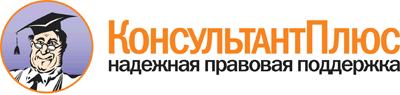 Приказ Минэкономразвития России от 09.12.2014 N 789
"Об утверждении Административного регламента Федеральной службы государственной регистрации, кадастра и картографии по предоставлению государственной услуги по государственной регистрации прав на недвижимое имущество и сделок с ним"
(Зарегистрировано в Минюсте России 28.04.2015 N 37039)Документ предоставлен КонсультантПлюс

www.consultant.ru

Дата сохранения: 18.05.2015Вторник-08:00 - 20:00Среда-09:00 - 18:00Четверг-09:00 - 20:00Пятница-09:00 - 16:00Суббота-09:00 - 13:00Воскресенье-выходной день.N п/пНаименование территориального органаПочтовый адресТелефонФакс рабочийАдрес электронной почтыЦентральный федеральный округЦентральный федеральный округЦентральный федеральный округЦентральный федеральный округЦентральный федеральный округЦентральный федеральный округ1Управление Росреестра по Белгородской области308010, г. Белгород, пр-т Б. Хмельницкого, д. 1628(4722) 35-83-638(4722) 35-83-5431_upr@rosreestr.ru2Управление Росреестра по Брянской области241050, г. Брянск, ул. 3 июля, д. 278(4832) 64-31-718(4832) 64-31-7132_upr@rosreestr.ru3Управление Росреестра по Владимирской области600033, г. Владимир, ул. Офицерская, д. 33а8(4922) 44-30-528(4922) 32-16-6133_upr@rosreestr.ru4Управление Росреестра по Воронежской области394026, г. Воронеж, ул. Донбасская, д. 28(4732) 72-00-008(4732) 72-00-118(4732) 72-00-1136_upr@rosreestr.ru5Управление Росреестра по Ивановской области153013, г. Иваново, ул. Кавалерийская, д. 58(4932) 93-40-388(4932) 53-50-3137_upr@rosreestr.ru6Управление Росреестра по Калужской области248000, г. Калуга, ул. Вилинова, д. 58(4842) 56-47-858(4842) 56-30-938(4842) 56-30-9340_upr@rosreestr.ru7Управление Федеральной регистрационной службы по Костромской области156013, г. Кострома, ул. Сенная, д. 178(4942) 31-45-418(4942) 35-32-8144_upr@rosreestr.ru8Управление Росреестра по Курской области305016, г. Курск, ул. 50 лет Октября, д. 4/68(4712) 51-17-018(4712) 51-16-628(4712) 51-17-01 8(4712) 51-16-6246_upr@rosreestr.ru9Управление Росреестра по Липецкой области398001, г. Липецк, пл. Победы, д. 88(4742) 22-59-068(4742) 22-35-1748_upr@rosreestr.ru10Управление Росреестра по Московской области121170, г. Москва, ул. Поклонная, д. 138(499) 148-89-498(499) 148-82-3750_upr@rosreestr.ru11Управление Росреестра по Орловской области302028, г. Орел, ул. Октябрьская, д. 478(4862) 43-55-508(4862) 42-28-748(4862) 43-55-50 8(4862) 42-28-7457_upr@rosreestr.ru12Управление Росреестра по Рязанской области390000, г. Рязань, ул. Право-Лыбедская, д. 358(4912) 25-61-598(4912) 21-11-438(4912) 21-93-9962_upr@rosreestr.ru13Управление Росреестра по Смоленской области214025, г. Смоленск, ул. Полтавская, д. 88(4812) 35-12-508(4812) 35-12-378(4812) 35-12-4067_upr@rosreestr.ru14Управление Росреестра по Тамбовской области392000, г. Тамбов, ул. С. Рахманинова, д. 1А8(4752) 72-80-028(4752) 79-58-058(4752) 72-76-2668_upr@rosreestr.ru15Управление Росреестра по Тверской области170100, г. Тверь, пер. Свободный, д. 28(4822) 50-95-108(4822) 32-08-6169_upr@rosreestr.ru16Управление Росреестра по Тульской области300041, г. Тула, ул. Сойфера, д. 20А8(4872) 30-11-508(4872) 30-10-118(4872) 31-53-6571_upr@rosreestr.ru17Управление Росреестра по Ярославской области150014, г. Ярославль, пр-т Толбухина, д. 64А8(4852) 30-17-528(4852) 32-12-348(800) 100-34-348(4852) 73-20-5176_upr@rosreestr.ru18Управление Росреестра по Москве115191, г. Москва, ул. Б. Тульская, д. 158(495) 957-69-578(495) 957-68-168(495) 954-28-6577_upr@rosreestr.ruСеверо-Западный федеральный округСеверо-Западный федеральный округСеверо-Западный федеральный округСеверо-Западный федеральный округСеверо-Западный федеральный округСеверо-Западный федеральный округ1Управление Росреестра по Республике Карелия185910, г. Петрозаводск, ул. Красная, д. 318(8142) 76-11-858(8142) 76-11-858(8142) 76-22-0010_upr@rosreestr.ru2Управление Росреестра по Республике Коми167981, г. Сыктывкар, Сысольское шоссе, д. 1/48(8212) 29-11-158(8212) 29-19-358(8212) 20-12-4211_upr@rosreestr.ru3Управление Росреестра по Архангельской области и Ненецкому автономному округу163000, г. Архангельск, ул. Садовая, д. 5, к. 18(8182) 65-65-018(8182) 28-67-0129_upr@rosreestr.ru4Управление Росреестра по Вологодской области160001, г. Вологда, ул. Челюскинцев, д. 38(8172) 72-86-118(8172) 21-24-268(8172) 72-48-9035_upr@rosreestr.ru5Управление Росреестра по Калининградской области236040, г. Калининград, ул. Соммера, д. 278(4012) 59-68-598(4012) 53-69-8739_upr@rosreestr.ru6Управление Росреестра по Мурманской области183025, г. Мурманск, ул. Полярные Зори, д. 228(8152) 47-85-078(8152) 47-72-948(8152) 45-52-7951_upr@rosreestr.ru7Управление Росреестра по Новгородской области173002, г. Великий Новгород, ул. Октябрьская, д. 178(8162) 77-03-908(8162) 77-03-9053_upr@rosreestr.ru8Управление Росреестра по Псковской области180017, г. Псков, ул. Рабочая, д. 118(8112) 68-74-448(8112) 68-70-028(8112) 68-70-0460_upr@rosreestr.ru9Управление Росреестра по г. Санкт-Петербургу190000, г. Санкт-Петербург, ВОХ 11708(812) 324-59-108(812) 324-59-0278_upr@rosreestr.ru10Управление Росреестра по Ленинградской области191311, г. Санкт-Петербург, ул. Смольного, д. 38(812) 579-61-228(812) 274-93-8247_upr@rosreestr.ruПриволжский федеральный округПриволжский федеральный округПриволжский федеральный округПриволжский федеральный округПриволжский федеральный округПриволжский федеральный округ1Управление Росреестра по Республике Башкортостан450008, г. Уфа, ул. Карла Маркса, д. 568(347) 273-09-768(347) 246-11-3903_upr@rosreestr.ru2Управление Росреестра по Республике Марий Эл424031, г. Йошкар-Ола, ул. Чехова, д. 73а8(8362) 68-88-088(8362) 68-88-588(8362) 41-06-4612_upr@rosreestr.ru3Управление Росреестра по Республике Мордовия430005, г. Саранск, ул. Степана Разина, д. 178(8342) 24-18-708(8342) 24-18-7013_upr@rosreestr.ru4Управление Росреестра по Республике Татарстан420054, г. Казань, ул. Авангардная, д. 748(843) 278-88-048(843) 533-25-9616_upr@rosreestr.ru5Управление Росреестра по Удмуртской Республике426051, г. Ижевск, ул. М. Горького, д. 568(3412) 78-37-108(3412) 78-72-0618_upr@rosreestr.ru6Управление Росреестра по Чувашской Республике428000, г. Чебоксары, ул. Карла Маркса, д. 568(8352) 62-17-538(8352) 62-61-6221_upr@rosreestr.ru7Управление Росреестра по Пермскому краю614990, г. Пермь, ул. Ленина, д. 66, к. 28(3422) 10-36-808(3422) 18-35-608(3422) 10-32-4359_upr@rosreestr.ru8Управление Росреестра по Кировской области610002, г. Киров, ул. Ленина, д. 1088(8332) 67-06-488(8332) 67-84-7743_upr@rosreestr.ru9Управление Росреестра по Нижегородской области603950, г. Нижний Новгород, ул. Малая Ямская, д. 78, ГСП-8888(831) 430-16-088(831) 434-33-008(831) 434-38-7152_upr@rosreestr.ru10Управление Росреестра по Оренбургской области460000, г. Оренбург, ул. Пушкинская, д. 108(3532) 77-70-718(3532) 77-70-7156_upr@rosreestr.ru11Управление Росреестра по Пензенской области440000, г. Пенза, ул. Суворова, д. 39а8(8412) 55-22-798(8412) 55-22-7958_upr@rosreestr.ru12Управление Росреестра по Самарской области443099, г. Самара, ул. Некрасовская, д. 38(846) 333-54-258(8463) 33-54-2563_upr@rosreestr.ru13Управление Росреестра по Саратовской области410012, г. Саратов, Театральная площадь, 118(8452) 26-32-208(8452) 27-20-7564_upr@rosreestr.ru14Управление Росреестра по Ульяновской области432071, г. Ульяновск, ул. Карла Маркса, д. 298(8422) 42-24-278(8422) 38-85-428(8422) 36-24-388(8422) 41-01-4373_upr@rosreestr.ruСеверо-Кавказский федеральный округСеверо-Кавказский федеральный округСеверо-Кавказский федеральный округСеверо-Кавказский федеральный округСеверо-Кавказский федеральный округСеверо-Кавказский федеральный округ1Управление Росреестра по Республике Дагестан367013, г. Махачкала пр. Гамидова, д. 9-А8(8722) 67-21-43,67-20-588(8722) 67-21-4305_upr@rosreestr.ru2Управление Росреестра по Республике Ингушетия386001, г. Магас, ул. К. Кулиева, д. 48(8732) 22-90-918(8732) 55-18-3506_upr@rosreestr.ru3Управление Росреестра по Кабардино-Балкарской Республике360000, г. Нальчик, пр-т Ленина, д. 5-А8(8662) 40-08-678(8662) 40-08-4707_upr@rosreestr.ru4Управление Росреестра по Карачаево-Черкесской Республике369000, г. Черкесск, ул. Красноармейская, д. 144 - Доватора, 198(8782) 20-22-528(8782) 20-12-5509_upr@rosreestr.ru5Управление Росреестра по Республике Северная Осетия - Алания362003, г. Владикавказ, ул. Первомайская, д. 32-А8(8672) 52-59-348(8672) 52-67-6915_upr@rosreestr.ru6Управление Росреестра по Чеченской Республике364000, г. Грозный, ул. Гаражная, д. 10-А8(8712) 22-28-028(8712) 22-22-8920_upr@rosreestr.ru7Управление Росреестра по Ставропольскому краю355012, г. Ставрополь, ул. Комсомольская, 588(8652) 26-74-678(8652) 94-17-6926_upr@rosreestr.ru8Управление Росреестра по Северо-Кавказскому федеральному округу357500, Ставропольский край, г. Пятигорск, пр-т Горького, д. 48(8793) 30-33-308(8793) 30-33-3096_upr@rosreestr.ruЮжный федеральный округЮжный федеральный округЮжный федеральный округЮжный федеральный округЮжный федеральный округЮжный федеральный округ1Управление Росреестра по Республике Адыгея385000, г. Майкоп, ул. Краснооктябрьская, д. 448(8772) 57-18-878(8772) 57-04-32(8772) 52-75-3001_upr@rosreestr.ru2Управление Росреестра по Республике Калмыкия358000, г. Элиста, ул. Клыкова, д. 18(84722) 2-66-838(84722) 2-44-1108_upr@rosreestr.ru3Управление Росреестра по Краснодарскому краю350063, г. Краснодар, ул. Ленина, д. 268(861) 279-18-798(861) 262-74-4323_upr@rosreestr.ru4Управление Росреестра по Астраханской области414000, г. Астрахань, ул. Никольская, д. 98(8512) 25-14-978(8512) 25-02-048(8512) 25-75-6830_upr@rosreestr.ru5Управление Росреестра по Волгоградской области400001, г. Волгоград, ул. Калинина, д. 48(8442) 93-13-218(8442) 93-13-2134_upr@rosreestr.ru6Управление Росреестра по Ростовской области344002, г. Ростов-на-Дону, пер. Соборный, д. 2-А8(863) 268-82-478(8632) 68-82-4761_upr@rosreestr.ruСибирский федеральный округСибирский федеральный округСибирский федеральный округСибирский федеральный округСибирский федеральный округСибирский федеральный округ1Управление Росреестра по Республике Алтай649002, г. Горно-Алтайск, ул. Строителей, д. 88(38822) 6-30-558(38822) 6-15-2202_upr@rosreestr.ru2Управление Росреестра по Республике Бурятия670000, г. Улан-Удэ, ул. Борсоева, 13 Е8(3012) 29-74-748(3012) 21-78-308(3012) 21-78-3104_upr@rosreestr.ru3Управление Росреестра по Республике Тыва667000, г. Кызыл, ул. Дружбы, д. 748(39422) 2-44-308(39422) 2-44-3017_upr@rosreestr.ru4Управление Росреестра по Республике Хакасия655017, г. Абакан, ул. Вяткина, д. 12 а/я 2418(3902) 22-10-508(3902) 24-23-658(3902) 24-29-2519_upr@rosreestr.ru5Управление Росреестра по Алтайскому краю656002, г. Барнаул, ул. Советская, д. 168(3852) 29-17-208(3852) 35-98-0422_upr@rosreestr.ru6Управление Росреестра по Красноярскому краю660021, г. Красноярск, ул. Дубровинского, д. 1148(391) 258-06-018(391) 258-06-078(391) 258-06-1024_upr@rosreestr.ru7Управление Росреестра по Иркутской области664011, г. Иркутск-11, ул. Желябова, д. 68(3952) 45-01-008(3952) 45-01-118(3952) 45-01-0538_upr@rosreestr.ru8Управление Росреестра по Кемеровской области650991, г. Кемерово, пр-т Октябрьский, д. 3-Г8(3842) 72-48-008(3842) 72-55-568(3842) 72-49-3242_upr@rosreestr.ru9Управление Росреестра по Новосибирской области630091, г. Новосибирск, ул. Державина, д. 288(383) 227-10-878(383) 227-10-0954_upr@rosreestr.ru10Управление Росреестра по Омской области644007, г. Омск, ул. Орджоникидзе, д. 568(3812) 24-32-108(3812) 24-04-3355_upr@rosreestr.ru11Управление Росреестра по Томской области634003, г. Томск, ул. Пушкина, д. 34/18(3822) 65-66-598(3822) 65-27-618(3822) 65-66-5970_upr@rosreestr.ru12Управление Росреестра по Забайкальскому краю672000, г. Чита, ул. Анохина, д. 638(3022) 35-22-118(3022) 32-52-428(3022) 32-53-9275_upr@rosreestr.ruДальневосточный федеральный округДальневосточный федеральный округДальневосточный федеральный округДальневосточный федеральный округДальневосточный федеральный округДальневосточный федеральный округ1Управление Росреестра по Республике Саха (Якутия)677007, г. Якутск, ул. Ярославского, д. 378(4112) 39-19-608(4112) 40-58-148(4112) 40-58-2014_upr@rosreestr.ru2Управление Росреестра по Приморскому краю690091, г. Владивосток, ул. Посьетская, д. 488(4232) 41-34-038(4232) 41-34-0425_upr@rosreestr.ru3Управление Росреестра по Хабаровскому краю680000, г. Хабаровск, ул. Карла Маркса, д. 748(4212) 43-79-918(4212) 43-87-7027_upr@rosreestr.ru4Управление Росреестра по Амурской области675000, г. Благовещенск, пер. Пограничный, д. 108(4162) 52-50-798(4162) 53-77-478(4162) 52-02-6828_upr@rosreestr.ru5Управление Росреестра по Камчатскому краю683024, г. Петропавловск-Камчатский, пер. Ботанический, д. 4 а/я 108(4152) 46-70-548(4152) 46-61-108(4152) 46-70-5441_upr@rosreestr.ru6Управление Росреестра по Магаданской области и Чукотскому автономному округу685000, г. Магадан, ул. Горького, д. 15/78(4132) 65-02-228(4132) 60-90-898(4132) 65-20-1849_upr@rosreestr.ru7Управление Росреестра по Сахалинской области693013, г. Южно-Сахалинск, ул. Ленина, д. 2508(4242) 50-00-608(4242) 45-35-7565_upr@rosreestr.ru8Управление Росреестра по Еврейской автономной области679000, г. Биробиджан, пр-т 60 лет СССР, д. 228(4262) 22-17-728(4262) 22-17-7279_upr@rosreestr.ruУральский федеральный округУральский федеральный округУральский федеральный округУральский федеральный округУральский федеральный округУральский федеральный округ1Управление Росреестра по Курганской области640007, г. Курган, ул. Бурова-Петрова, д. 98-Д8(3522) 64-21-648(3522) 64-21-4845_upr@rosreestr.ru2Управление Росреестра по Свердловской области620062, г. Екатеринбург, ул. Генеральская, д. 6-А8(343) 375-39-398(343) 375-39-008(343) 375-98-5066_upr@rosreestr.ru3Управление Росреестра по Тюменской области625001, г. Тюмень, ул. Луначарского, д. 428(3452) 42-23-008(3452) 43-43-1872_upr@rosreestr.ru4Управление Росреестра по Челябинской области454048, г. Челябинск, ул. Елькина, д. 858(351) 237-99-118(351) 237-99-1174_upr@rosreestr.ru5Управление Росреестра по Ханты-Мансийскому автономному округу - Югре628011, г. Ханты-Мансийск Тюменской области, ул. Студенческая, д. 298(3467) 36-36-768(3467) 36-36-738(3467) 36-36-7786_upr@rosreestr.ru6Управление Росреестра по Ямало-Ненецкому автономному округу629008, г. Салехард, ул. Свердлова, д. 478(34922) 4-10-628(34922) 4-10-6289_upr@rosreestr.ruКрымский федеральный округКрымский федеральный округКрымский федеральный округКрымский федеральный округКрымский федеральный округКрымский федеральный округ1Управление Росреестра по Крымскому федеральному округу299053, г. Севастополь, ул. Вакуленчука, д. 29/10, корп. 18-(495)-982-79-798(3522) 64-21-4892_upr@u92.rosreestr.ruN п/пНаименование бюджетного учрежденияАдресТелефонФаксАдрес электронной почтыЦентральный федеральный округЦентральный федеральный округЦентральный федеральный округЦентральный федеральный округЦентральный федеральный округЦентральный федеральный округ1ФГБУ "Федеральная кадастровая палата Федеральной службы государственной регистрации, кадастра и картографии"107082, Москва, Рубцовская наб., д. 3, стр. 18(495) 530-24-098(495) 530-24-09fgbu@u77.rosreestr.ru2Филиал ФГБУ "Федеральная кадастровая палата Росреестра" по г. Москве107078, г. Москва, Орликов пер., д. 10, стр. 18(499) 975-24-778(499) 975-25-37fgu77@u77.rosreestr.ru3Филиал ФГБУ "Федеральная кадастровая палата Росреестра" по Белгородской области308007, г. Белгород, пр-т Б. Хмельницкого, д. 86, корп. Б8(4722) 31-81-758(4722) 26-72-24fgu31@u31.rosreestr.ru4Филиал ФГБУ "Федеральная кадастровая палата Росреестра" по Брянской области241019, г. Брянск, ул. 2-я Почепская, д. 35А8(4832) 67-19-908(4832) 67-19-90fgu32@u32.rosreestr.ru5Филиал ФГБУ "Федеральная кадастровая палата Росреестра" по Владимирской области600017, г. Владимир, ул. Луначарского, д. 13-а8(4922) 45-04-498(4922) 45-04-42fgu33@u33.rosreestr.ru6Филиал ФГБУ "Федеральная кадастровая палата Росреестра" по Воронежской области394077, г. Воронеж, ул. Ген. Лизюкова, д. 28(473) 241-72-218(473) 266-23-72fgu36@u36.rosreestr.ru7Филиал ФГБУ "Федеральная кадастровая палата Росреестра" по Ивановской области153000, г. Иваново, ул. Степанова, д. 158(4932) 41-25-658(4932) 41-25-65fgu37@u37.rosreestr.ru8Филиал ФГБУ "Федеральная кадастровая палата Росреестра" по Калужской области248002, г. Калуга, ул. Салтыкова-Щедрина, д. 1218(4842) 79-57-608(4842) 79-57-42fgu40@u40.rosreestr.ru9Филиал ФГБУ "Федеральная кадастровая палата Росреестра" по Костромской области156012, г. Кострома, поселок Новый, д. 38(4942) 49-77-008(4942) 49-77-07fgu44@u44.rosreestr.ru10Филиал ФГБУ "Федеральная кадастровая палата Росреестра" по Курской области305029, г. Курск, ул. Ломакина, д. 178(4742) 50-10-238(4742) 58-47-22fgu46@u46.rosreestr.ru11Филиал ФГБУ "Федеральная кадастровая палата Росреестра" по Липецкой области398037, г. Липецк, Боевой проезд, д. 368(4742) 35-81-818(4742) 35-81-81fgu48@u48.rosreestr.ru12Филиал ФГБУ "Федеральная кадастровая палата Росреестра" по Московской области143026, г. Московская обл., Одинцовский р-он, р.п. Новоивановское, ул. Агрохимиков, д. 6а8(495) 690-43-948(495) 690-43-90fgu50@u50.rosreestr.ru13Филиал ФГБУ "Федеральная кадастровая палата Росреестра" по Орловской области302025, г. Орел, Московское шоссе, д. 1228(4862) 76-04-528(4862) 76-04-52fgu57@u57.rosreestr.ru14Филиал ФГБУ "Федеральная кадастровая палата Росреестра" по Рязанской области390044, г. Рязань, ул. Крупской, д. 178(4912) 34-26-078(4912) 34-26-07fgu62@u62.rosreestr.ru15Филиал ФГБУ "Федеральная кадастровая палата Росреестра" по Смоленской области214012, г. Смоленск, ул. Кашена, д. 18(4812) 21-94-368(4812) 21-94-36fgu67@u67.rosreestr.ru16Филиал ФГБУ "Федеральная кадастровая палата Росреестра" по Тамбовской области392000, г. Тамбов, б-р Энтузиастов, д. 18(4752) 79-85-018(4752) 79-85-10fgu68@u68.rosreestr.ru17Филиал ФГБУ "Федеральная кадастровая палата Росреестра" по Тверской области170023, г. Тверь, ул. Маршала Буденного, д. 88(4822) 44-96-368(4822) 44-52-36fgu69@u69.rosreestr.ru18Филиал ФГБУ "Федеральная кадастровая палата Росреестра" по Тульской области300002, г. Тула, ул. Комсомольская, д. 458(4872) 24-82-018(4872) 24-82-01fgu71@u71.rosreestr.ru19Филиал ФГБУ "Федеральная кадастровая палата Росреестра" по Ярославской области150000, г. Ярославль, ул. Пушкина, д. 14-А8(4852) 30-57-978(4852) 64-03-00fgu76@u76.rosreestr.ruСеверо-Западный федеральный округСеверо-Западный федеральный округСеверо-Западный федеральный округСеверо-Западный федеральный округСеверо-Западный федеральный округСеверо-Западный федеральный округ1Филиал ФГБУ "Федеральная кадастровая палата Росреестра" по Республике Карелия185035, г. Петрозаводск, пр. Первомайский, д. 338(8142) 67-23-018(8142) 77-42-63fgu10@u10.rosreestr.ru2Филиал ФГБУ "Федеральная кадастровая палата Росреестра" по Республике Коми167983, г. Сыктывкар, ул. Интернациональная, д. 1318(8212) 24-67-988(8212) 24-67-98fgu11@u11.rosreestr.ru3Филиал ФГБУ "Федеральная кадастровая палата Росреестра" по Архангельской области и Ненецкому автономному округу163000, г. Архангельск, пр-т Ломоносова, д. 2068(8182) 28-60-498(8182) 21-18-07fgu29@u29.rosreestr.ru4Филиал ФГБУ "Федеральная кадастровая палата Росреестра" по Вологодской области160019, г. Вологда, ул. Лаврова, д. 138(8172) 75-93-218(8172) 54-93-17fgu35@u35.rosreestr.ru5Филиал ФГБУ "Федеральная кадастровая палата Росреестра" по Калининградской области236023, г. Калининград, ул. Осенняя, д. 328(4012) 30-51-508(4012) 30-51-59fgu39@u39.rosreestr.ru6Филиал ФГБУ "Федеральная кадастровая палата Росреестра" по Мурманской области183025, г. Мурманск, ул. Полярные Зори, д. 44(8152) 44-30-278(8152) 42-64-99fgu51@u51.rosreestr.ru7Филиал ФГБУ "Федеральная кадастровая палата Росреестра" Новгородской области173002, г. Великий Новгород, ул. Федоровский ручей, д. 2/138(8162) 69-30-188(8162) 69-30-10fgu53@u53.rosreestr.ru8Филиал ФГБУ "Федеральная кадастровая палата Росреестра" по Псковской области180017, г. Псков, ул. Рабочая, д. 118(8112) 68-60-008(8112) 66-99-40fgu60@u60.rosreestr.ru9Филиал ФГБУ "Федеральная кадастровая палата Росреестра" по Санкт-Петербургу191124, г. Санкт-Петербург, Суворовский пр-т, д. 628(812) 577-18-008(812) 577-13-51fgu78@u78.rosreestr.ru10Филиал ФГБУ "Федеральная кадастровая палата Росреестра" по Ленинградской области197101, г. Санкт-Петербург, ул. Чапаева, д. 15, корп. 2, лит. Б, пом. 1Н8(812) 244-19-008(812) 244-19-30fgu47@u47.rosreestr.ruПриволжский федеральный округПриволжский федеральный округПриволжский федеральный округПриволжский федеральный округПриволжский федеральный округПриволжский федеральный округ1Филиал ФГБУ "Федеральная кадастровая палата Росреестра" по Республике Башкортостан450071, г. Уфа-Центр, ул. 50 лет СССР, д. 30/5, а/я 3708(347) 292-66-008(347) 292-66-18fgu02@u02.rosreestr.ru2Филиал ФГБУ "Федеральная кадастровая палата Росреестра" по Республике Марий Эл424003, г. Йошкар-Ола, Ленинский пр-т, д. 688(8362) 72-07-958(8362) 72-07-71fgu12@u12.rosreestr.ru3Филиал ФГБУ "Федеральная кадастровая палата Росреестра" по Республике Мордовия430034, г. Саранск, Лямбирское шоссе, д. 10-"Б"8(8342) 79-99-308(8342) 79-99-30fgu13@u13.rosreestr.ru4Филиал ФГБУ "Федеральная кадастровая палата Росреестра" по Республике Татарстан420054, г. Казань, ул. Владимира Кулагина, д. 18(8435) 33-10-828(843) 533-10-72fgu16@u16.rosreestr.ru5Филиал ФГБУ "Федеральная кадастровая палата Росреестра" по Удмуртской Республике426053, г. Ижевск, ул. Салютовская, д. 578(3412) 46-07-49,8(3412) 46-46-148(3412) 46-07-498(3412) 46-46-14fgu18@u18.rosreestr.ru6Филиал ФГБУ "Федеральная кадастровая палата Росреестра" по Чувашской Республике428017, г. Чебоксары, пр-т Московский, д. 378(8352) 43-96-338(8352) 43-96-33fgu21@u21.rosreestr.ru7Филиал ФГБУ "Федеральная кадастровая палата Росреестра" по Пермскому краю614068, г. Пермь, ул. Дзержинского, д. 358(342) 237-65-368(342) 237-65-38fgu59@u59.rosreestr.ru8Филиал ФГБУ "Федеральная кадастровая палата Росреестра" по Кировской области610020, г. Киров, ул. Энгельса, д. 88(8332) 35-39-598(8332) 35-39-59fgu43@u43.rosreestr.ru9Филиал ФГБУ "Федеральная кадастровая палата Росреестра" по Нижегородской области603106, г. Нижний Новгород, ул. Адмирала Васюнина, д. 28(312) 417-51-688(312) 417-51-68fgu52@u52.rosreestr.ru10Филиал ФГБУ "Федеральная кадастровая палата Росреестра" по Оренбургской области460026, г. Оренбург, пр-т Победы, д. 1188(3532) 75-33-478(3532) 70-23-40fgu56@u56.rosreestr.ru11Филиал ФГБУ "Федеральная кадастровая палата Росреестра" по Пензенской области440000, г. Пенза, пл. Маршала Жукова, д. 48(8412) 54-20-318(8412) 54-20-31kp58@u58.rosreestr.ru12Филиал ФГБУ "Федеральная кадастровая палата Росреестра" по Самарской области443020, г. Самара, ул. Ленинская, д. 25А, корп. 18(846) 277-74-748(846) 277-74-88fgu63@u63.rosreestr.ru13Филиал ФГБУ "Федеральная кадастровая палата Росреестра" по Саратовской области410040, г. Саратов, Вишневый пр-д, д. 28(8452) 66-26-508(8452) 66-26-59fgu64@u64.rosreestr.ru14Филиал ФГБУ "Федеральная кадастровая палата Росреестра" по Ульяновской области432030, г. Ульяновск, ул. Юности, д. 58(8422) 39-72-778(8422) 46-83-29fgu73@u73.rosreestr.ruСеверо-Кавказский федеральный округСеверо-Кавказский федеральный округСеверо-Кавказский федеральный округСеверо-Кавказский федеральный округСеверо-Кавказский федеральный округСеверо-Кавказский федеральный округ1Филиал ФГБУ "Федеральная кадастровая палата Росреестра" по Республике Дагестан367020, г. Махачкала, ул. Чернышевского, д. 1158(8722) 64-25-108(8722) 64-25-10fgu05@u05.rosreestr.ru2Филиал ФГБУ "Федеральная кадастровая палата Росреестра" по Республике Ингушетия386001, г. Магас, ул. К. Кулиева, д. 248(8732) 55-20-448(8732) 22-66-43fgu06@u06.rosreestr.ru3Филиал ФГБУ "Федеральная кадастровая палата Росреестра" по Кабардино-Балкарской Республике360004, г. Нальчик, ул. Тургенева, д. 21-А8(8662) 40-96-678(8662) 40-96-67fgu07@u07.rosreestr.ru4Филиал ФГБУ "Федеральная кадастровая палата Росреестра" по Карачаево-Черкесской Республике369000, г. Черкесск, пр-т Ленина, д. 388(8782) 25-67-778(8782) 25-67-77fgu09@u09.rosreestr.ru5Филиал ФГБУ "Федеральная кадастровая палата Росреестра" по Республике Северная Осетия - Алания362007, г. Владикавказ, ул. Кутузова, д. 104-А8(8672) 64-09-648(8672) 64-09-64fgu15@u15.rosreestr.ru6Филиал ФГБУ "Федеральная кадастровая палата Росреестра" по Чеченской Республике364060, г. Грозный, ул. Тухачевского, д. 6А8(8712) 33-24-388(8712) 33-24-38fgu20@u20.rosreestr.ru7Филиал ФГБУ "Федеральная кадастровая палата Росреестра" по Ставропольскому краю355029, г. Ставрополь, ул. Ленина, д. 4808(8652) 56-42-058(8652) 56-42-05fgu26@u26.rosreestr.ruЮжный федеральный округЮжный федеральный округЮжный федеральный округЮжный федеральный округЮжный федеральный округЮжный федеральный округ1Филиал ФГБУ "Федеральная кадастровая палата Росреестра" по Республике Адыгея385021, г. Майкоп, ул. Юннатов, д. 9-Д8(8772) 56-88-058(8772) 56-88-05fgu01@u01.rosreestr.ru2Филиал ФГБУ "Федеральная кадастровая палата Росреестра" по Республике Калмыкия358003, г. Элиста, ул. Пюрбеева, д. 208(84722) 6-21-478(84722) 6-72-59fgu08@u08.rosreestr.ru3Филиал ФГБУ "Федеральная кадастровая палата Росреестра" по Краснодарскому краю350018, г. Краснодар, ул. Сормовская, д. 38(8612) 10-95-538(8612) 10-95-53fgu23@u23.rosreestr.ru4Филиал ФГБУ "Федеральная кадастровая палата Росреестра" по Астраханской области414014, г. Астрахань, ул. Бабефа, д. 88(8512) 31-00-258(8512) 31-00-25fgu30@u30.rosreestr.ru5Филиал ФГБУ "Федеральная кадастровая палата Росреестра" по Волгоградской области400050, г. Волгоград, ул. Ткачева, д. 20 "Б"8(8442) 60-24-608(8442) 60-24-59fgu34@u34.rosreestr.ru6Филиал ФГБУ "Федеральная кадастровая палата Росреестра" по Ростовской области344029, г. Ростов-на-Дону, ул. 1-ой Конной Армии, д. 198(863) 242-42-568(863) 227-81-31fgu61@u61.rosreestr.ruСибирский федеральный округСибирский федеральный округСибирский федеральный округСибирский федеральный округСибирский федеральный округСибирский федеральный округ1Филиал ФГБУ "Федеральная кадастровая палата Росреестра" по Республике Алтай649000, г. Горно-Алтайск, ул. Строителей, д. 38(38822) 4-77-478(38822) 2-34-75fgu04@u04.rosreestr.ru2Филиал ФГБУ "Федеральная кадастровая палата Росреестра" по Республике Бурятия670000, г. Улан-Удэ, ул. Ленина, д. 558(3012) 22-09-818(3012) 22-09-81fgu03@u03.rosreestr.ru3Филиал ФГБУ "Федеральная кадастровая палата Росреестра" по Республике Тыва667000, г. Кызыл, ул. Горная, д. 104-А8(39422) 5-40-538(39422) 5-64-62fgu17@u17.rosreestr.ru4Филиал ФГБУ "Федеральная кадастровая палата Росреестра" по Республике Хакасия655017, г. Абакан, ул. Кирова, д. 1008(3902) 24-29-258(3902) 24-29-25fgu19@u19.rosreestr.ru5Филиал ФГБУ "Федеральная кадастровая палата Росреестра" по Алтайскому краю656043, г. Барнаул, пр-т Социалистический, д. 378(3852) 27-10-708(3852) 35-78-45fgu22@u22.rosreestr.ru6Филиал ФГБУ "Федеральная кадастровая палата Росреестра" по Красноярскому краю660020, г. Красноярск, ул. Петра Подзолкова, д. 38(391) 226-62-668(391) 226-62-66fgu24@u24.rosreestr.ru7Филиал ФГБУ "Федеральная кадастровая палата Росреестра" по Иркутской области664007, г. Иркутск, ул. Софьи Перовской, д. 308(3952) 28-64-608(3952) 20-40-46fgu38@u38.rosreestr.ru8Филиал ФГБУ "Федеральная кадастровая палата Росреестра" по Кемеровской области650070, г. Кемерово, ул. Тухачевского, д. 218(3842) 56-71-018(3842) 56-70-74fgu42@u42.rosreestr.ru9Филиал ФГБУ "Федеральная кадастровая палата Росреестра" по Новосибирской области630087, г. Новосибирск, ул. Немировича-Данченко, д. 167, офис 7038(383) 315-24-608(383) 346-16-17fgu54@u54.rosreestr.ru10Филиал ФГБУ "Федеральная кадастровая палата Росреестра" по Омской области644099, г. Омск, ул. Красногвардейская, д. 428(3812) 94-83-898(3812) 94-83-89fgu55@u55.rosreestr.ru11Филиал ФГБУ "Федеральная кадастровая палата Росреестра" по Томской области634029, г. Томск, ул. Белинского, д. 88(3822) 52-91-278(3822) 52-91-27fgu70@u70.rosreestr.ru12Филиал ФГБУ "Федеральная кадастровая палата Росреестра" по Забайкальскому краю672090, г. Чита, ул. Лермонтова, д. 18(3022) 32-53-398(3022) 32-53-39fgu75@u75.rosreestr.ruДальневосточный федеральный округДальневосточный федеральный округДальневосточный федеральный округДальневосточный федеральный округДальневосточный федеральный округДальневосточный федеральный округ1Филиал ФГБУ "Федеральная кадастровая палата Росреестра" по Республике Саха (Якутия)677007, г. Якутск, ул. Кулаковского, д. 288(4112) 36-05-358(4112) 36-05-35fgu14@u14.rosreestr.ru2Филиал ФГБУ "Федеральная кадастровая палата Росреестра" по Приморскому краю690063, г. Владивосток, ул. Приморская, д. 28(423) 221-81-208(423) 221-81-21fgu25@u25.rosreestr.ru3Филиал ФГБУ "Федеральная кадастровая палата Росреестра" по Хабаровскому краю680032, г. Хабаровск, ул. Промывочная, д. 448(4212) 41-60-428(4212) 32-15-15fgu27@u27.rosreestr.ru4Филиал ФГБУ "Федеральная кадастровая палата Росреестра" по Амурской области675000, Амурская область, г. Благовещенск, ул. Амурская, д. 1508(4162) 221-2698(4162) 221-276fgu28@u28.rosreestr.ru5Филиал ФГБУ "Федеральная кадастровая палата Росреестра" по Камчатскому краю684000, г. Елизово, ул. В. Кручины, д. 12-А8(41531) 6-34-788(41531) 6-38-67fgu41@u41.rosreestr.ru6Филиал ФГБУ "Федеральная кадастровая палата Росреестра" по Магаданской области и Чукотскому автономному округу685000, г. Магадан, ул. Горького, д. 16-А8(4132) 64-35-418(4132) 62-44-76fgu49@u49.rosreestr.ru7Филиал ФГБУ "Федеральная кадастровая палата Росреестра" по Сахалинской области693020, г. Южно-Сахалинск, ул. Сахалинская, д. 488(4242) 72-13-138(4242) 72-13-13fgu65@u65.rosreestr.ru8Филиал ФГБУ "Федеральная кадастровая палата Росреестра" по Еврейской автономной области679016, г. Биробиджан, пр-т 60-летия СССР, д. 228(42622) 4-12-118(42622) 4-12-11fgu79@u79.rosreestr.ruУральский федеральный округУральский федеральный округУральский федеральный округУральский федеральный округУральский федеральный округУральский федеральный округ1Филиал ФГБУ "Федеральная кадастровая палата Росреестра" по Курганской области640008, г. Курган, ул. Автозаводская, д. 58(3522) 44-97-968(3522) 44-97-80fgu45@u45.rosreestr.ru2Филиал ФГБУ "Федеральная кадастровая палата Росреестра" по Свердловской области620004, г. Екатеринбург, ул. Малышева, д. 1018(343) 261-24-008(343) 261-24-00fgu66@u66.rosreestr.ru3Филиал ФГБУ "Федеральная кадастровая палата Росреестра" по Тюменской области625048, г. Тюмень, ул. Киевская, д. 788(3452) 282-1048(3452) 689-434fgu72@u72.rosreestr.ru4Филиал ФГБУ "Федеральная кадастровая палата Росреестра" по Челябинской области454113, г. Челябинск, пл. Революции, д. 48(351) 264-64-948(351) 264-64-94fgu74@u74.rosreestr.ru5Филиал ФГБУ "Федеральная кадастровая палата Росреестра" по Ханты-Мансийскому автономному округу - Югра628011, г. Ханты-Мансийск, ул. Студенческая, д. 298(3467) 37-17-018(3467) 37-17-01fgu86@u86.rosreestr.ru6Филиал ФГБУ "Федеральная кадастровая палата Росреестра" по Ямало-Ненецкому автономному округу629003, г. Салехард, ул. Объездная, д. 268(3492) 24-35-00,8(3492) 24-04-728(3492) 24-35-00,8(3492) 24-04-72fgu89@u89.rosreestr.ru